3-1 民國 70 年起蒐集之活動照片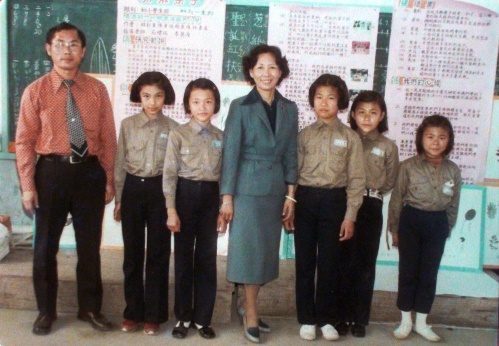 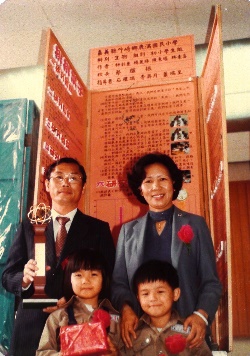          民國 70 年               民國70年中小學科展榮獲全國初小生物第三名   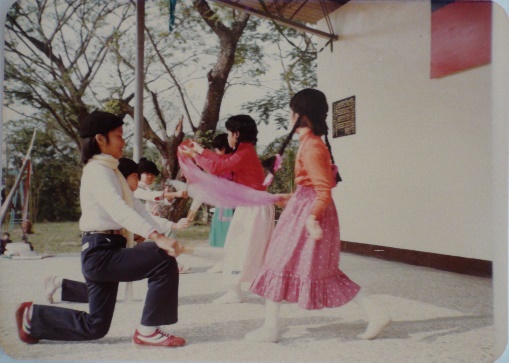 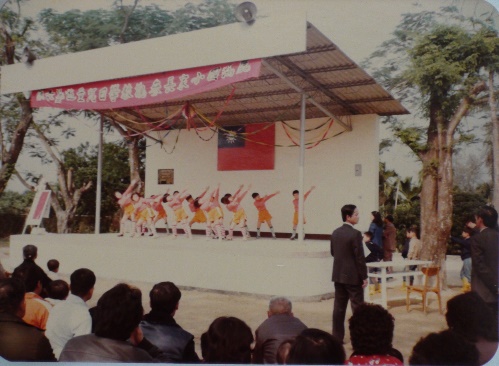 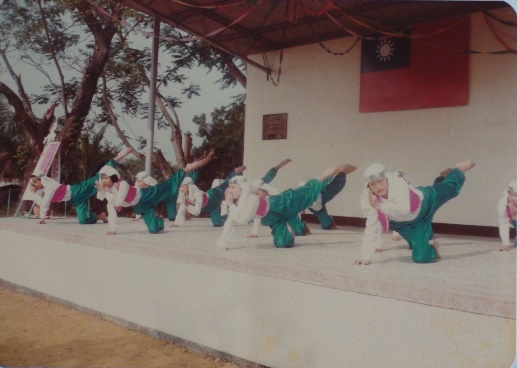   71.1.14 家長參觀教學 學生表演       71.1.14 家長參觀教學 學生表演       71.1.14 家長參觀教學 學生表演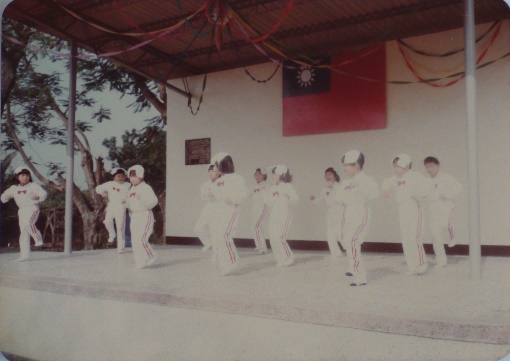 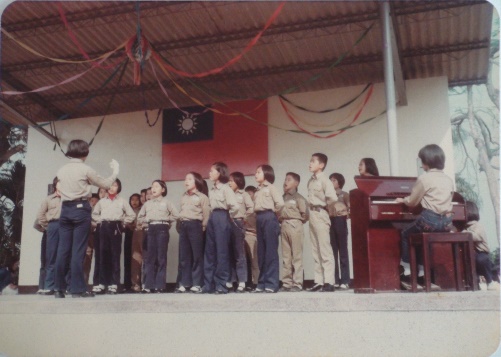 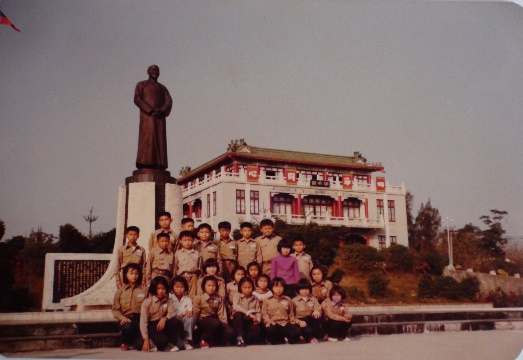   71.1.14 家長參觀教學 學生表演       71.1.14 家長參觀教學 學生表演              71.3 畢業旅行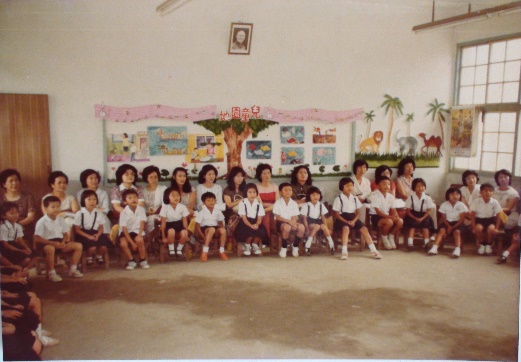 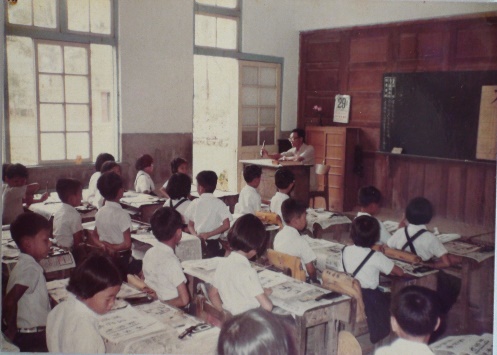 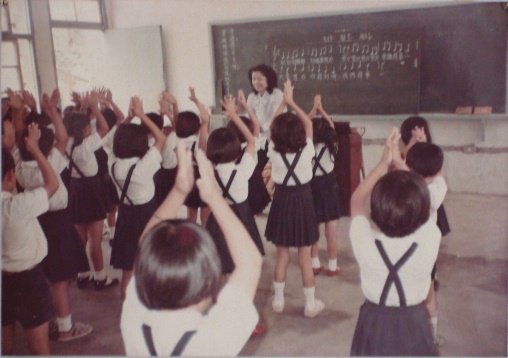       71.5.29 教學觀摩會                     71.5.29 教學觀摩會                71.5.29 教學觀摩會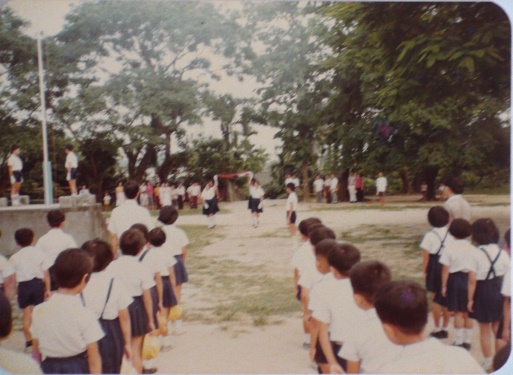 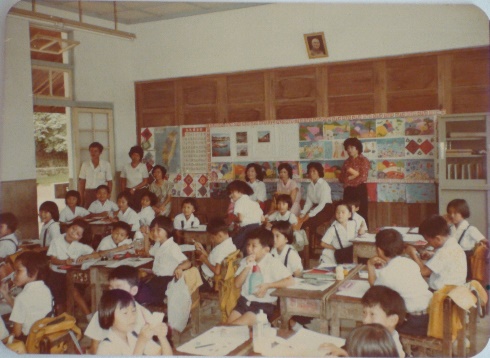 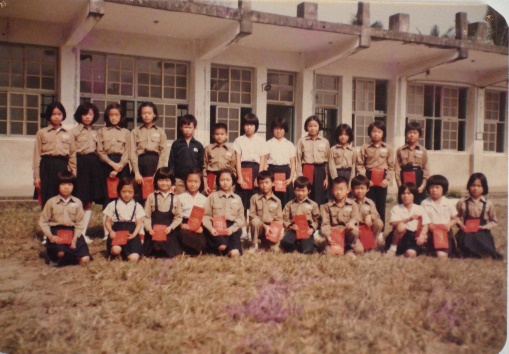       71.5.29 教學觀摩會                  71.6.18 家長參觀教學日              71.10 學生領獎合照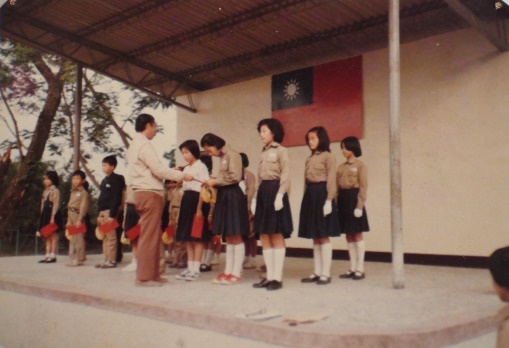       71.10 學生領獎合照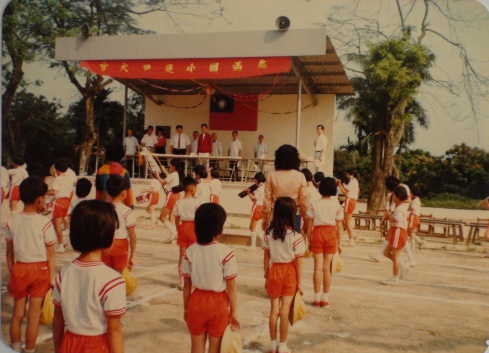 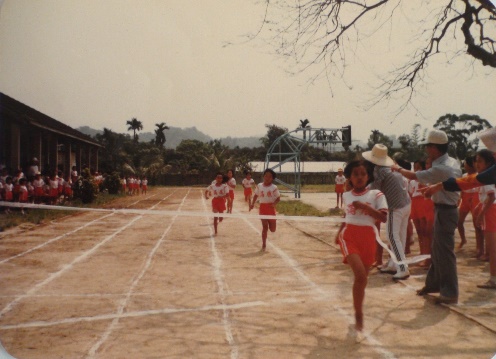 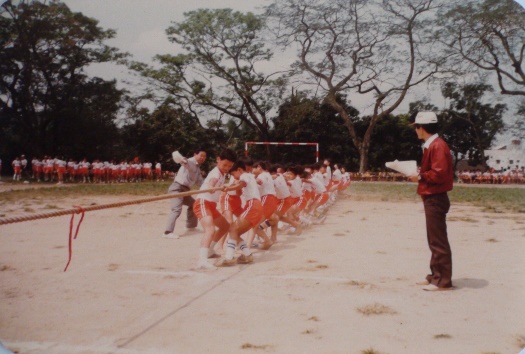        72.4.22 校內運動會                 72.4.22 校內運動會                  72.4.22 校內運動會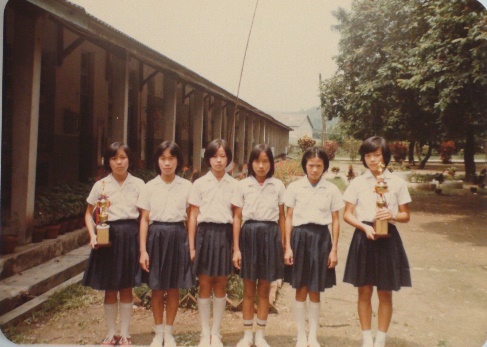 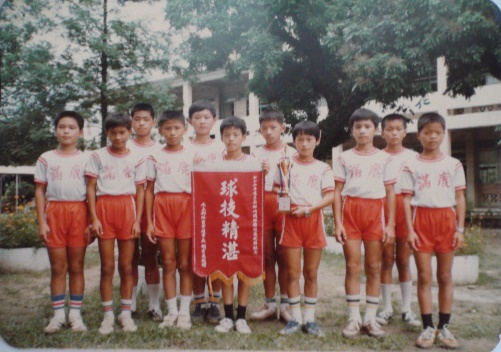 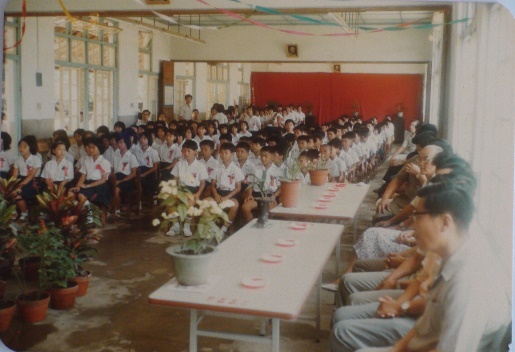 72.4竹崎運動會國小女生組田賽冠軍徑賽亞軍     72.5 巧固球主委盃比賽小六男生組冠軍            72.7 第三十八屆畢業典禮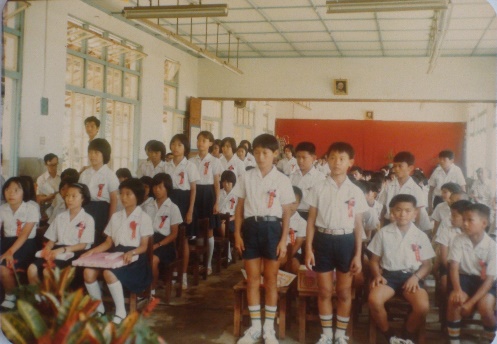 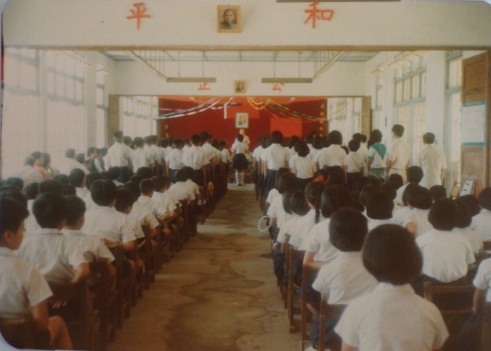 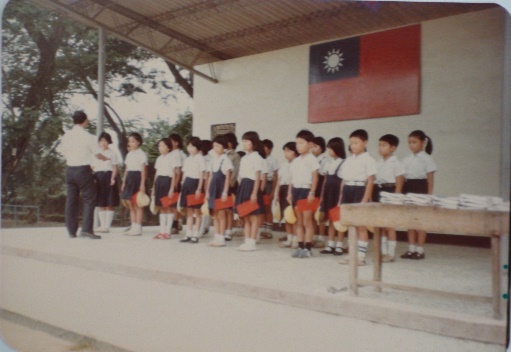     72.7 第三十八屆畢業典禮            72.7 第三十八屆畢業典禮               72.10 學生領獎合照     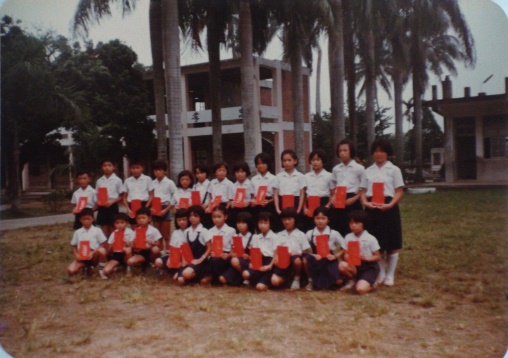 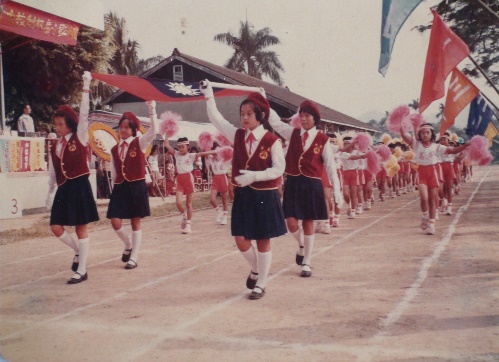 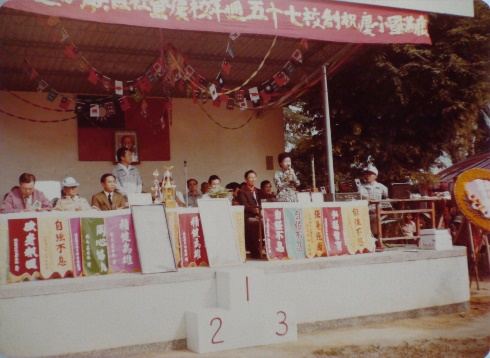       72.10 學生領獎合照                72.11.6 七十五週年校慶               72.11.6 七十五週年校慶 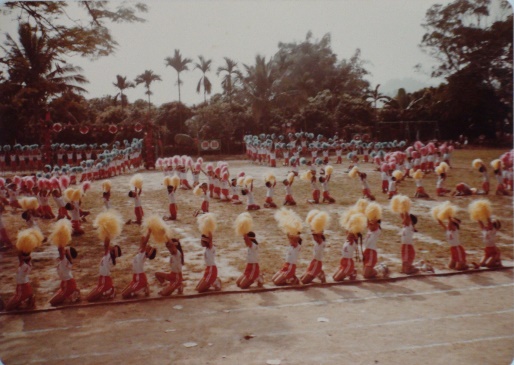 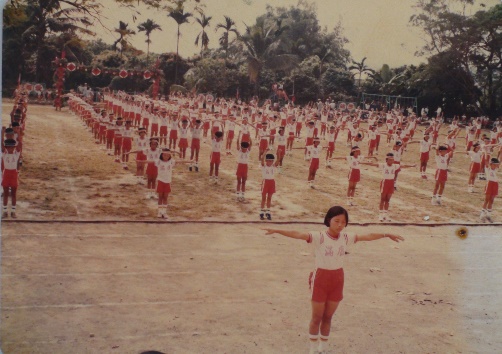 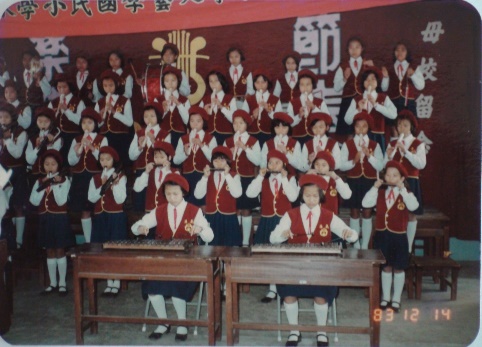        72.11.6 七十五週年校慶              72.11.6 七十五週年校慶        72.12 東區國小樂隊比賽甲組第二  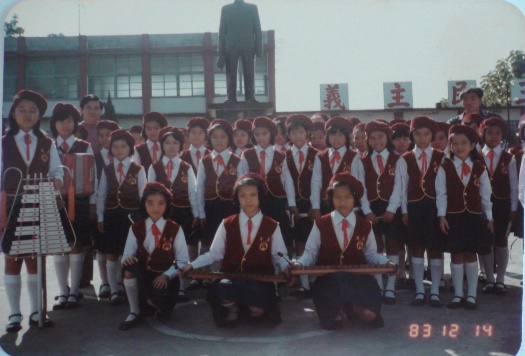   72.12 東區國小樂隊比賽甲組第二 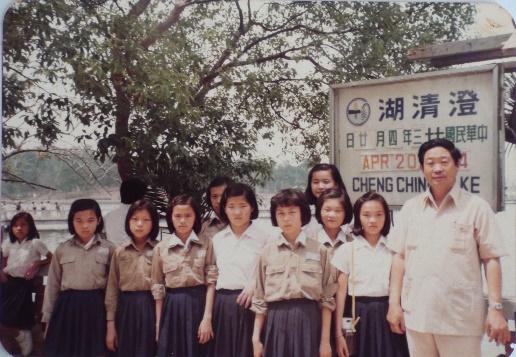 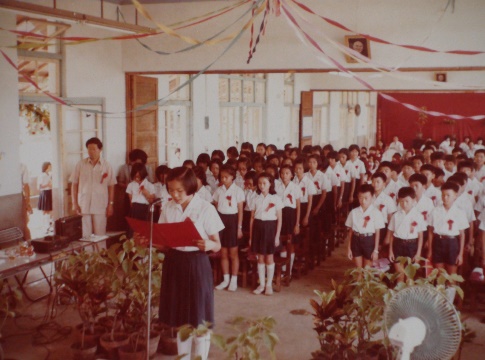 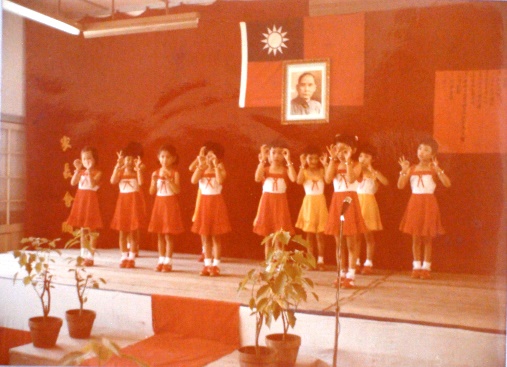        73.4 畢業旅行                      73.7 第三十九屆畢業典禮            73.7 第三十九屆畢業典禮                      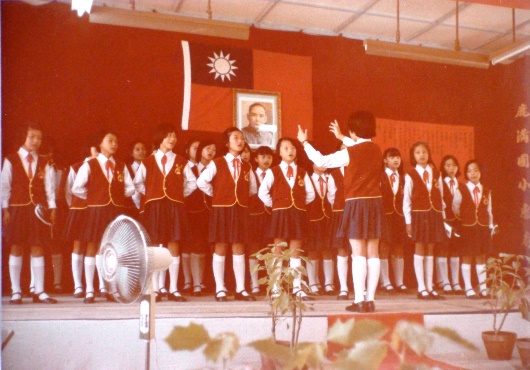      73.7 第三十九屆畢業典禮   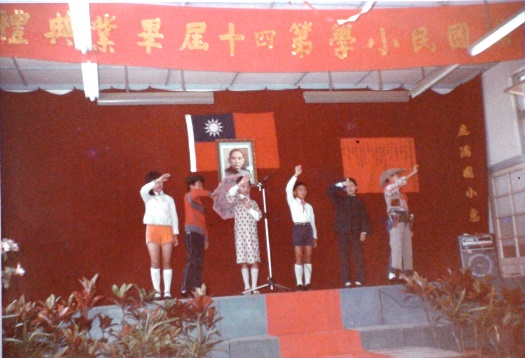 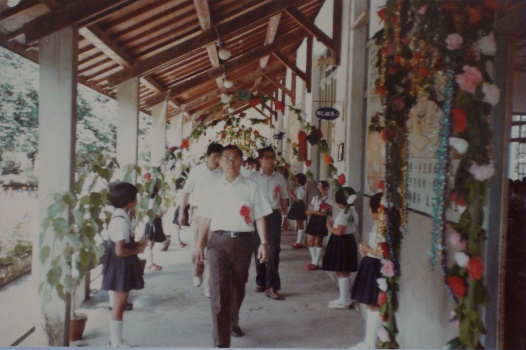 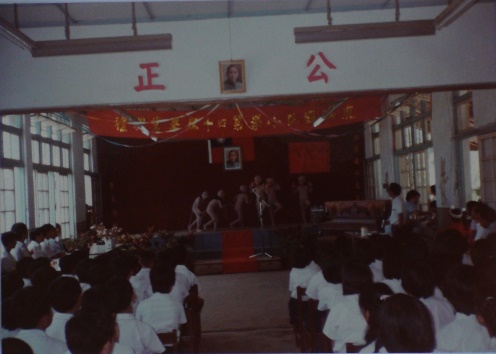       74.7 第四十屆畢業典禮                74.7 第四十屆畢業典禮              74.7 第四十屆畢業典禮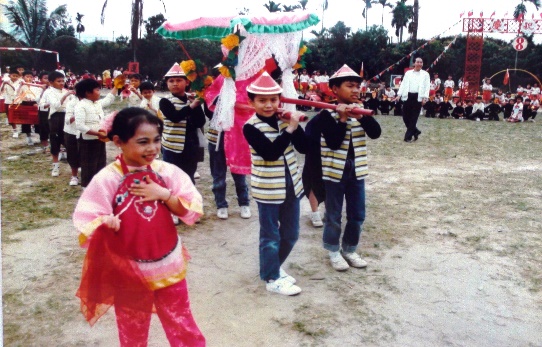 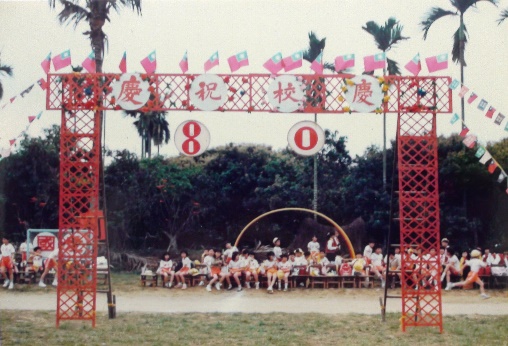 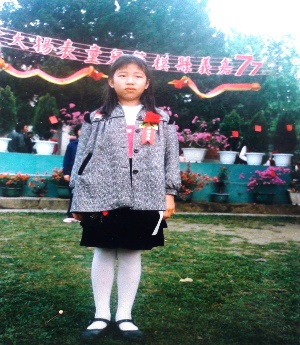 77年80週年校慶表演-老鼠娶新娘           77年80週年校慶運動會牌樓    77年模範兒童在吳鳳廟接受縣表揚(林慧茹)民國 80年起蒐集之活動照片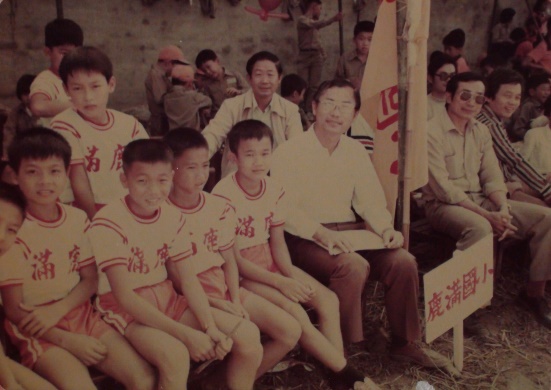 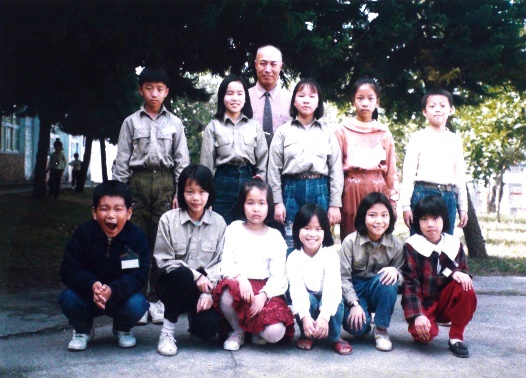 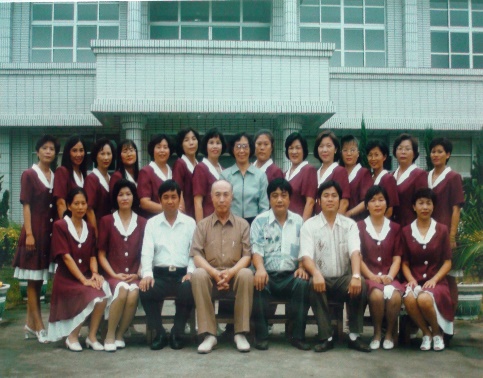         81年運動會場                   82.9-86.1 健康.模範兒童與校長合影    82.9-86.鹿滿國小漂亮的義工團隊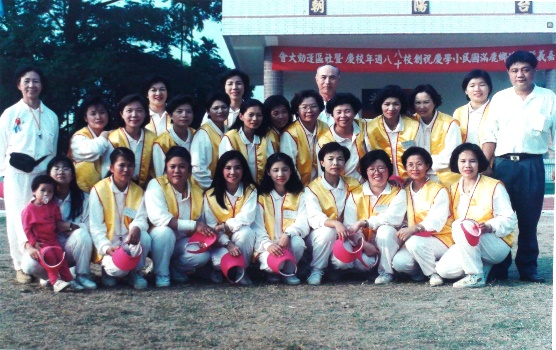 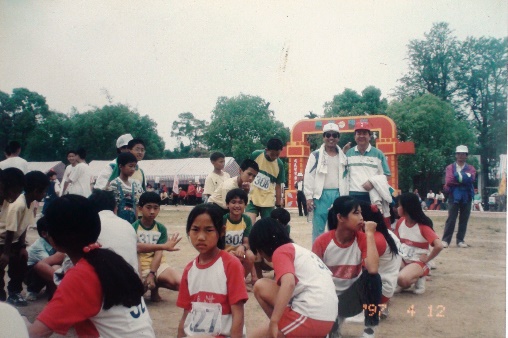 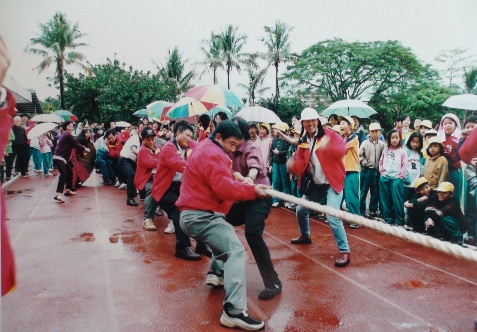  85年88週年校慶 全體義工合照留念          86.4.12 校慶運動會                   86.4.12 校慶運動會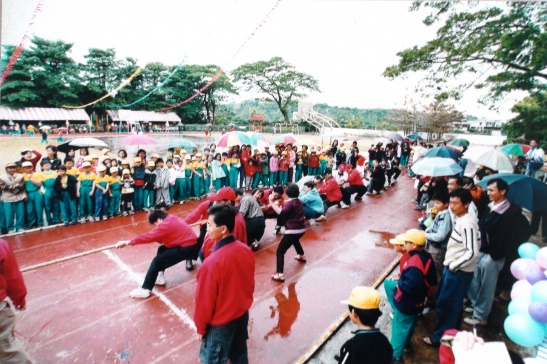 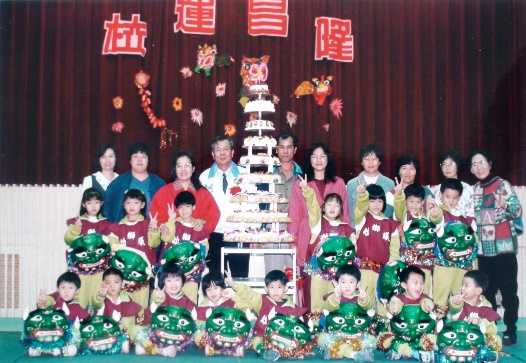 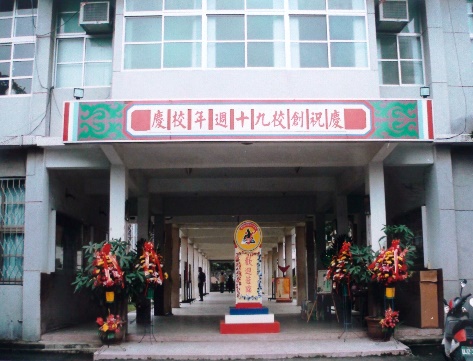        86.4.12 校慶運動會               87年90週年校慶小獅隊表演合影             87年90週年校慶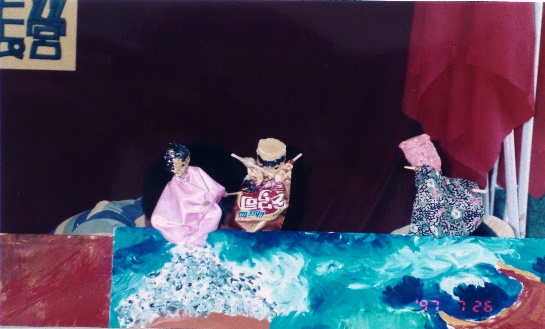 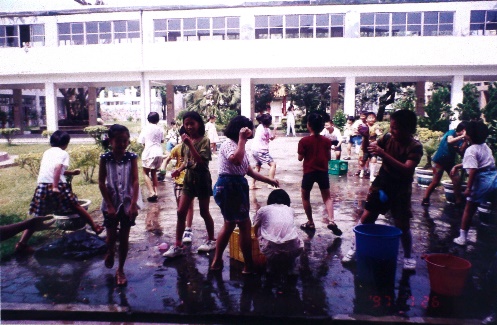         88年暑期育樂營-布袋戲表演          88年暑期育樂營水球大戰民國 94年蒐集之活動照片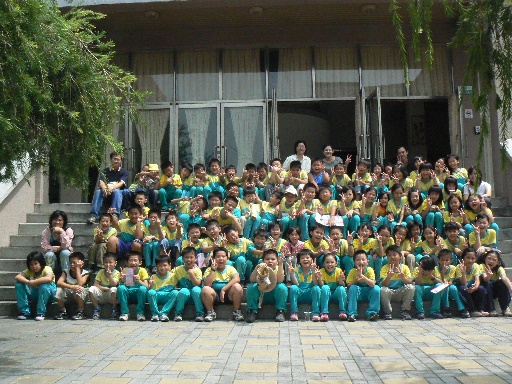 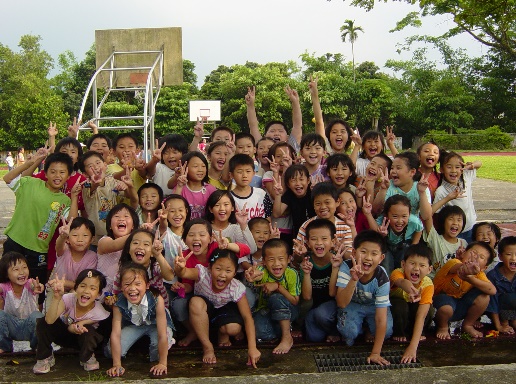 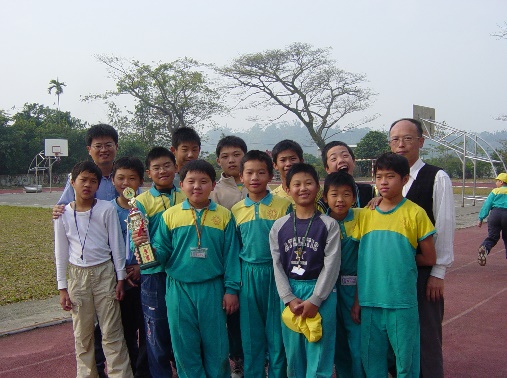       94年中年級圖書館參訪              94年生命教育宣導活動                    94年中小聯運  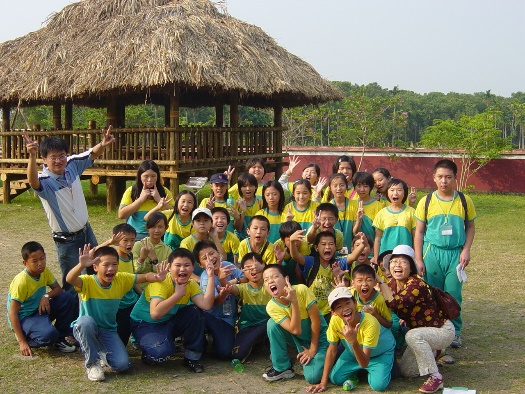 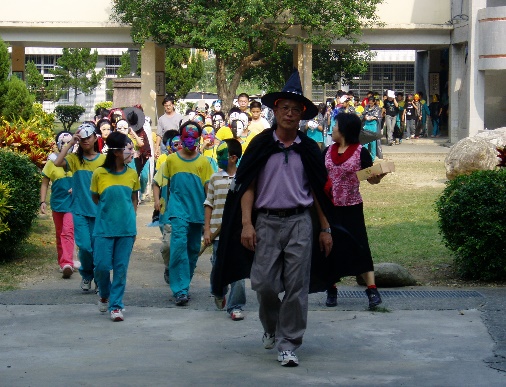           94年校外教學                        94年萬聖節慶祝活動 民國 95年活動照片 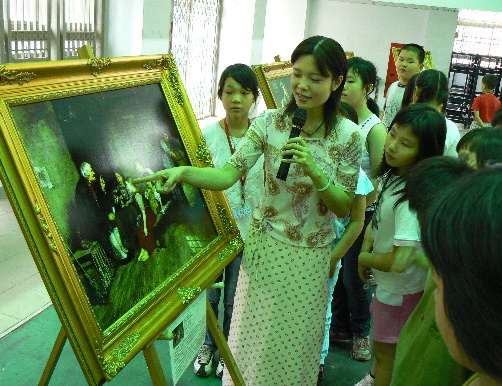 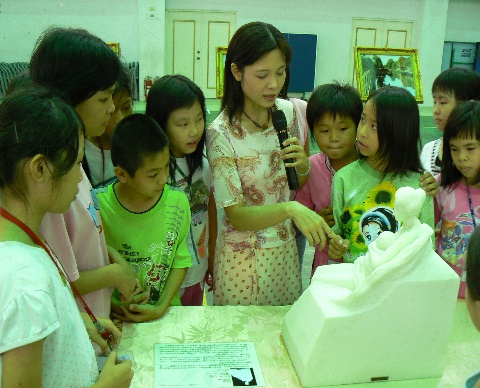 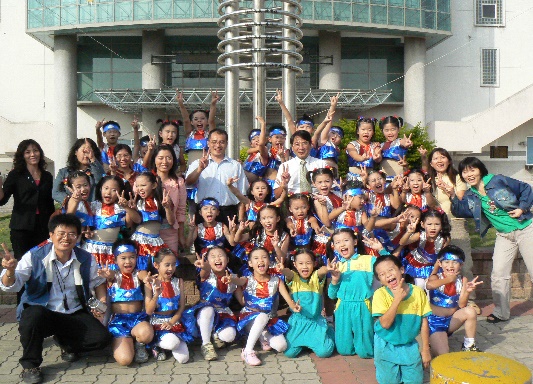    95.9.1 西洋藝術下鄉展覽            95.9.1 西洋藝術下鄉展覽             95年創意健康操比賽全縣第二名                               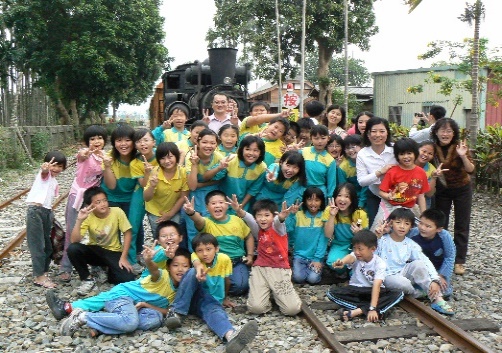 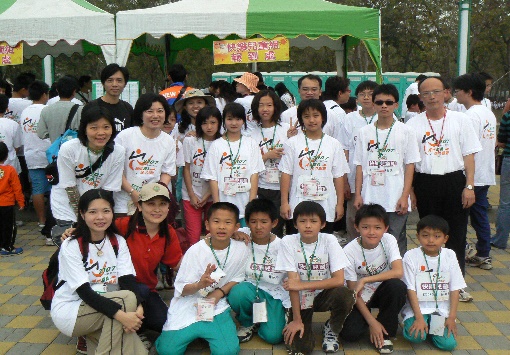 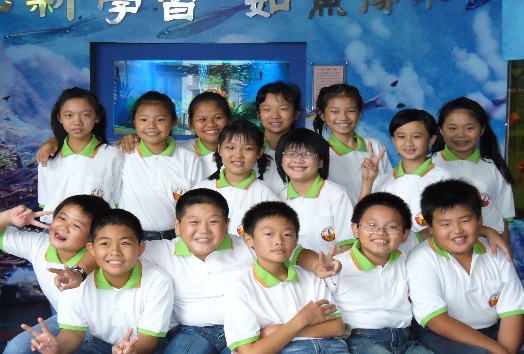         95年鹿滿社區表演                     95年陽光路跑                 95年閩南語歌謠比賽 民國 96年活動照片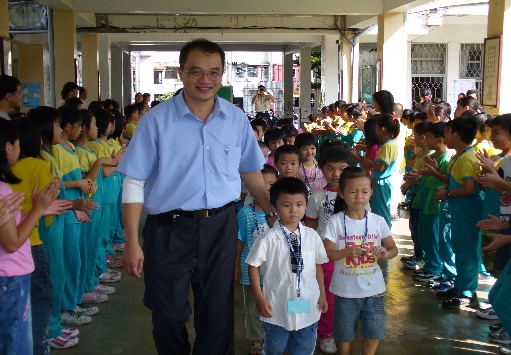 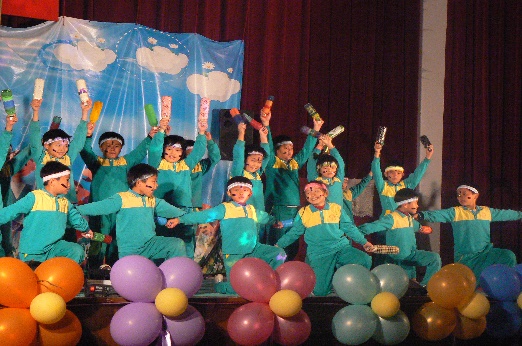 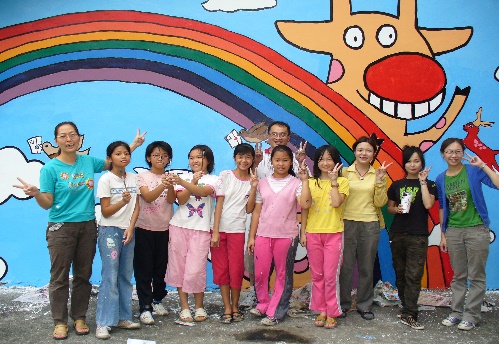 96年歡迎新生入學活動                    96年聖誕晚會                     96年校園彩繪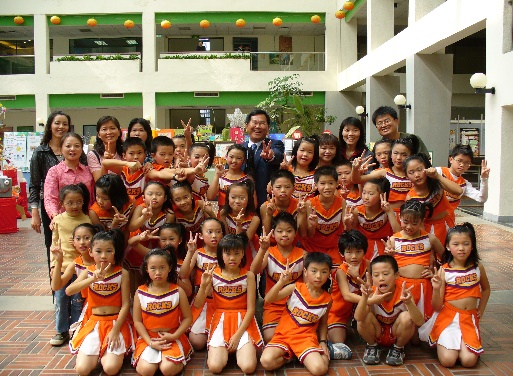 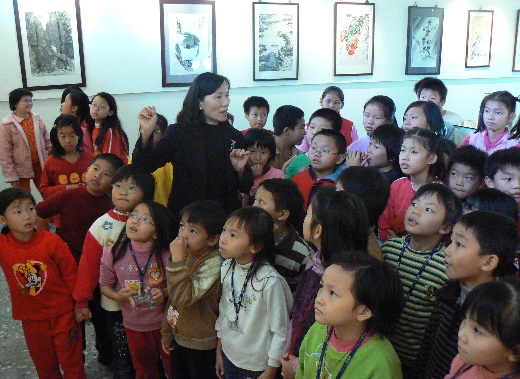 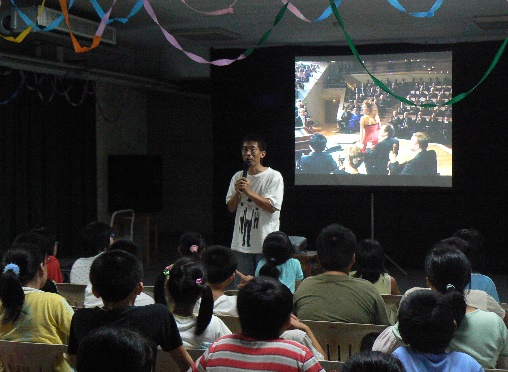     96年創造力成果展參訪                  96年藝術家到校                  96.11.26行動音樂廳活動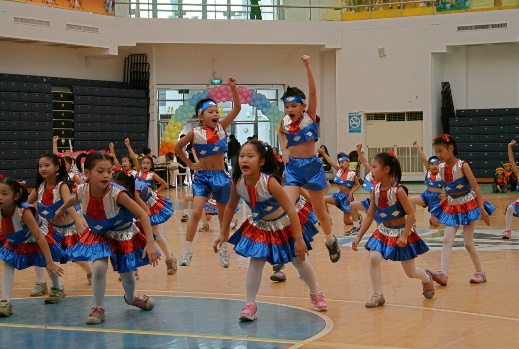 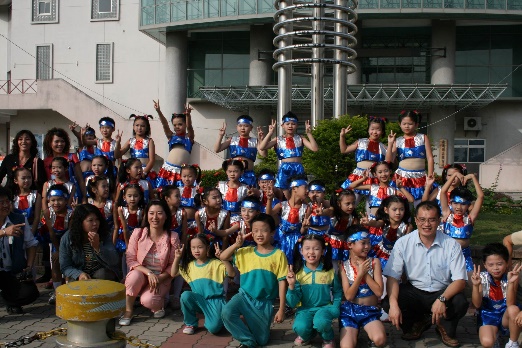 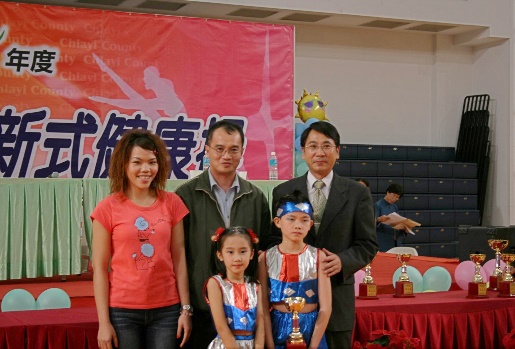     96年創意健康操比賽                 96年創意健康操比賽               96年創意健康操比賽第三名  民國 97年活動照片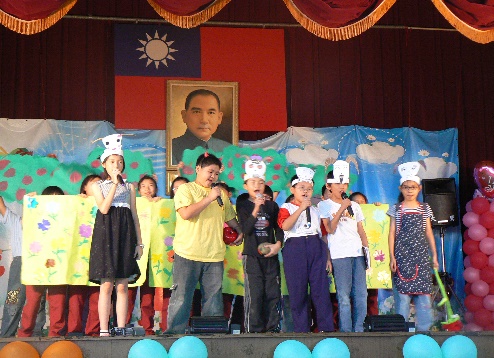 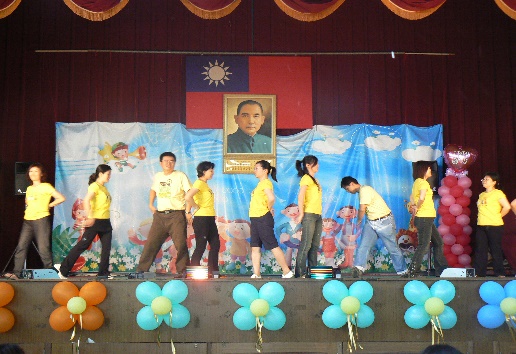 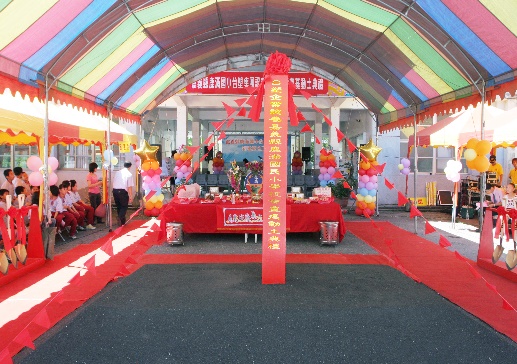      97年母親節慶祝活動               97.5.9母親節表演教師演出            97.6.30永慶樓動土典禮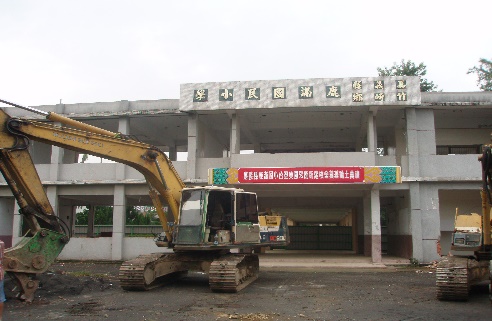 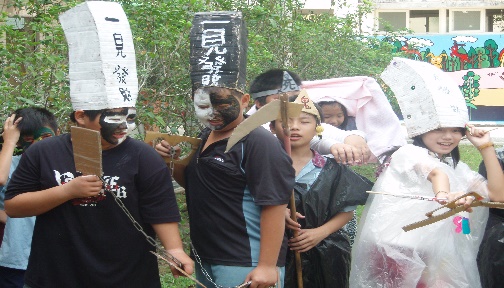 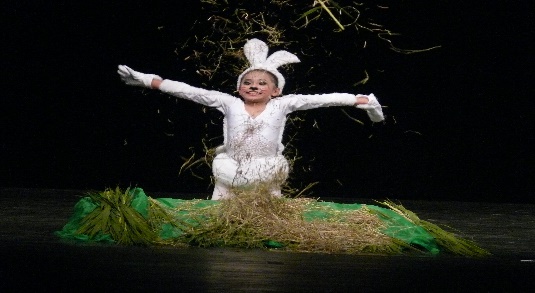  97.7校門口教室拆除改建永慶樓          97.10.31萬聖節活動            97年2008全國學生舞蹈比賽個人組甲等民國 98年活動照片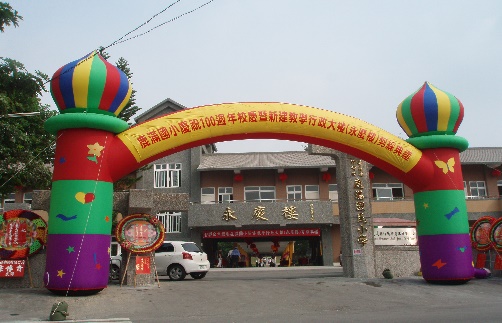 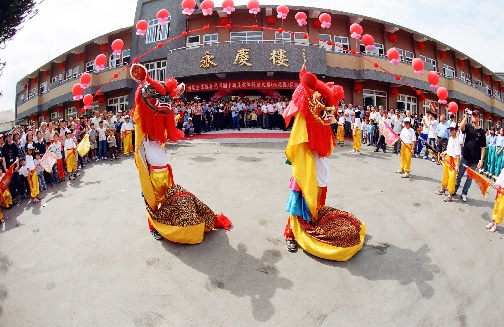 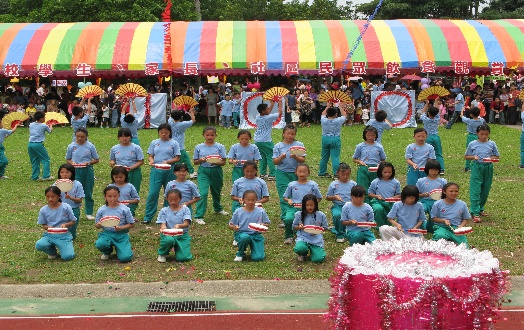 98.4.25百年校慶校門                98.4.25永慶樓落成                98.4.25百年校慶大會舞  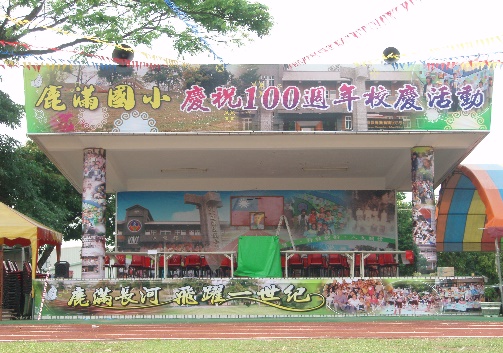 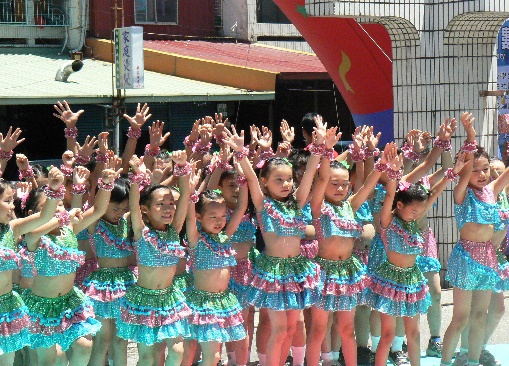 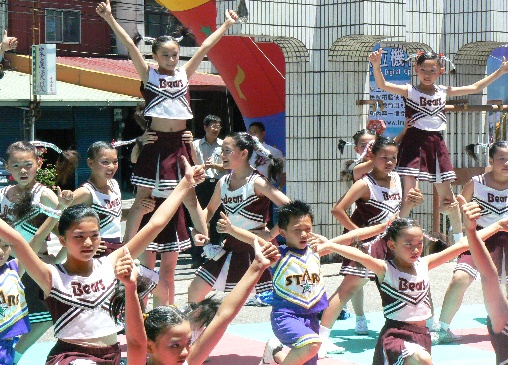 98.4.25百年校慶                       98.4.25百年校慶                    98.4.25百年校慶民國 99年活動照片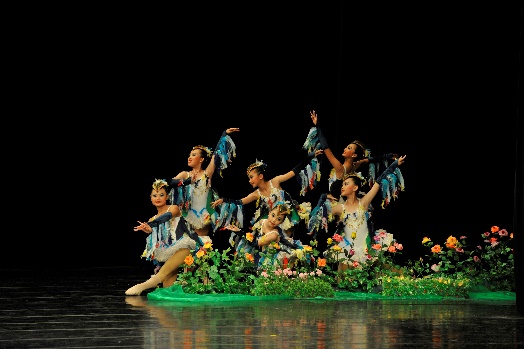 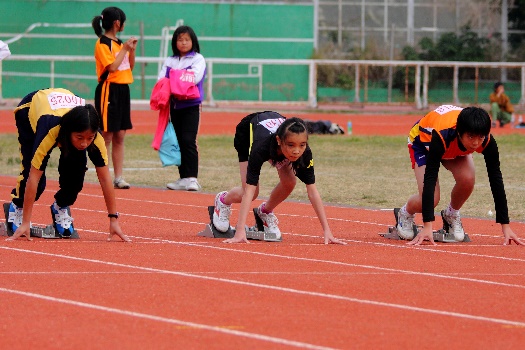 99.3.7全國學生舞蹈比賽現代舞甲等                99.12.16中小聯運民國 100年活動照片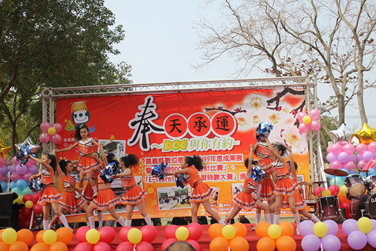 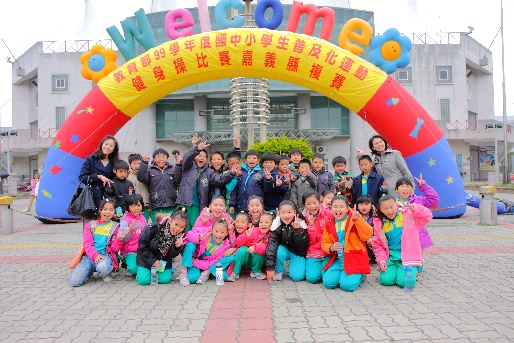 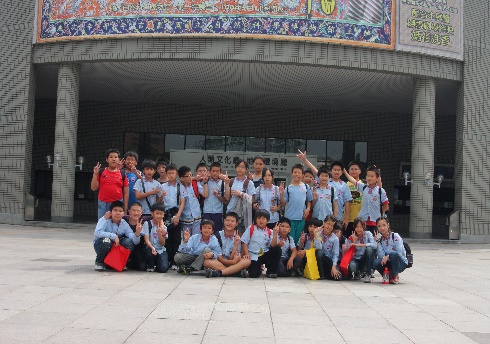      100.2.6啦啦隊新港表演               100.3.16四年級健康操比賽             100.5.31自科館參觀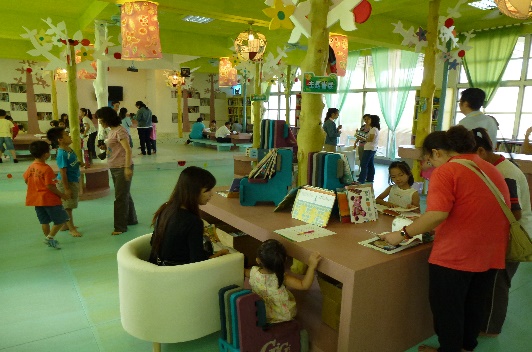 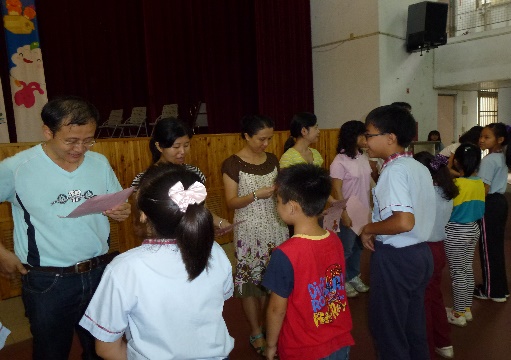 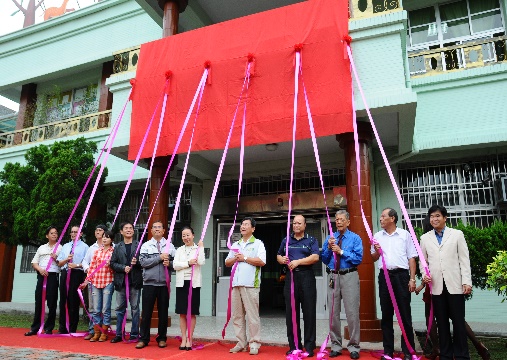  100.9.17鹿滿森活圖書館試營運開館         100.9.28教師節感恩活動          100.11.12鹿滿森活圖書館揭牌民國 105年活動照片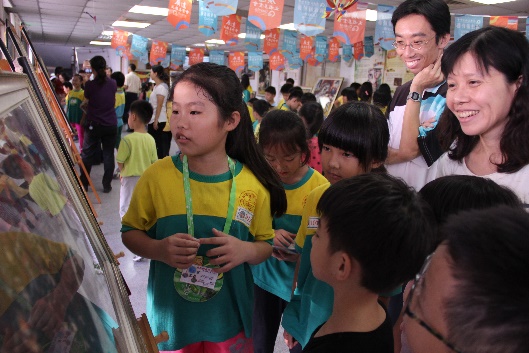 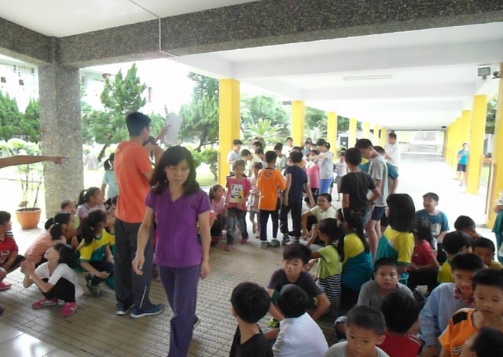 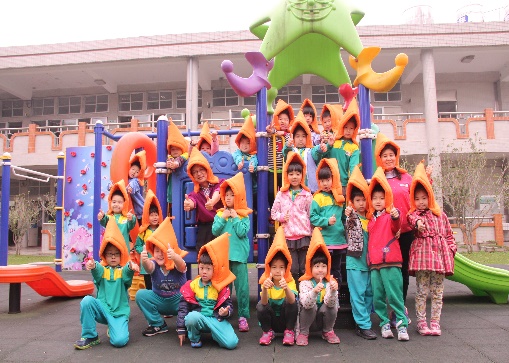             藝文活動                           中廊集合                            活動照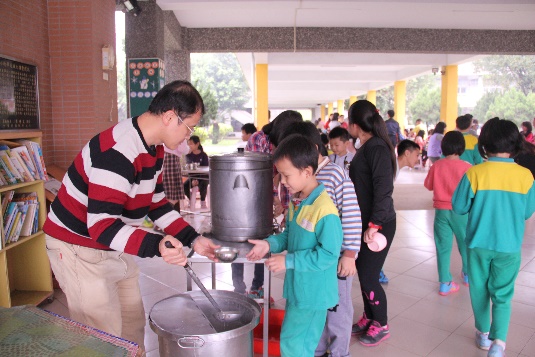 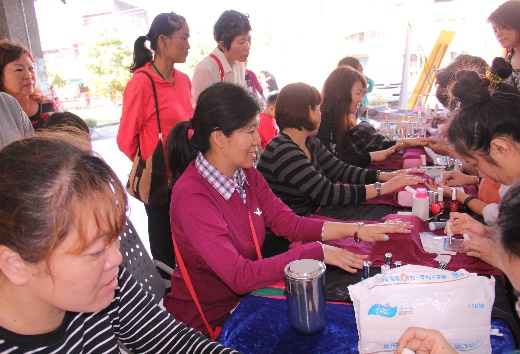 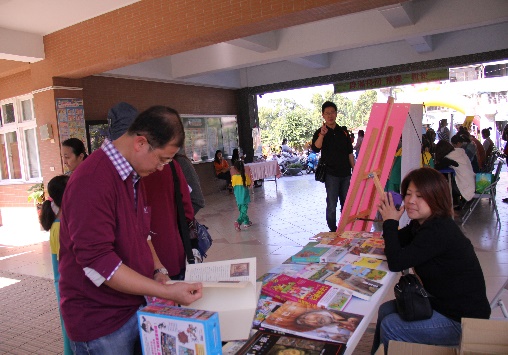           排餐活動                            校慶活動                          校慶活動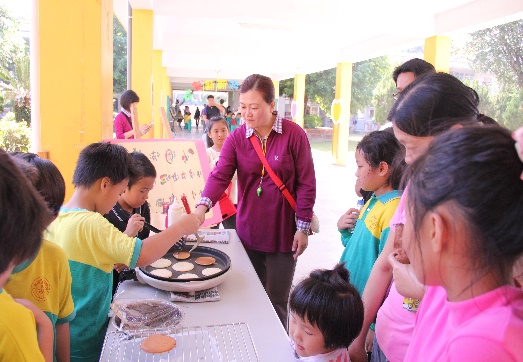 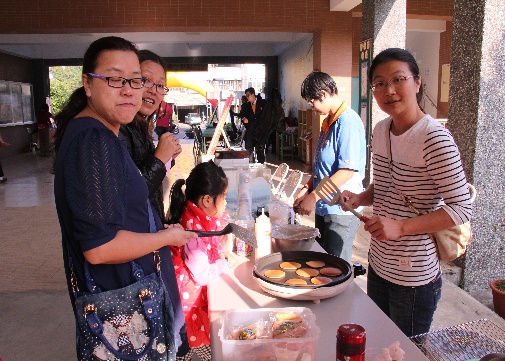 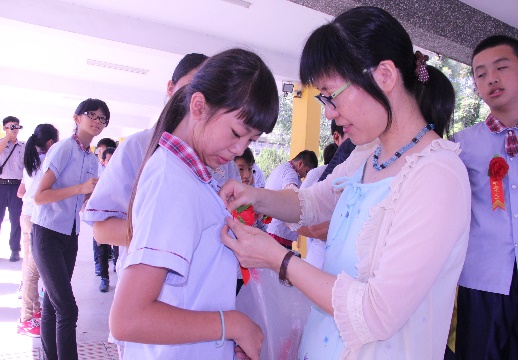          校慶活動                            校慶活動                           畢業典禮民國 106年活動照片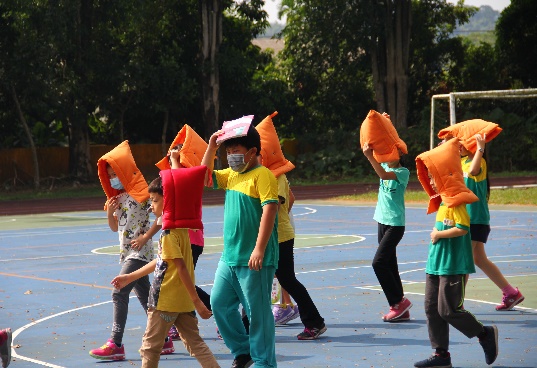 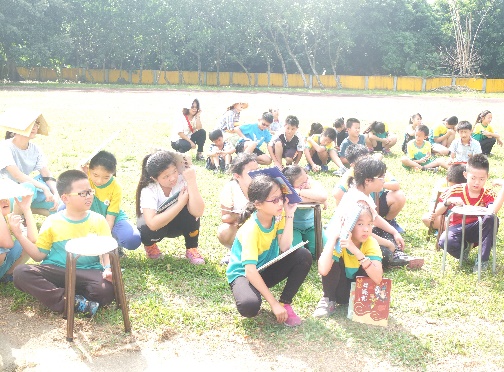 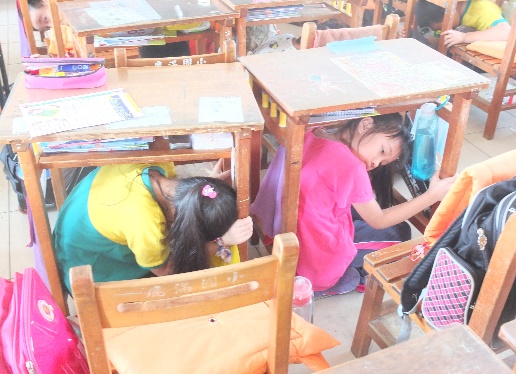           防災演練                            防災演練                            防災演練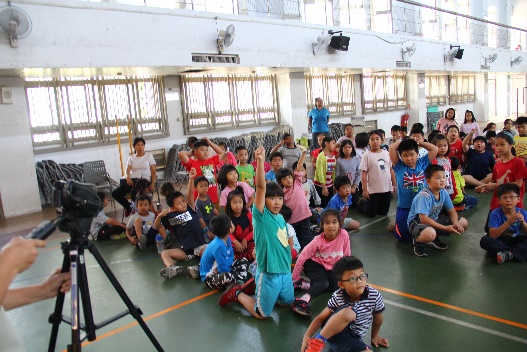 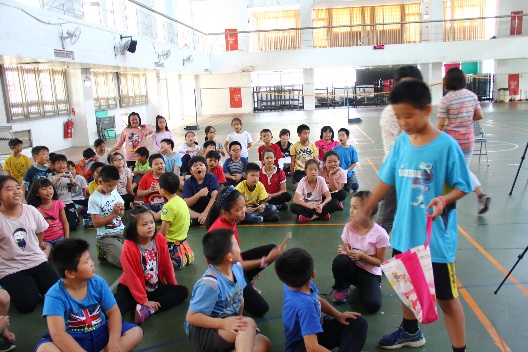 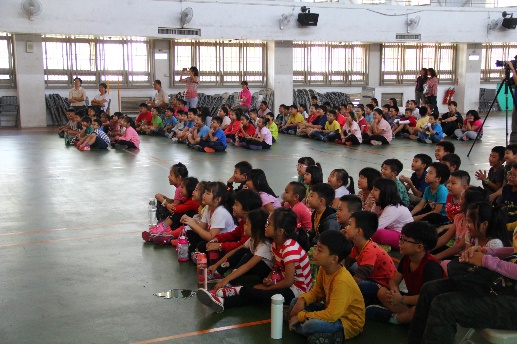          團體活動                             團體活動                             團體活動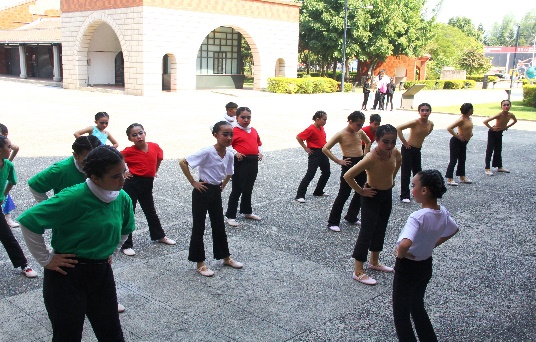 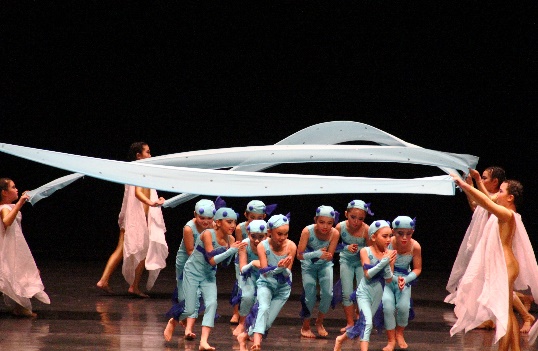 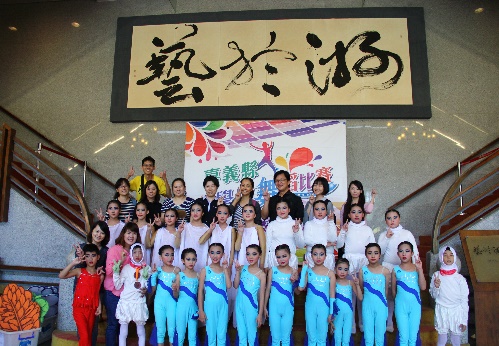            舞蹈比賽                           舞蹈比賽                              舞蹈比賽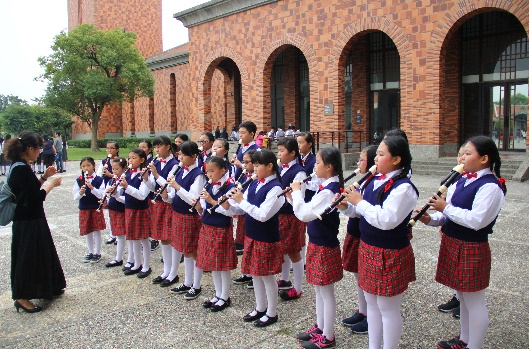 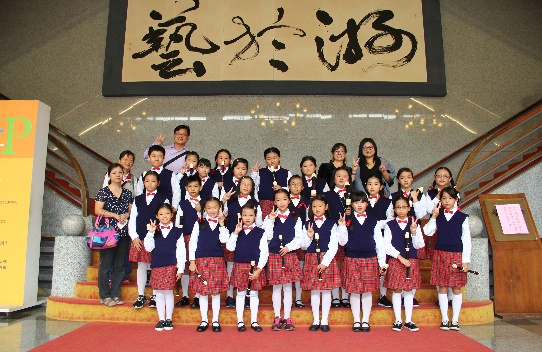 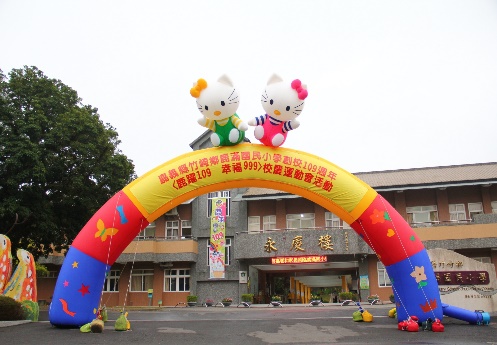              直笛比賽                          直笛比賽                            校慶活動 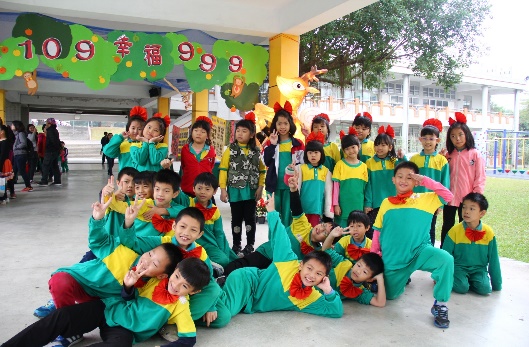 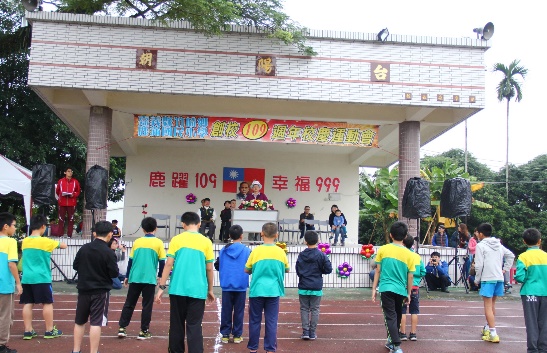 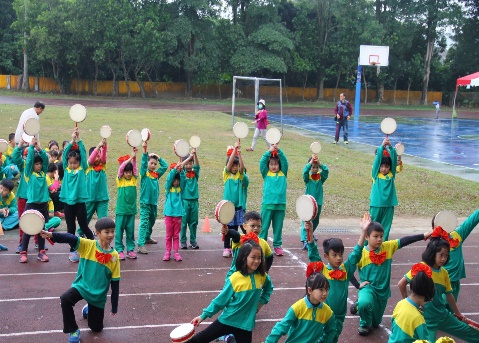            校慶活動                           校慶活動                             校慶活動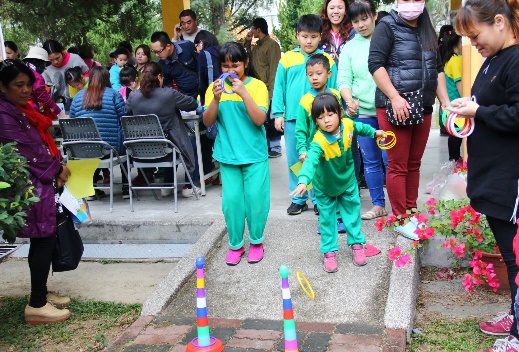 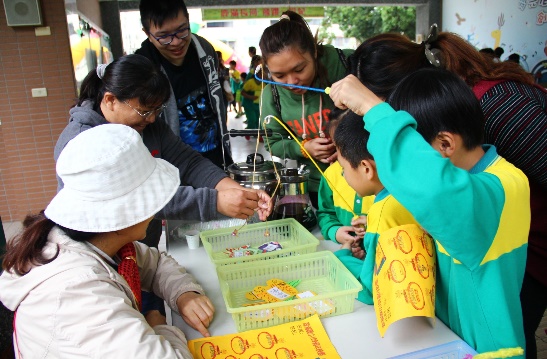 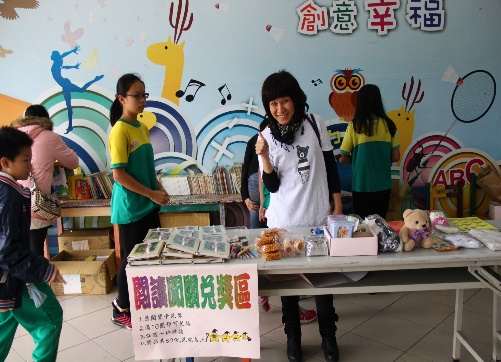            校慶活動                           校慶活動                             校慶活動民國 107年活動照片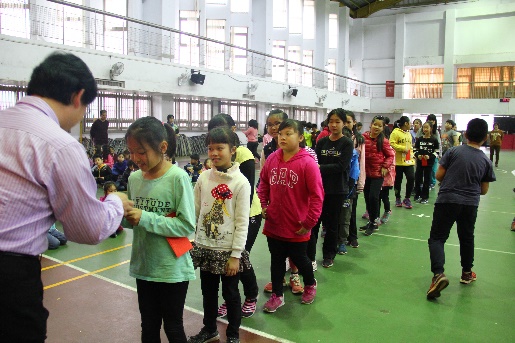 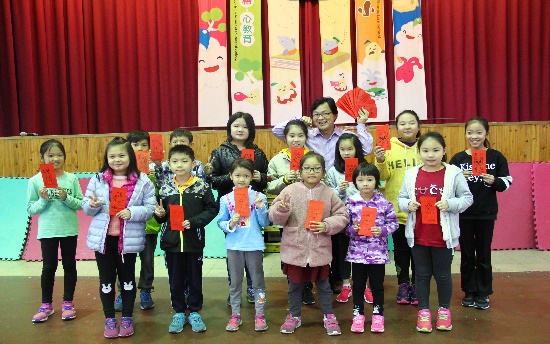 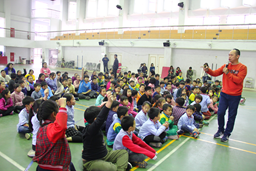          開學日領紅包                       開學日領紅包                         歌仔戲體驗活動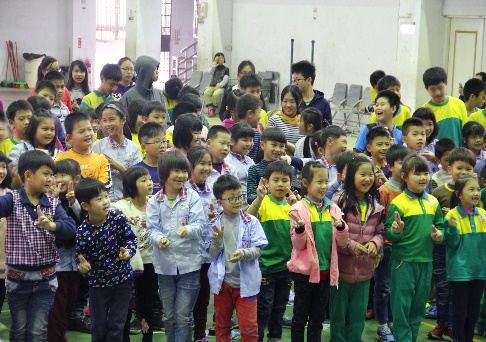 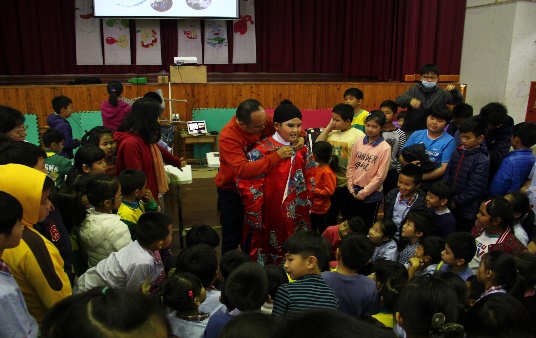 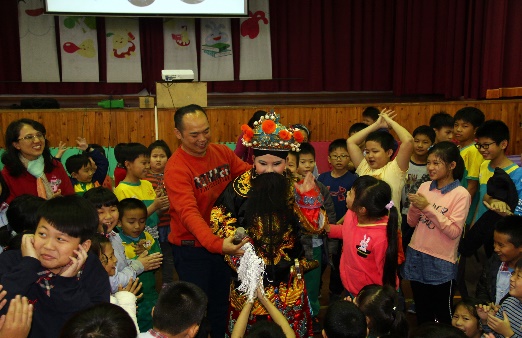      歌仔戲體驗活動                         歌仔戲體驗活動                    歌仔戲體驗活動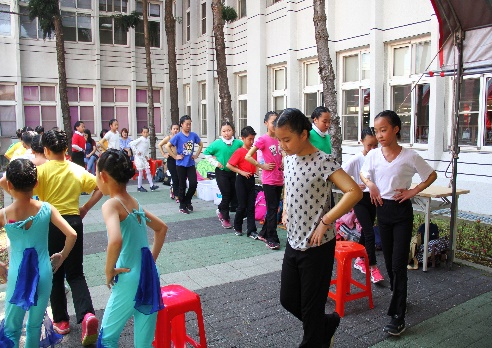 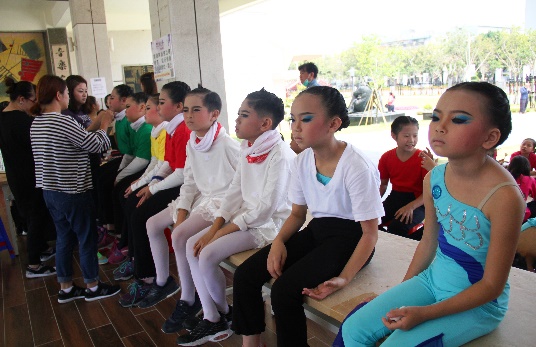 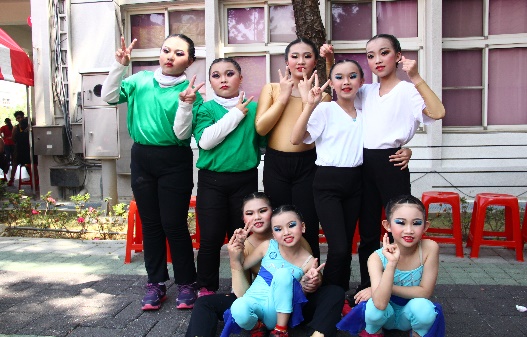         舞蹈比賽                               舞蹈比賽                          舞蹈比賽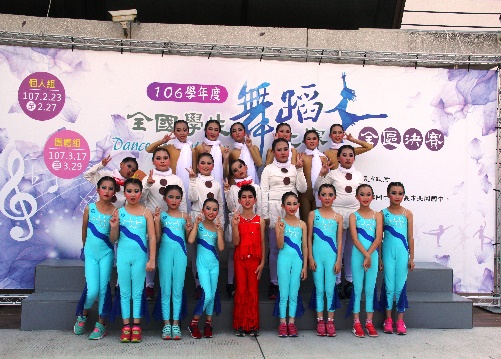 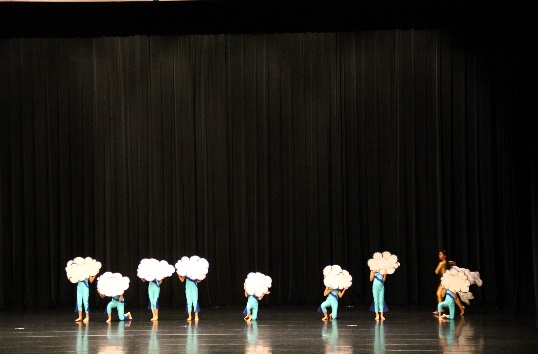 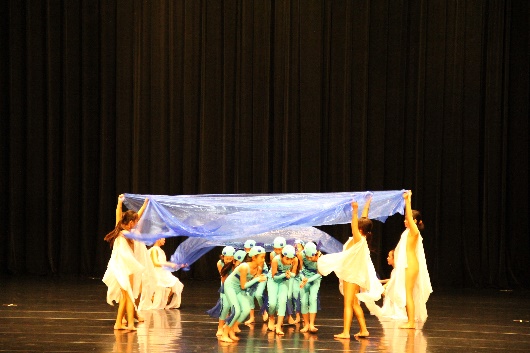         舞蹈比賽                              舞蹈比賽                           舞蹈比賽 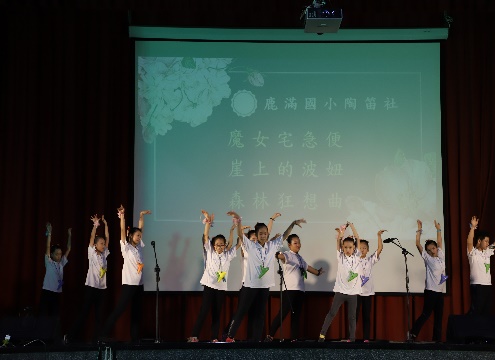 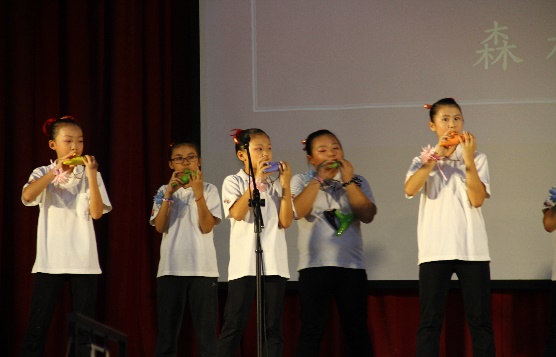 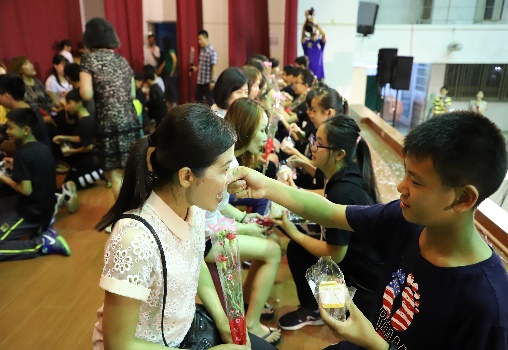    竹崎樂饗~與春天有約陶笛社          竹崎樂饗~與春天有約陶笛社                 母親節感恩晚會 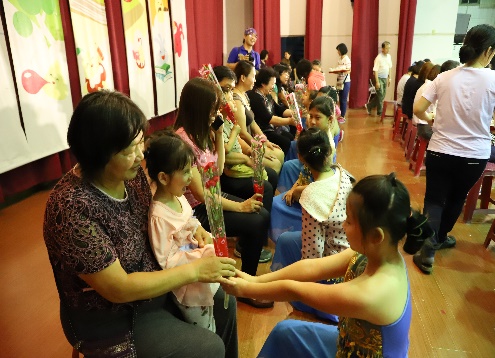 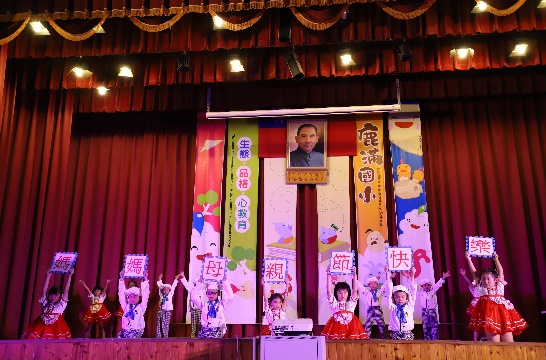 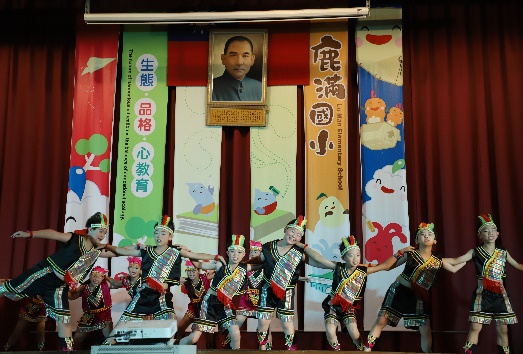         母親節感恩晚會                     母親節感恩晚會                       母親節感恩晚會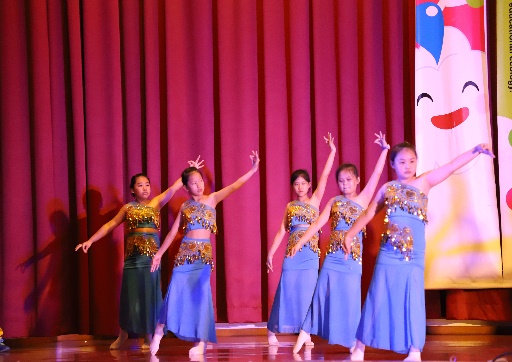 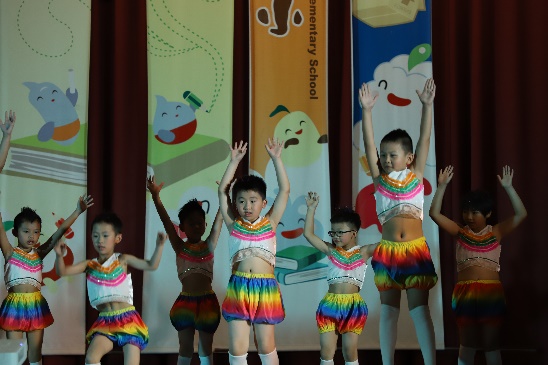 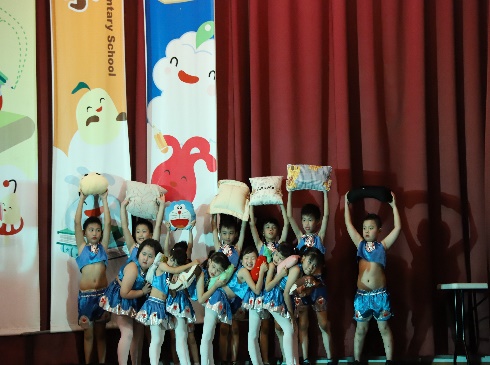         母親節感恩晚會                     母親節感恩晚會                       母親節感恩晚會 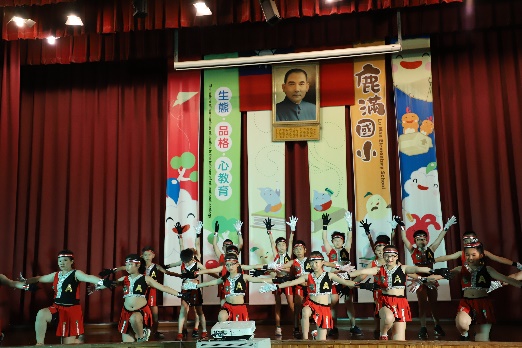         母親節感恩晚會民國 108年活動照片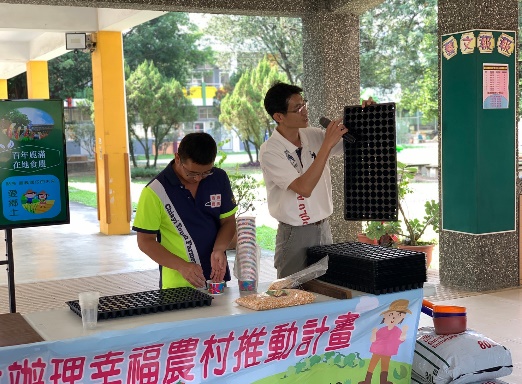 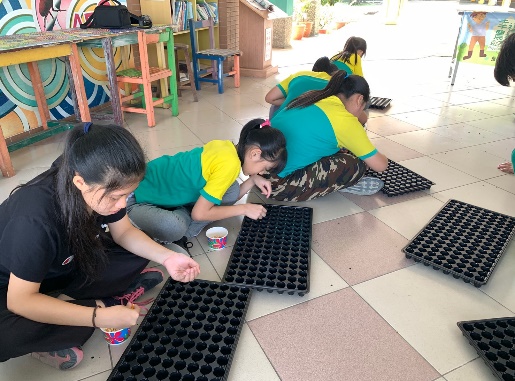 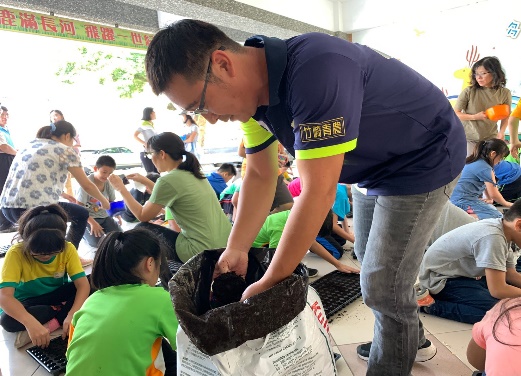          食農教育                             食農教育                           食農教育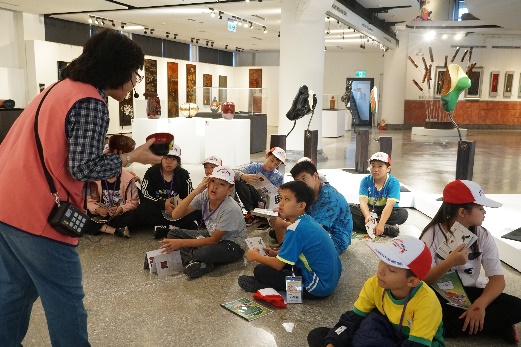 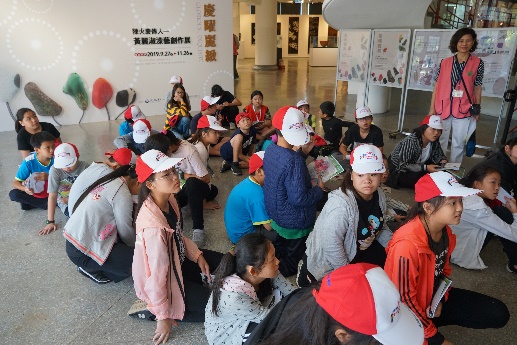 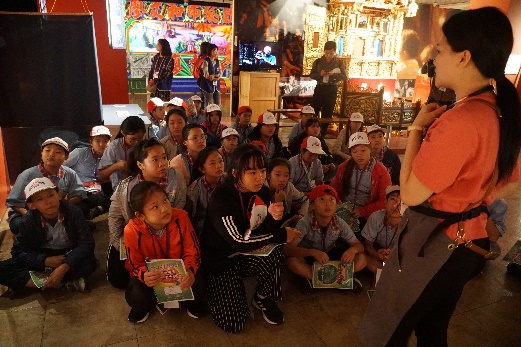       研揚光點台北藝術之旅               研揚光點台北藝術之旅              研揚光點台北藝術之旅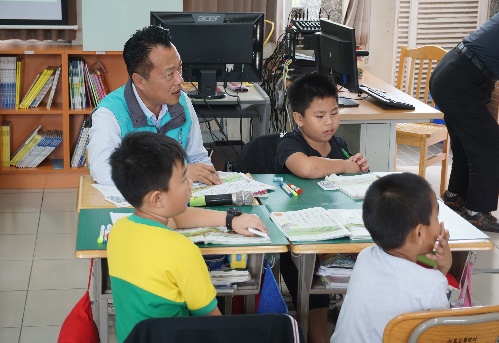 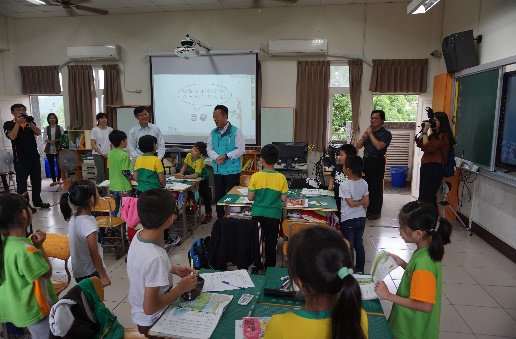 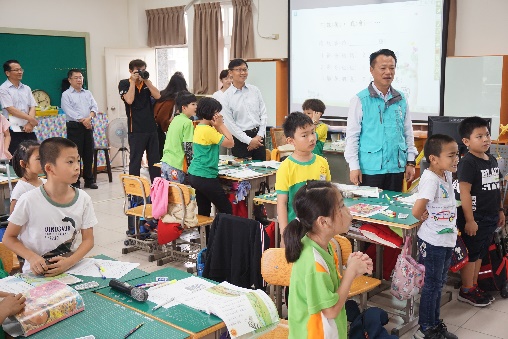           縣長蒞校遠距教學                  縣長蒞校遠距教學                  縣長蒞校遠距教學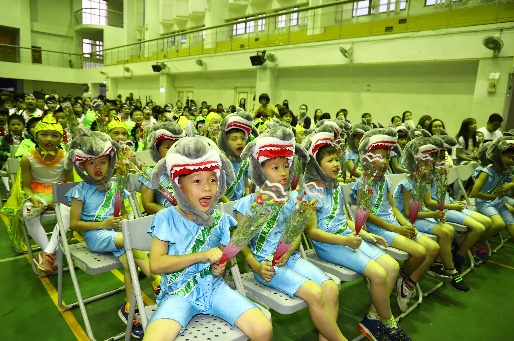 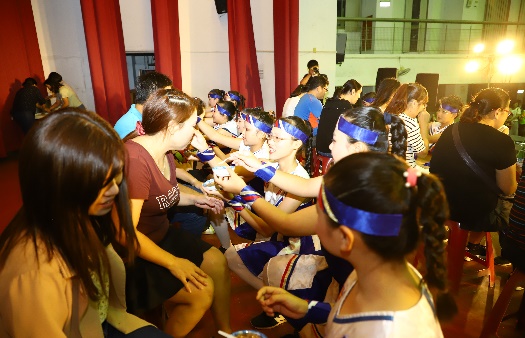 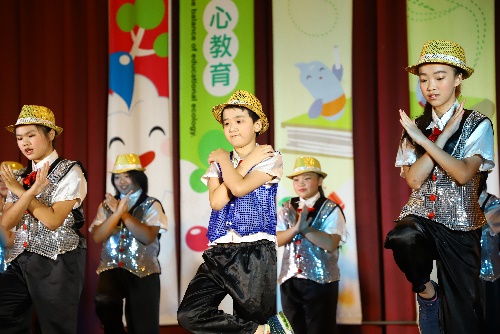         母親節感恩晚會                       母親節感恩晚會                    母親節感恩晚會民國 109年活動照片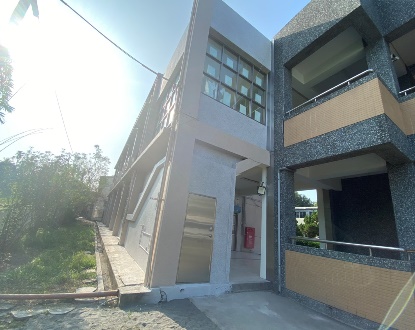 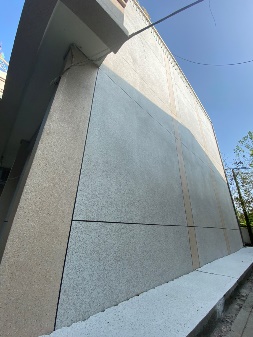 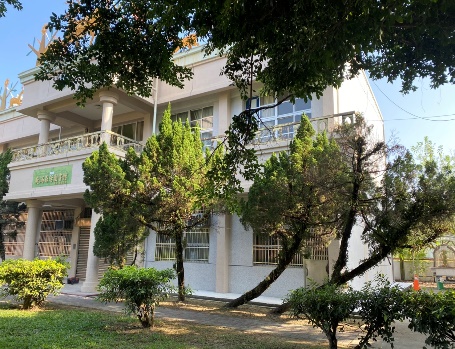 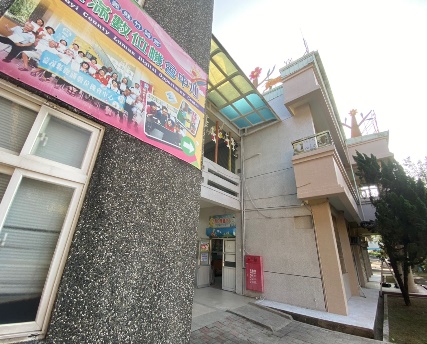 圖書館補強完畢109.11.25              圖書館補強完畢109.11.25                圖書館補強完畢109.11.25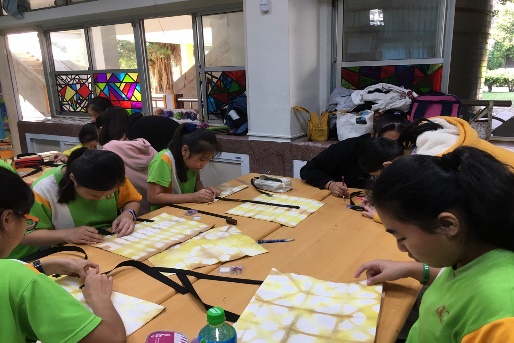 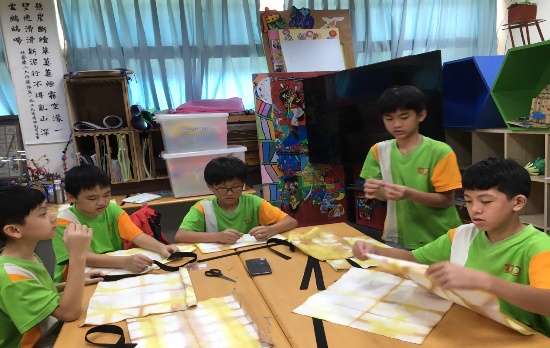 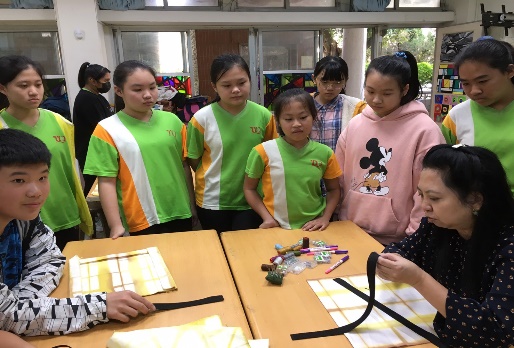       藝術深耕課程—植物染                藝術深耕課程—植物染               藝術深耕課程—植物染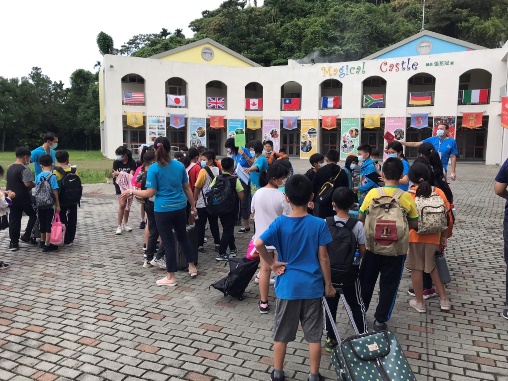 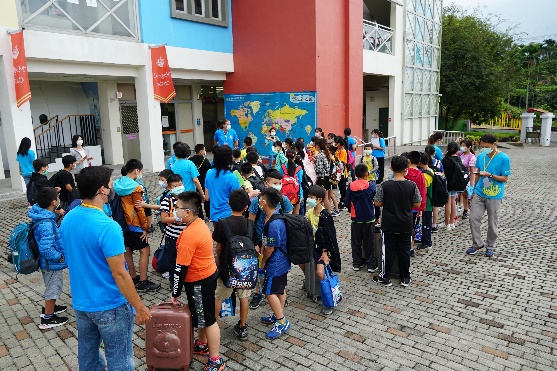 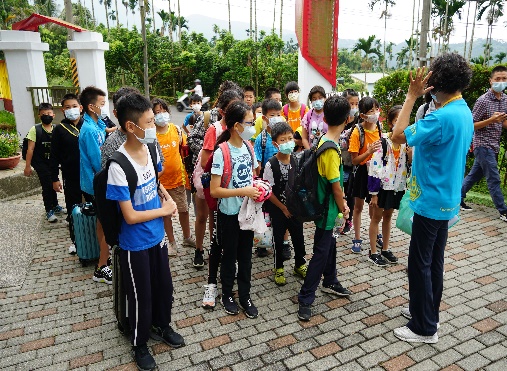      五年級文光英語村活動                  五年級文光英語村活動                五年級文光英語村活動民國 110年活動照片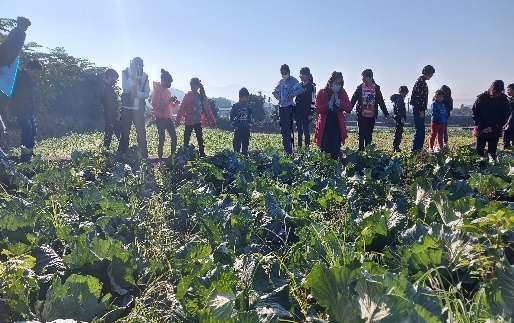 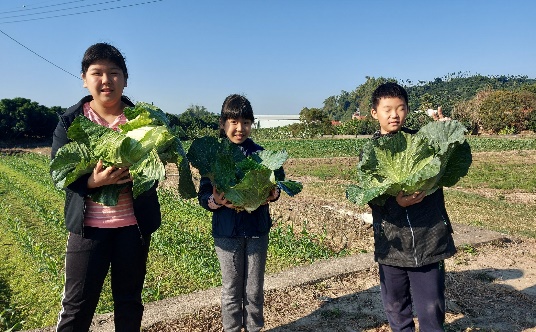 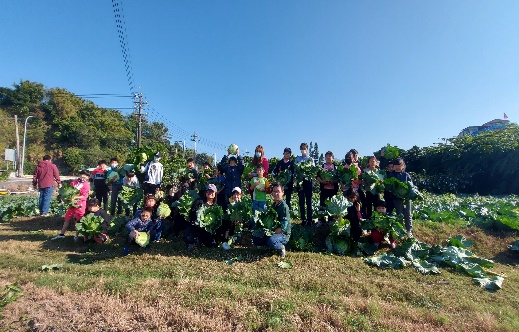      食農教育—採收高麗菜                  食農教育—採收高麗菜               食農教育—採收高麗菜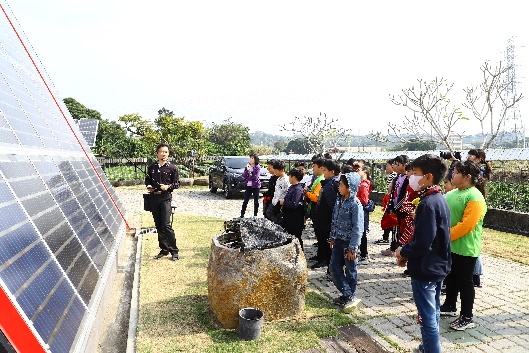 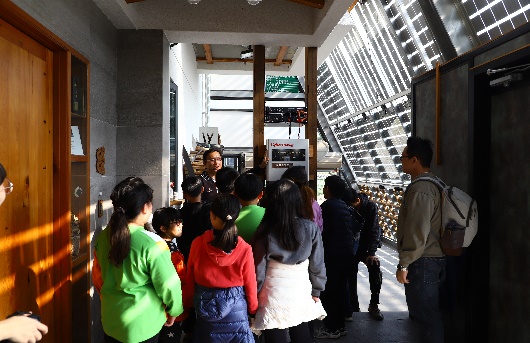 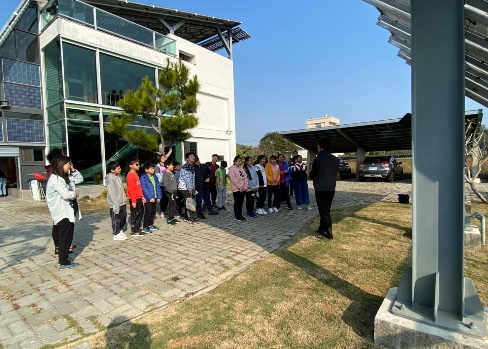       高年級參觀義仁日光宅                高年級參觀義仁日光宅               高年級參觀義仁日光宅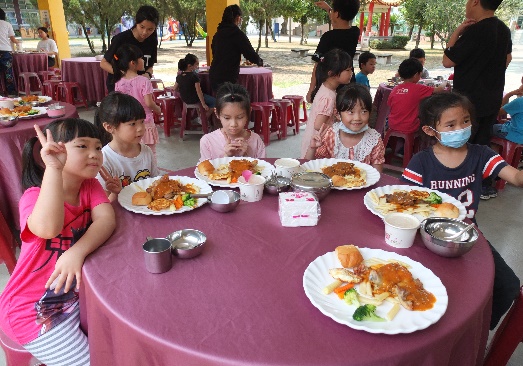 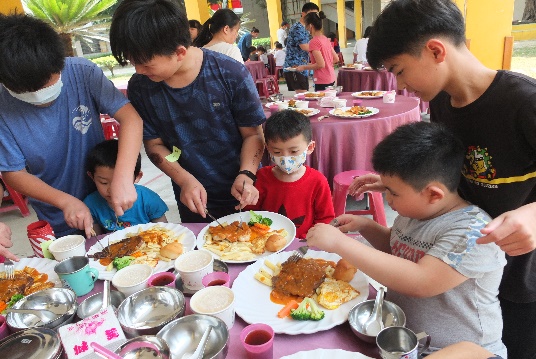 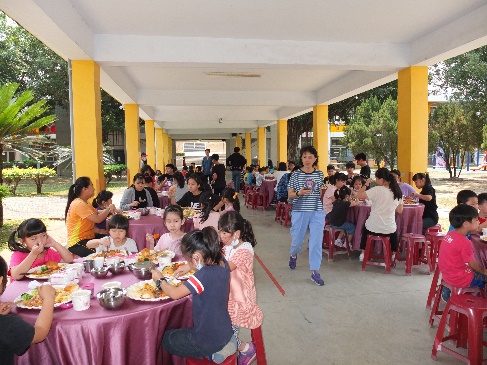         慶祝兒童節活動                      慶祝兒童節活動                       慶祝兒童節活動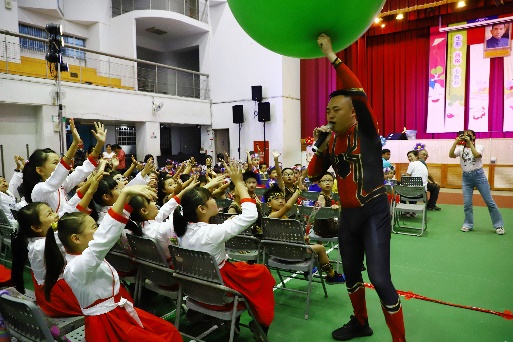 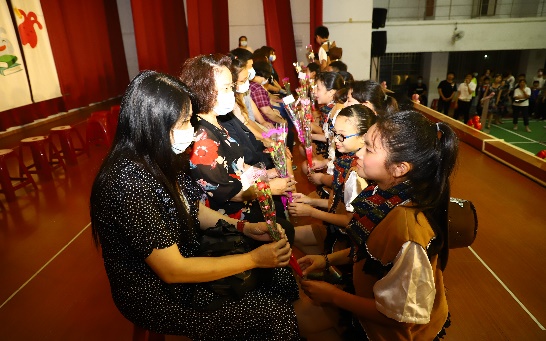 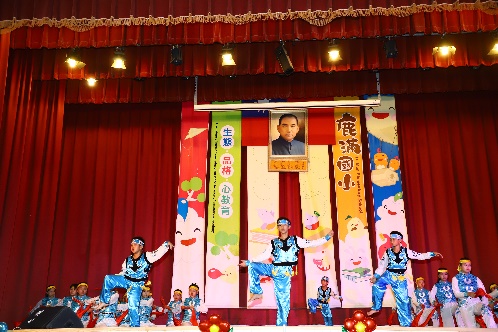         母親節感恩晚會                       母親節感恩晚會                    母親節感恩晚會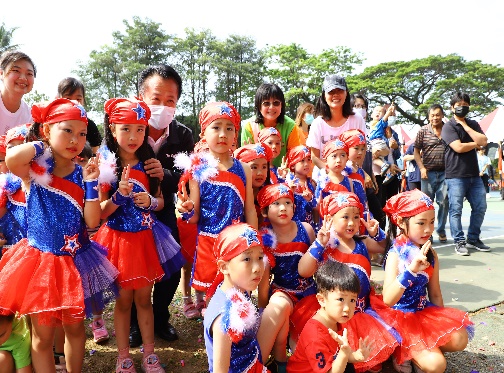 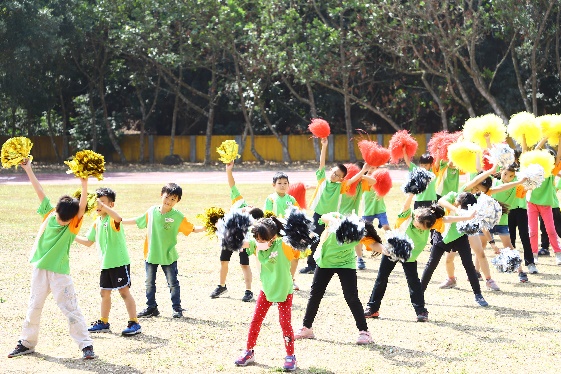 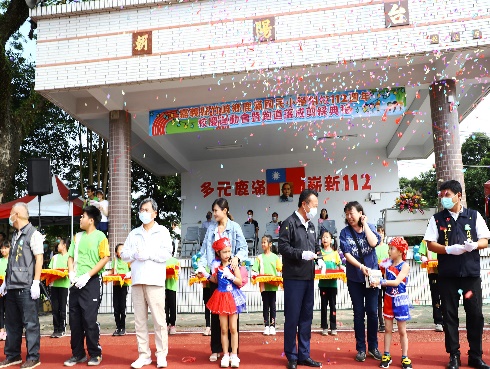     校慶暨跑到剪綵活動                    校慶暨跑到剪綵活動                  校慶暨跑到剪綵活動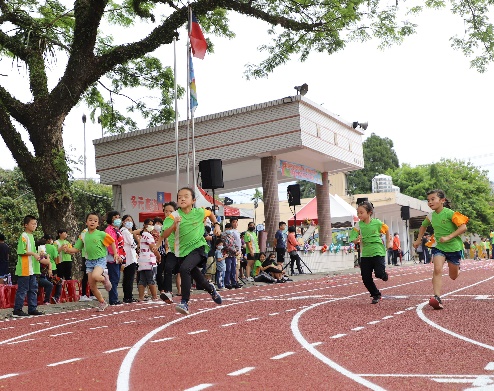 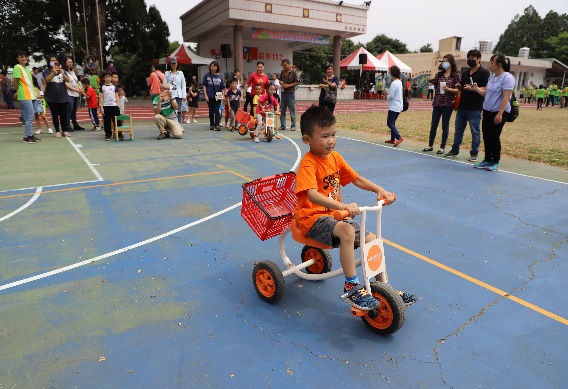 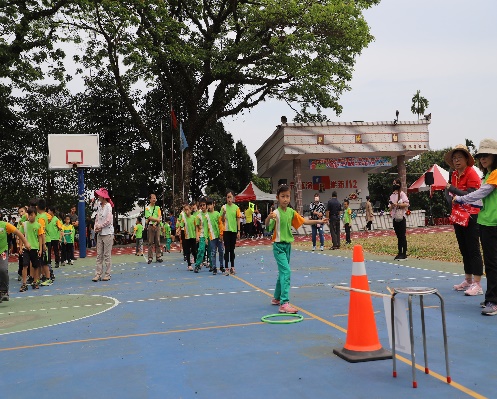      校慶暨跑到剪綵活動                    校慶暨跑到剪綵活動                  校慶暨跑到剪綵活動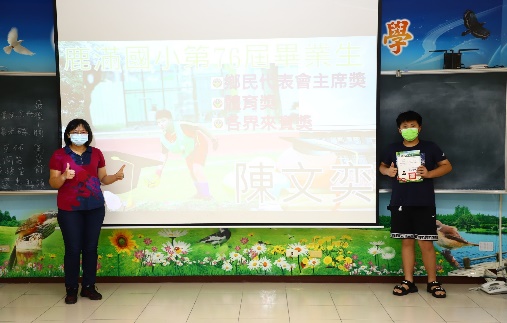 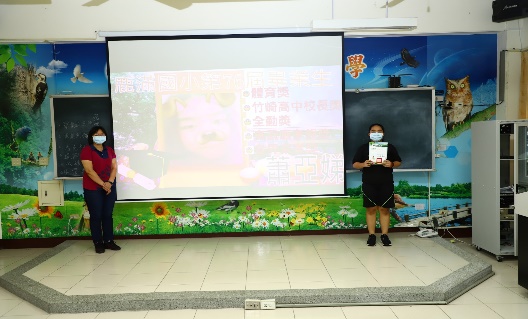 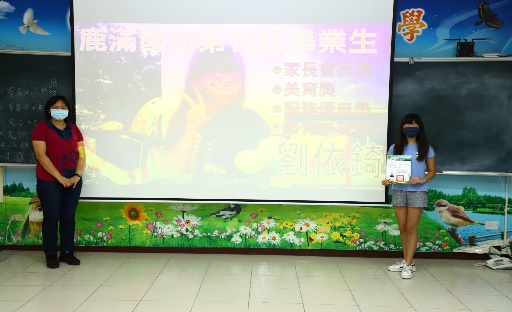        疫情下的畢業典禮                    疫情下的畢業典禮                  疫情下的畢業典禮 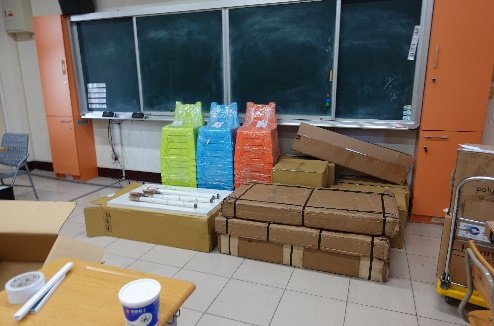 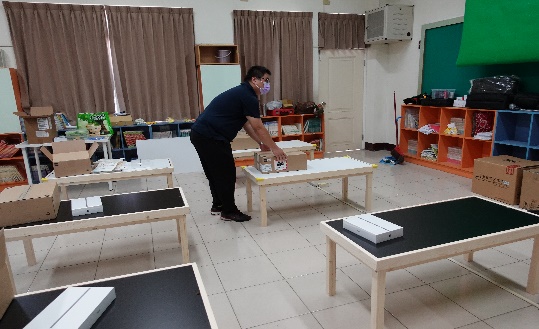 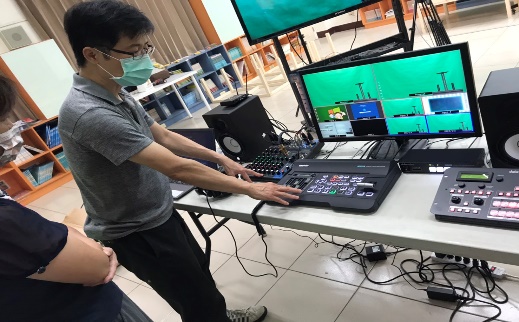       虛擬攝影棚設備架設                  虛擬攝影棚設備架設                 虛擬攝影棚設備架設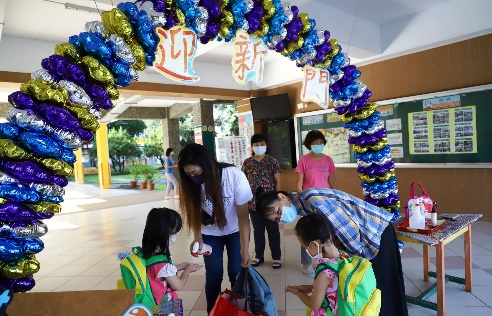 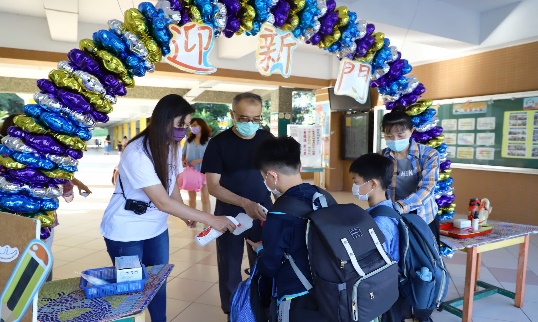 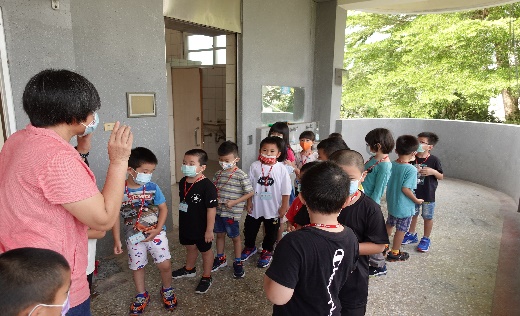            開學迎新                          開學迎新                          開學迎新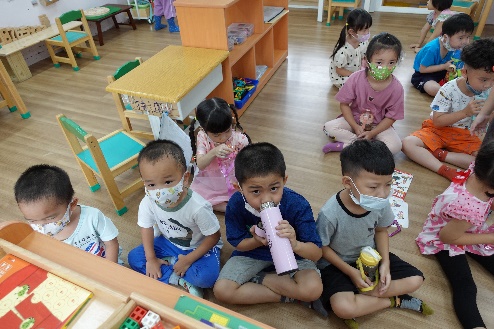 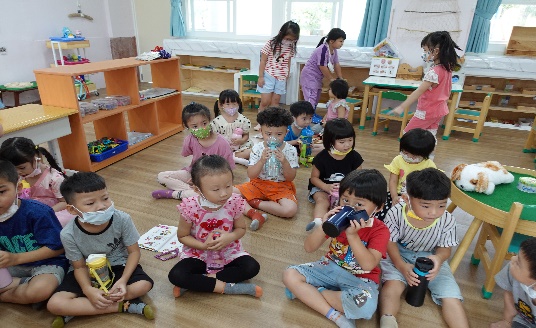 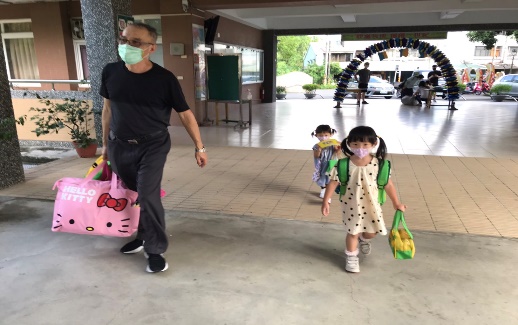            開學迎新                          開學迎新                          開學迎新   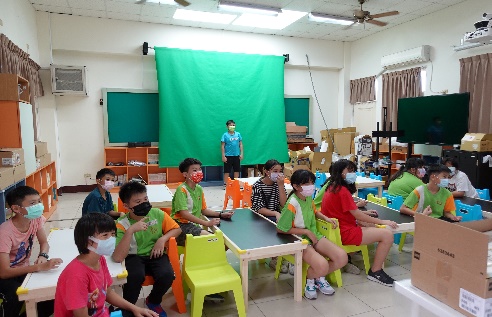 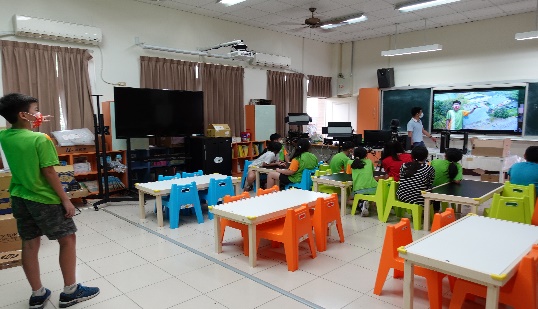 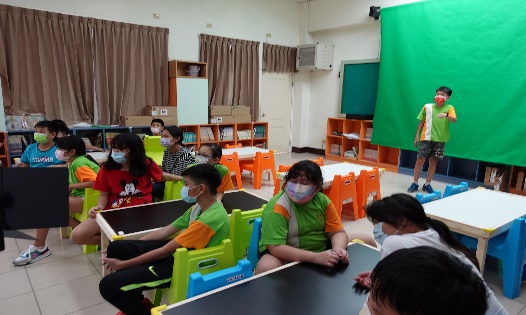         虛擬攝影棚上課                     虛擬攝影棚上課                     虛擬攝影棚上課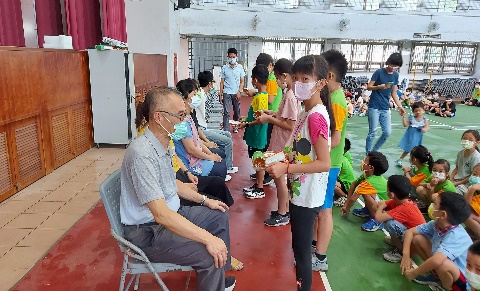 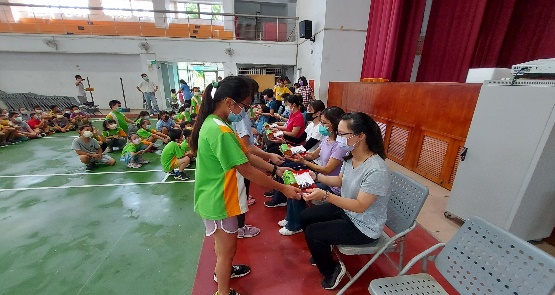 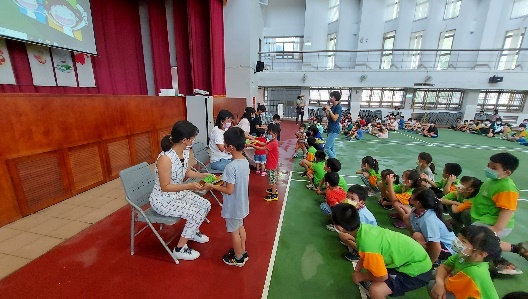         教師節敬師活動                     教師節敬師活動                      教師節敬師活動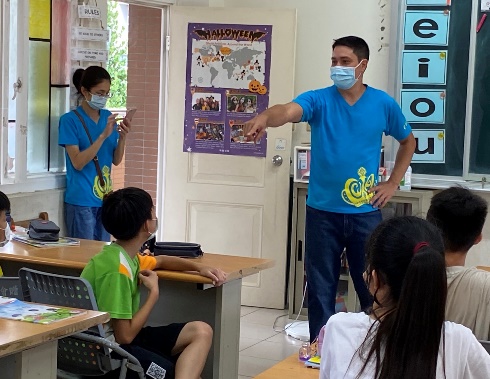 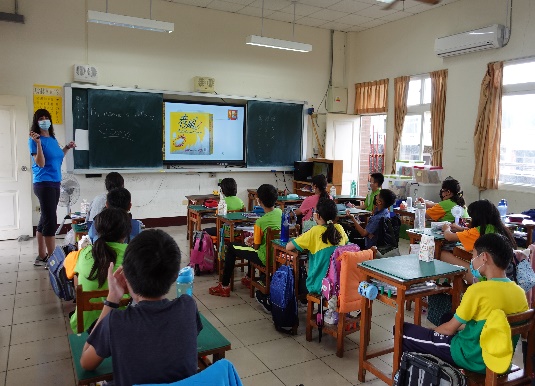 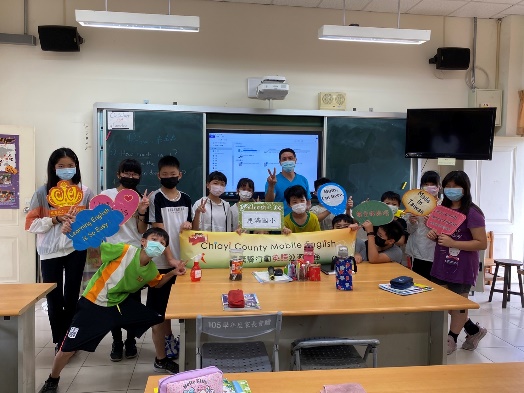       行動英語村巡迴教學                行動英語村巡迴教學                   行動英語村巡迴教學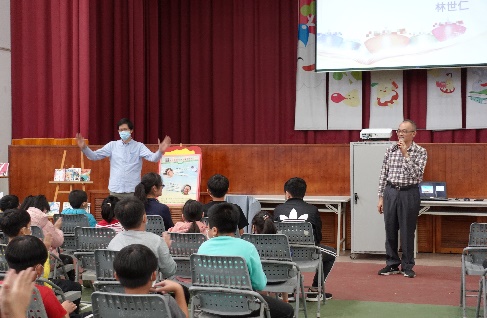 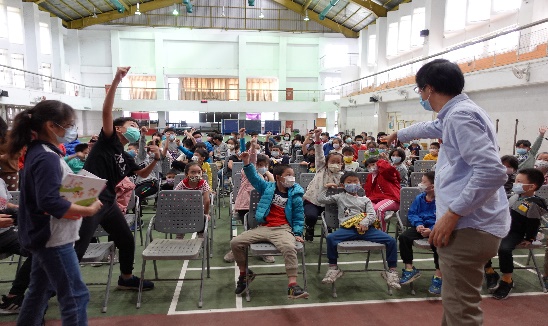 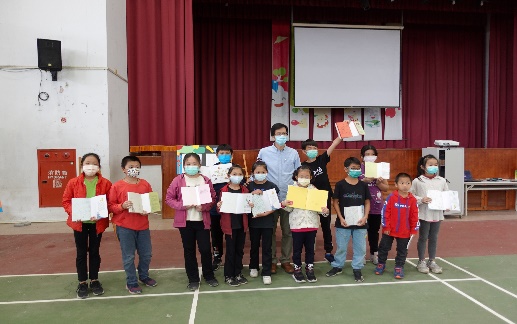      與作者有約(林世仁老師)             與作者有約(林世仁老師)                與作者有約(林世仁老師)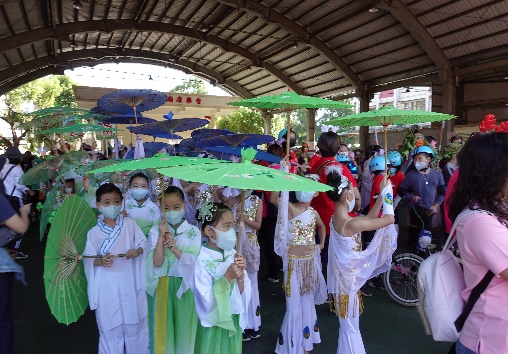 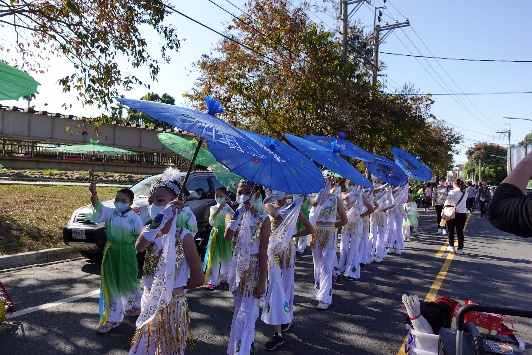 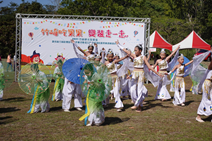          竹崎踩街活動                       竹崎踩街活動                        竹崎踩街活動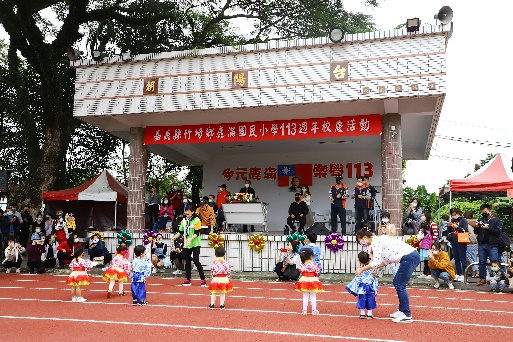 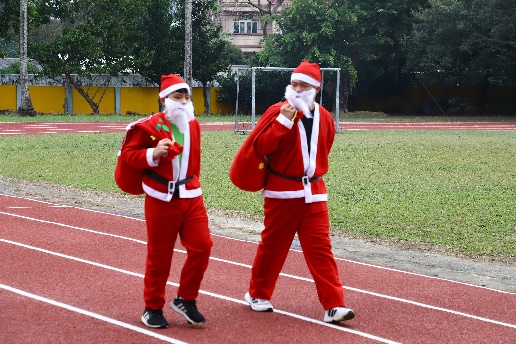 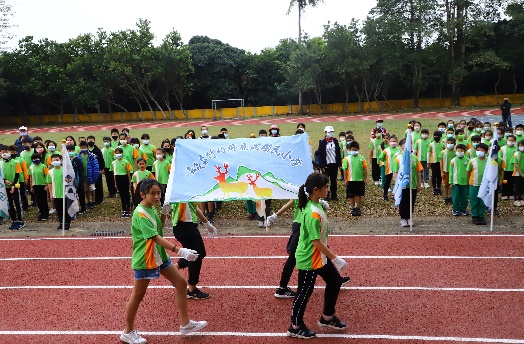        113周年校慶運動會                 113周年校慶運動會                  113周年校慶運動會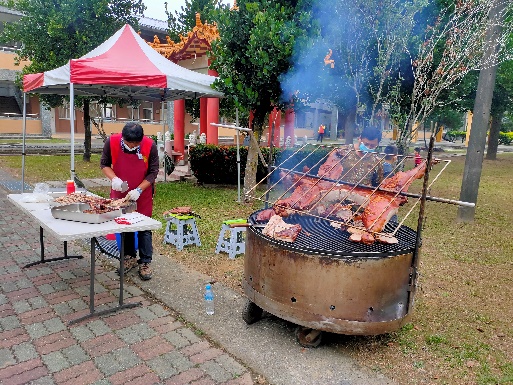 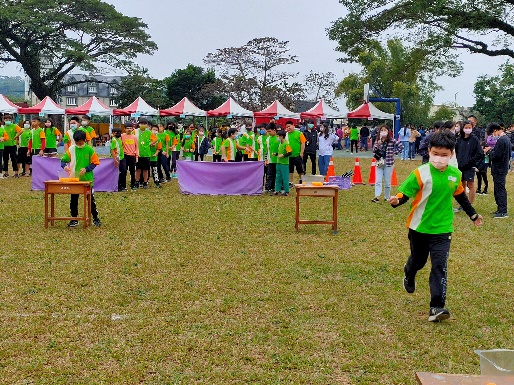 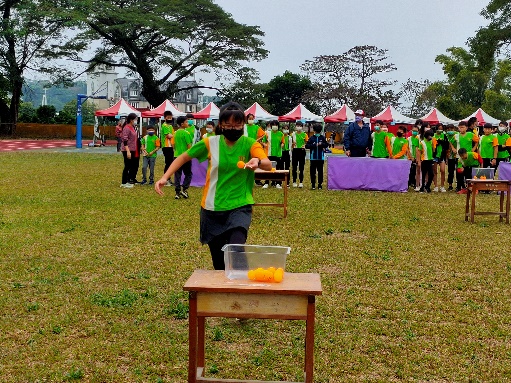         113周年校慶運動會                 113周年校慶運動會                  113周年校慶運動會民國 111年活動照片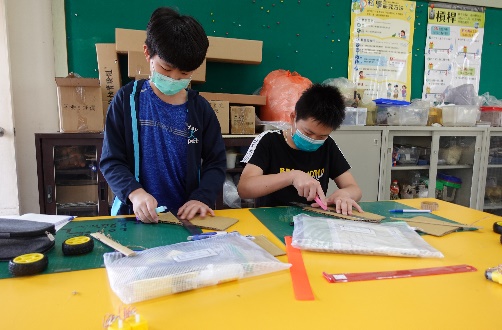 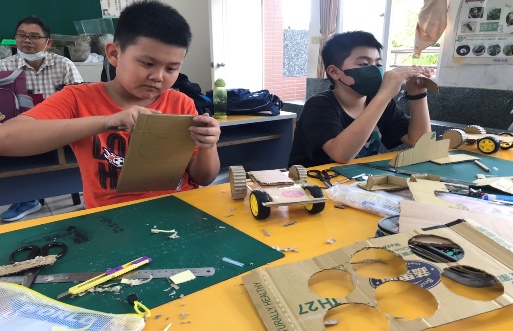 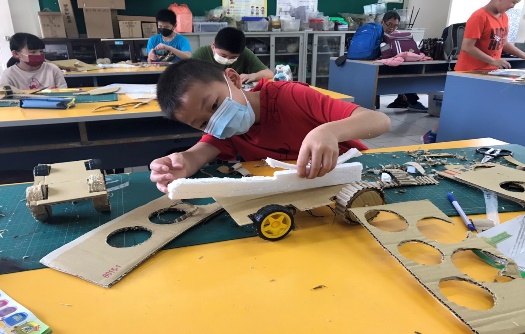           科技社團                            科技社團                           科技社團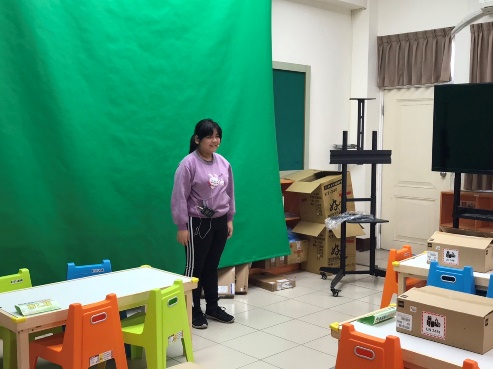 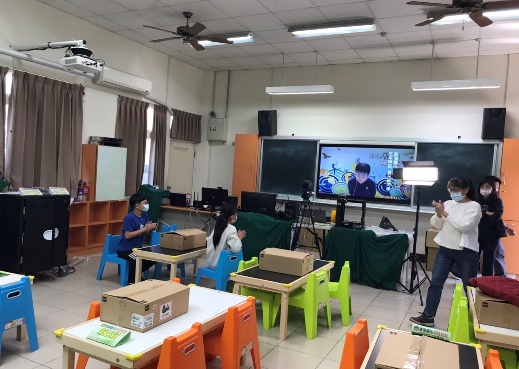 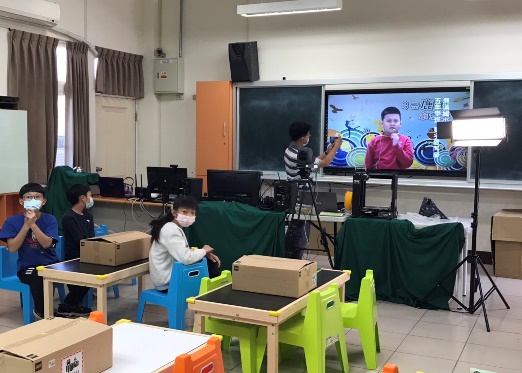     校內學藝競賽之虛擬攝影棚          校內學藝競賽之虛擬攝影棚          校內學藝競賽之虛擬攝影棚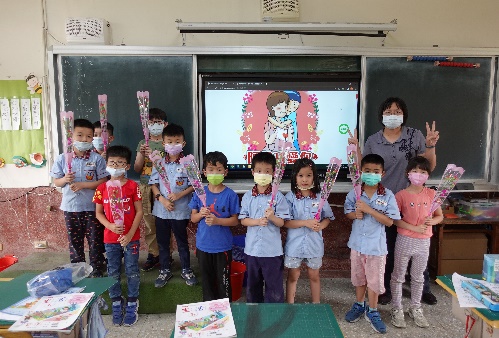 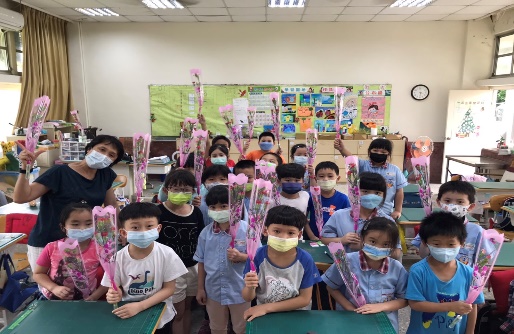 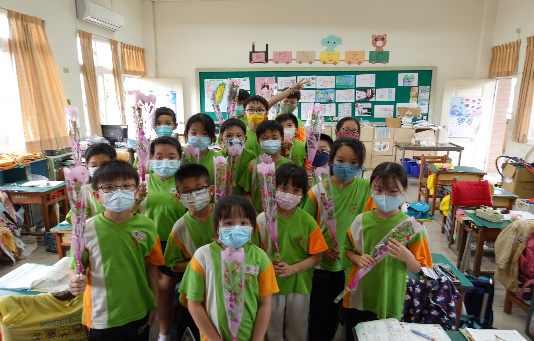   各班發康乃馨母親節因疫情取消      各班發康乃馨母親節因疫情取消       各班發康乃馨母親節因疫情取消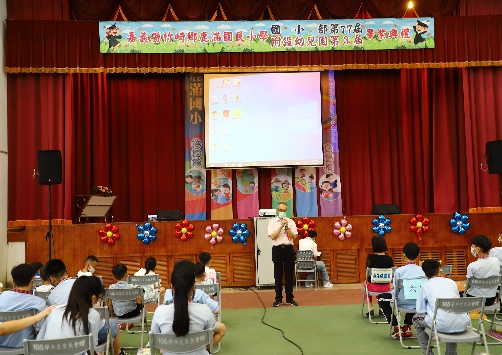 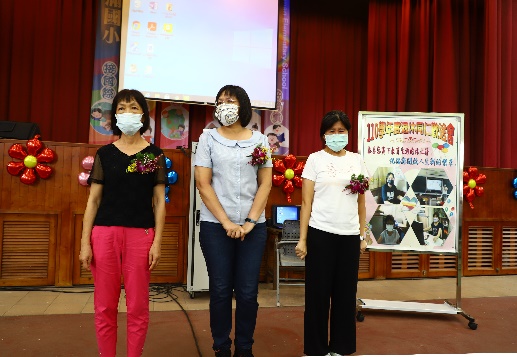 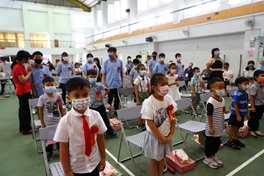    畢業典禮&歡送退休老師              畢業典禮&歡送退休老師              畢業典禮&歡送退休老師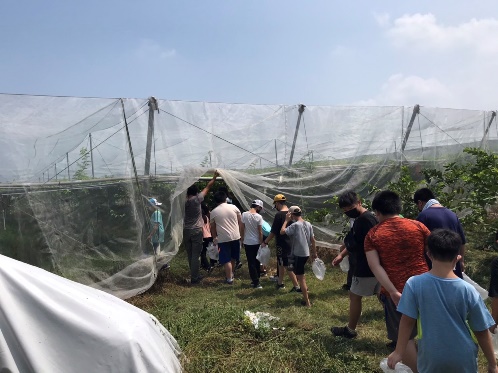 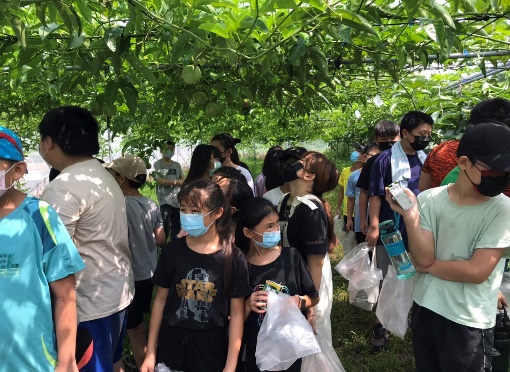 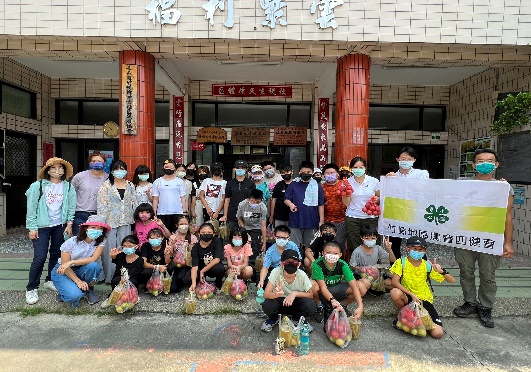        食農教育-採百香果                  食農教育-採百香果                  食農教育-採百香果   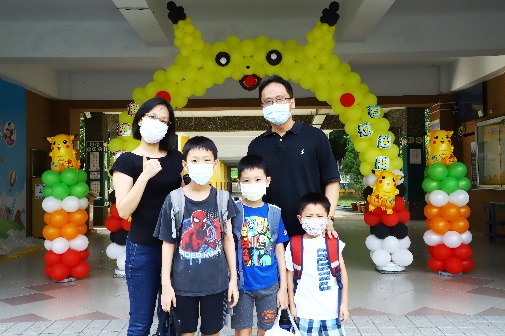 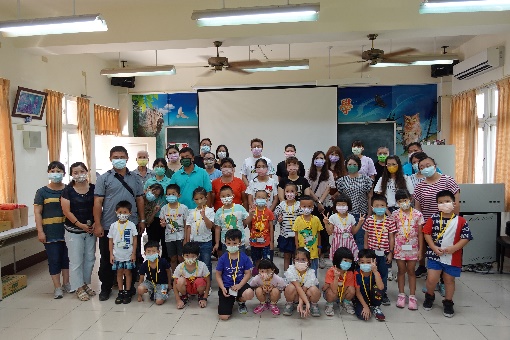 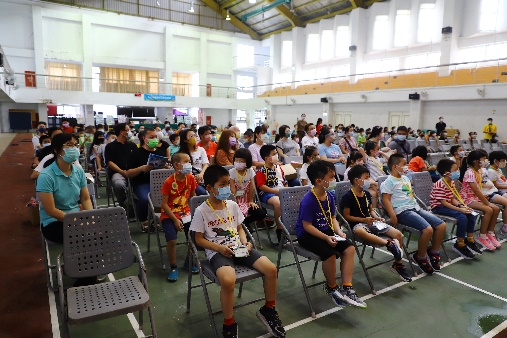             開學迎新                          開學迎新                            開學迎新 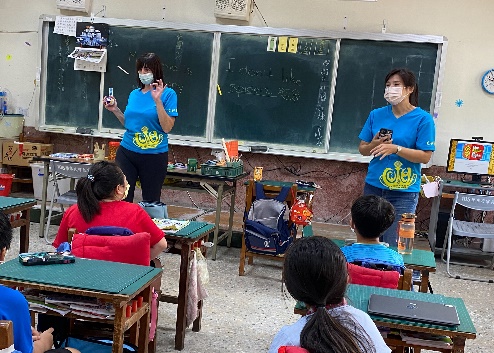 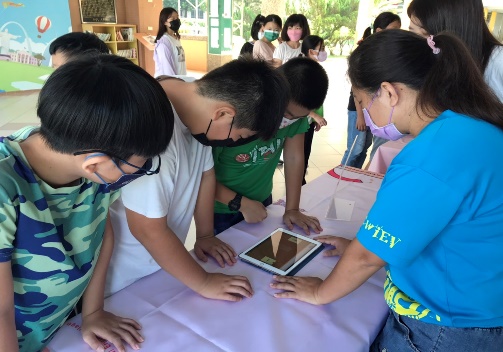 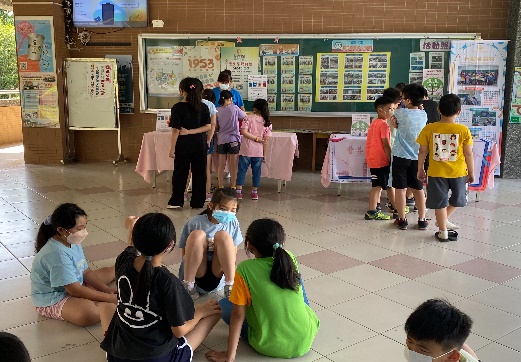          行動英語村巡迴服務              行動英語村巡迴服務                 行動英語村巡迴服務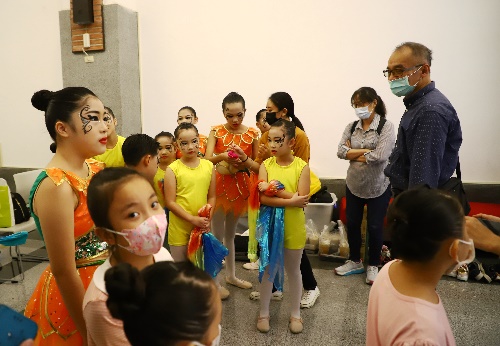 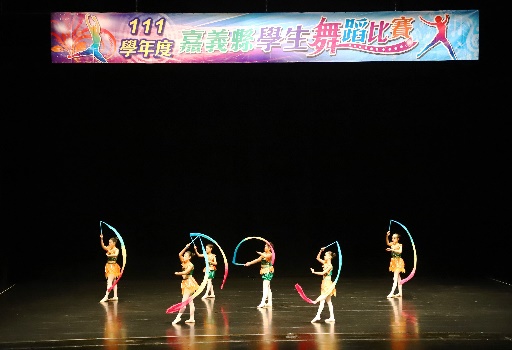 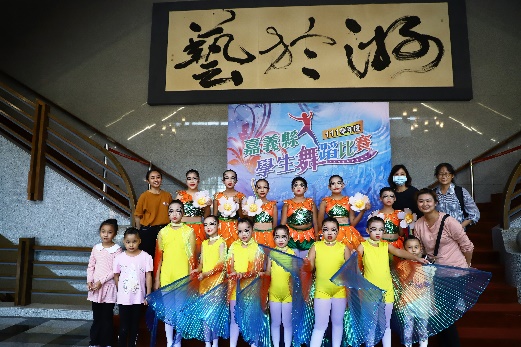    嘉義縣全國學生舞蹈比賽初賽       嘉義縣全國學生舞蹈比賽初賽          嘉義縣全國學生舞蹈比賽初賽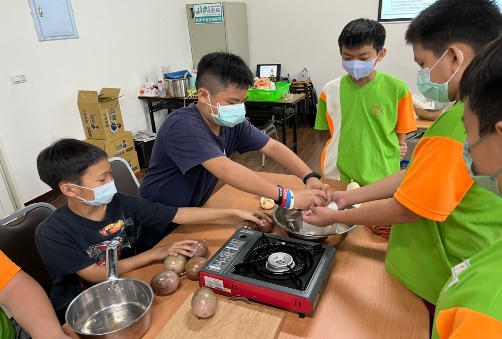 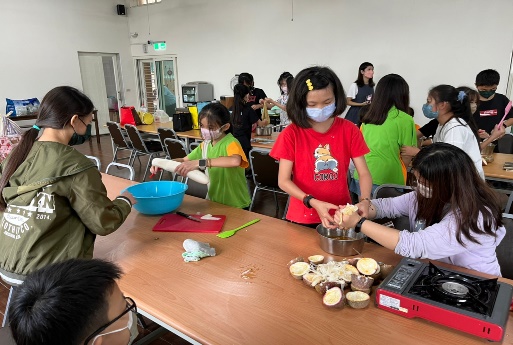 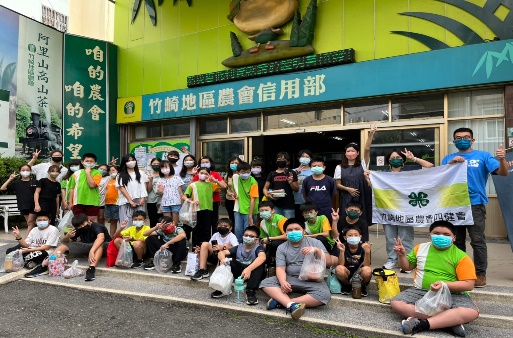     食農教育—百香果料理               食農教育—百香果料理               食農教育—百香果料理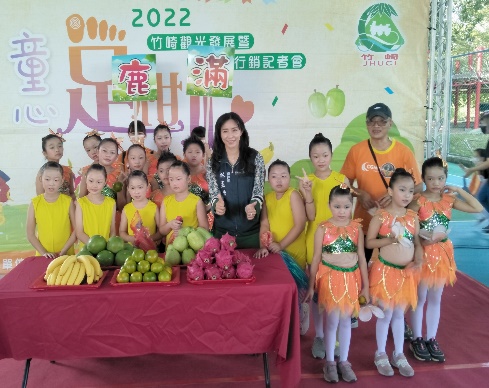 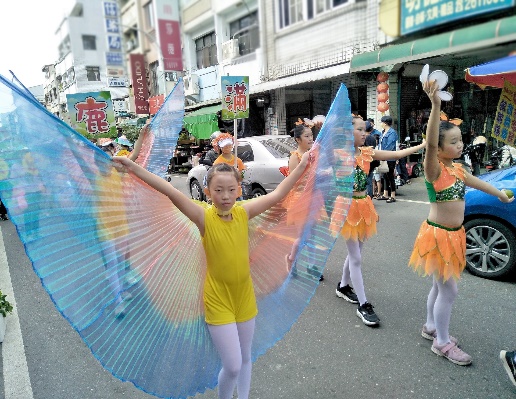 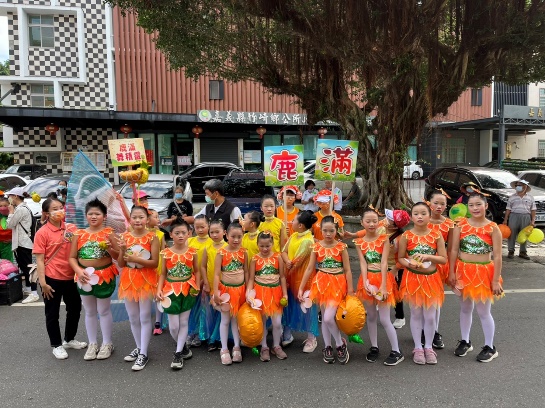        竹崎踩街活動                        竹崎踩街活動                       竹崎踩街活動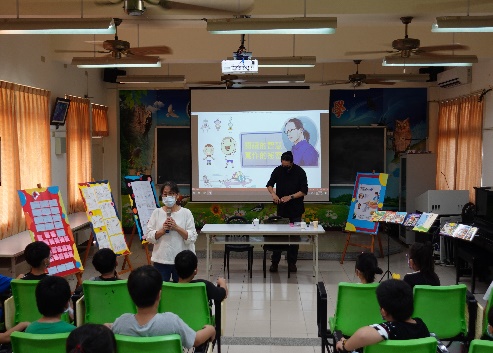 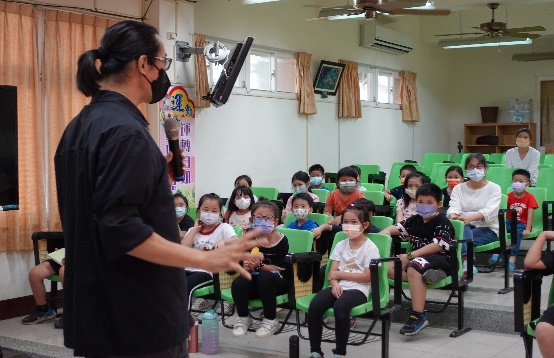 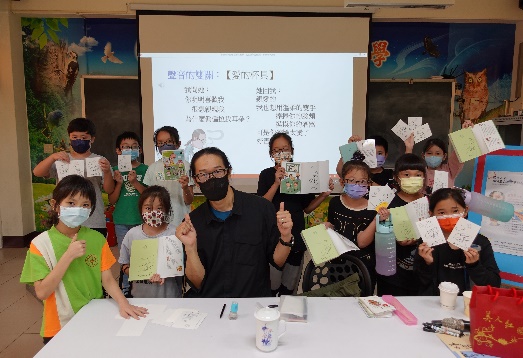        與林哲璋作者有約                    與林哲璋作者有約                    與林哲璋作者有約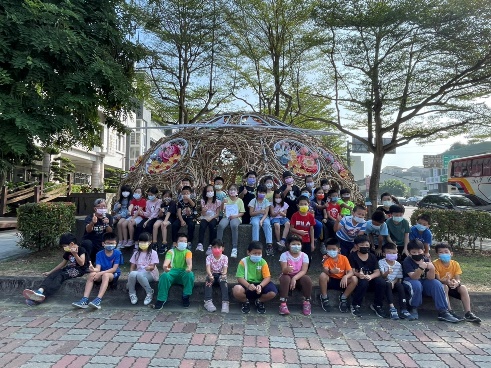 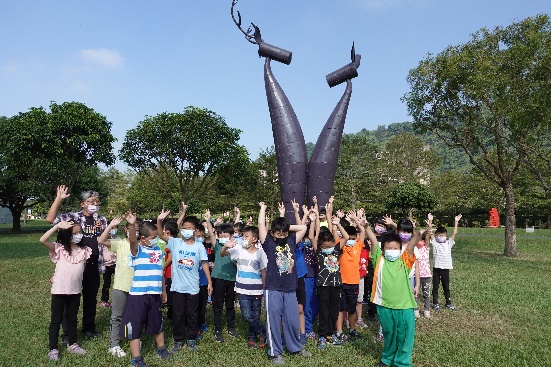 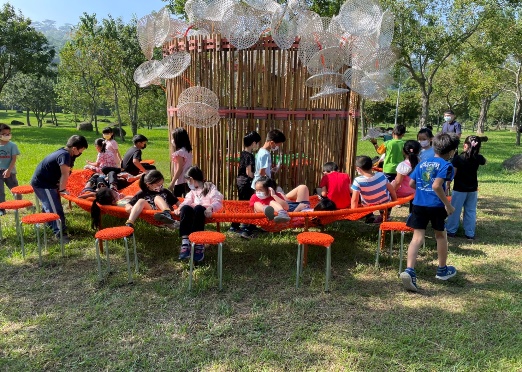     「再。嘉義-鄉村藝術行動」活動                「再。嘉義-鄉村藝術行動」活動               「再。嘉義-鄉村藝術行動」活動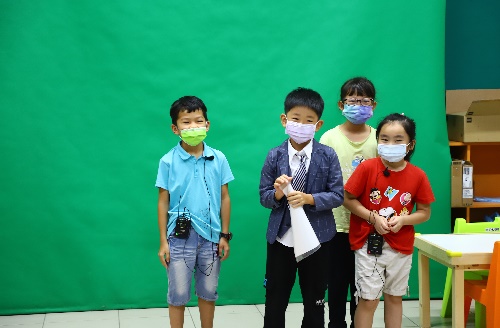 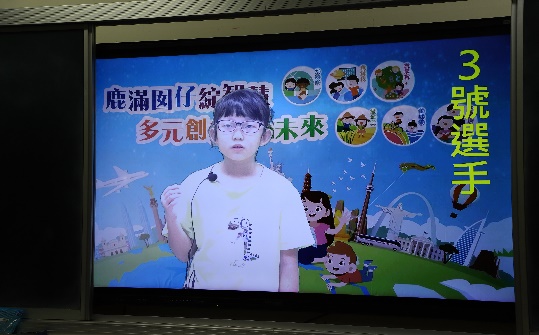 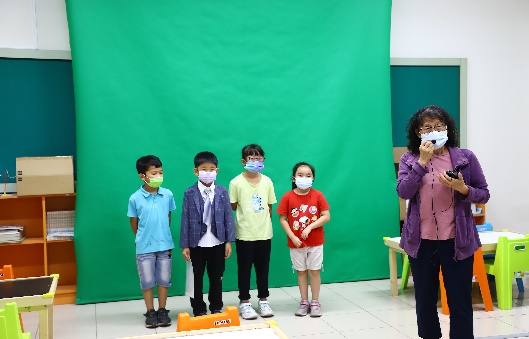   校內學藝競賽之虛擬攝影棚直播      校內學藝競賽之虛擬攝影棚直播        校內學藝競賽之虛擬攝影棚直播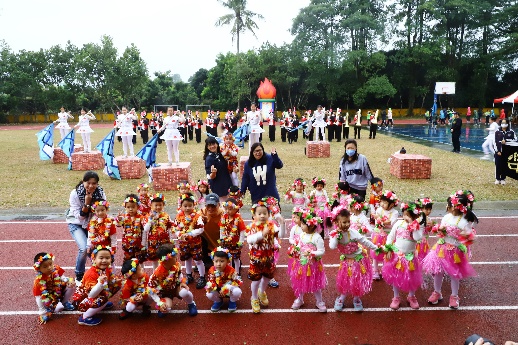 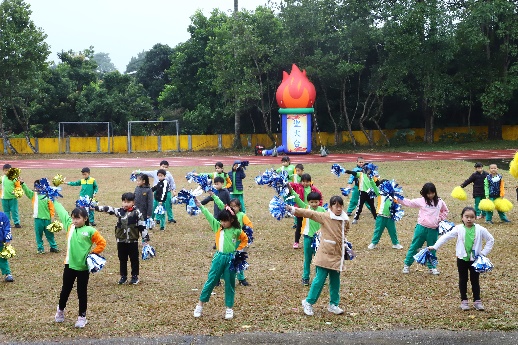 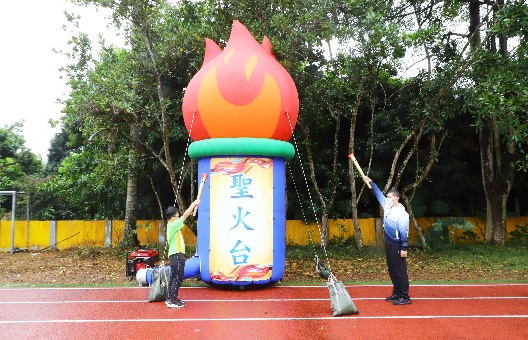        114周年校慶運動會                 114周年校慶運動會                114周年校慶運動會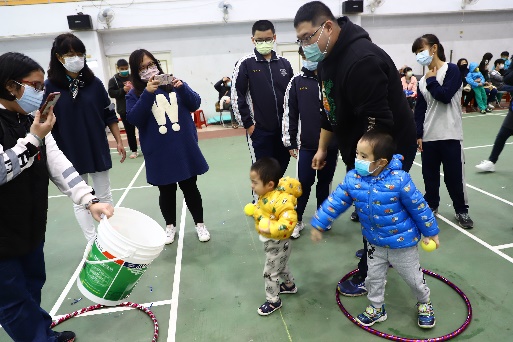 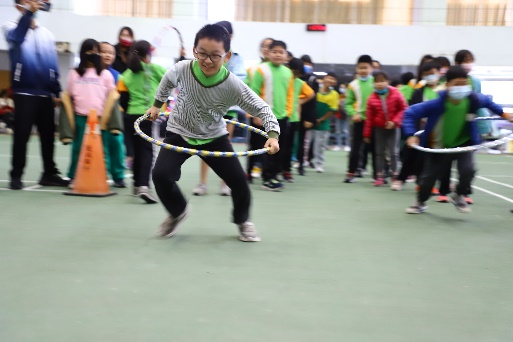 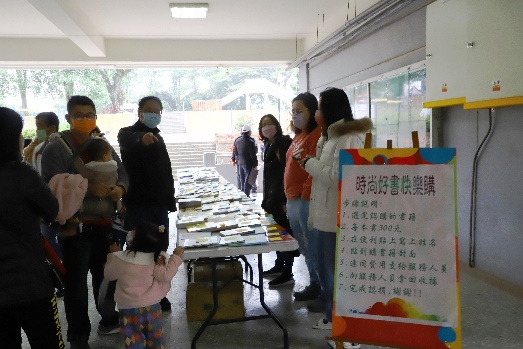        114周年校慶運動會                 114周年校慶運動會                  114周年校慶運動會民國 112年活動照片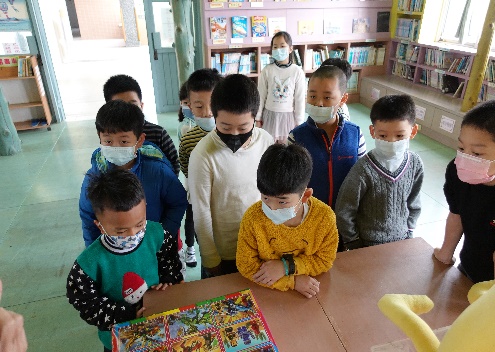 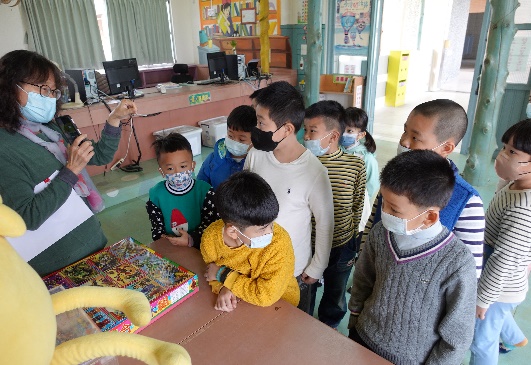 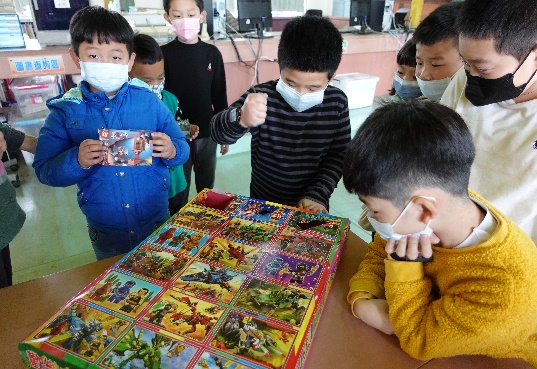       期末閱讀pizza戳戳樂                 期末閱讀pizza戳戳樂               期末閱讀pizza戳戳樂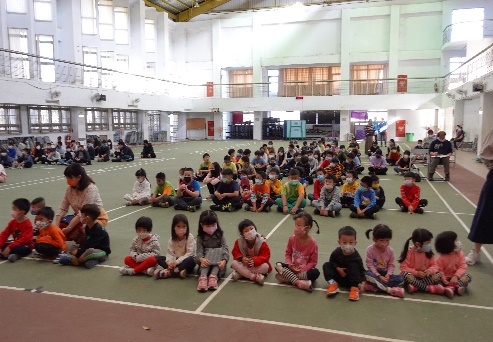 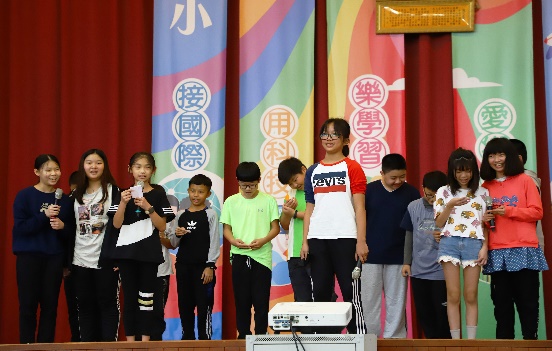 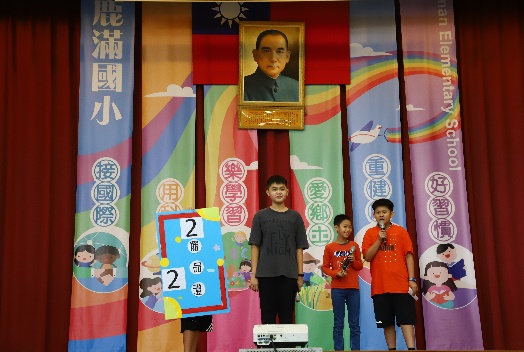    開學典禮與模範生政見發表           開學典禮與模範生政見發表             開學典禮與模範生政見發表  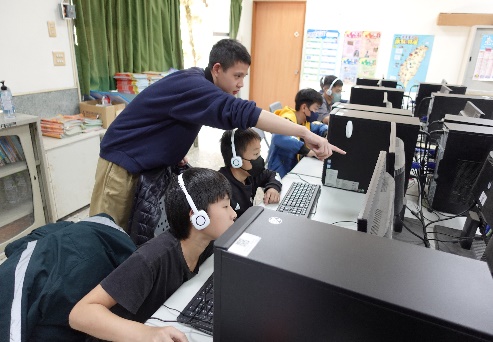 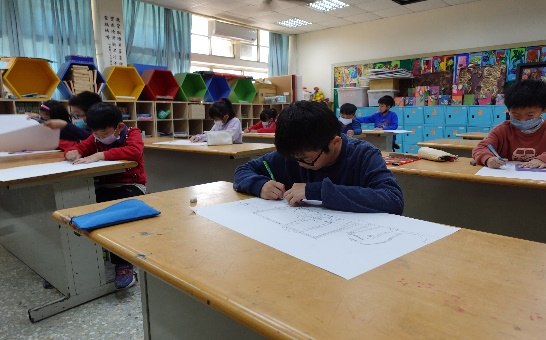 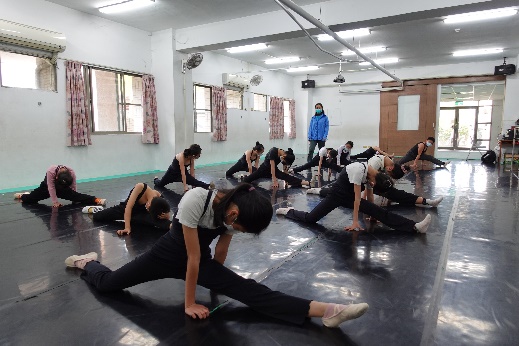           科技社團                           美術社團                             舞蹈社團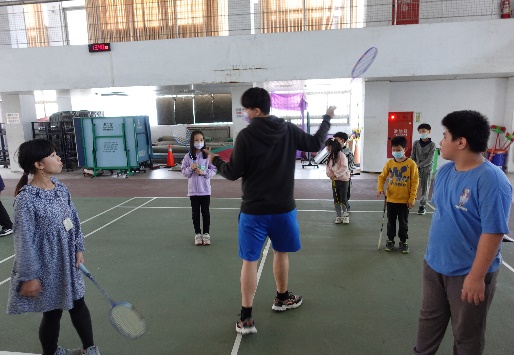 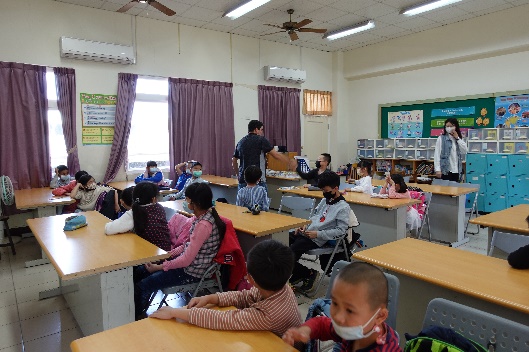 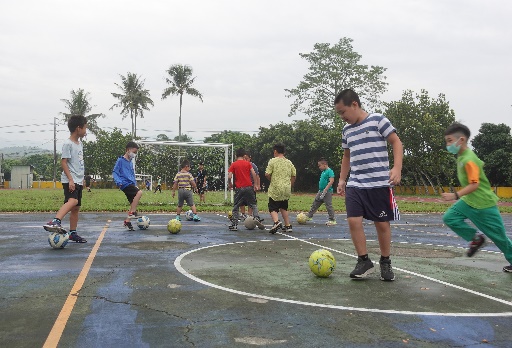          羽球社團                           英語社團                            足球社團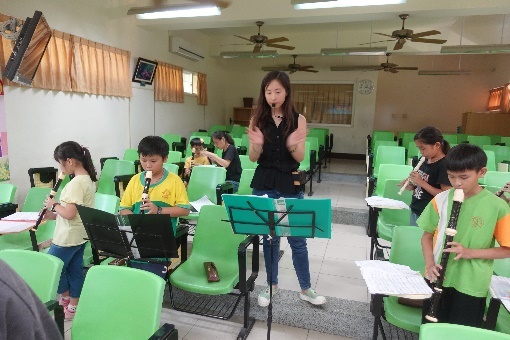 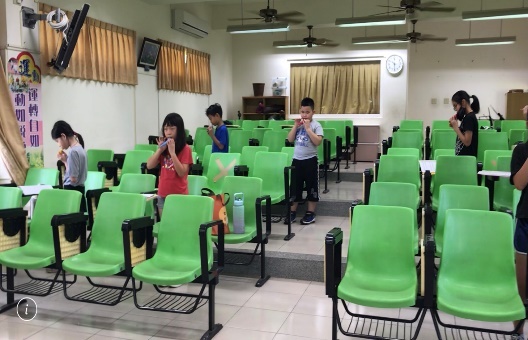          直笛社團                           陶笛社團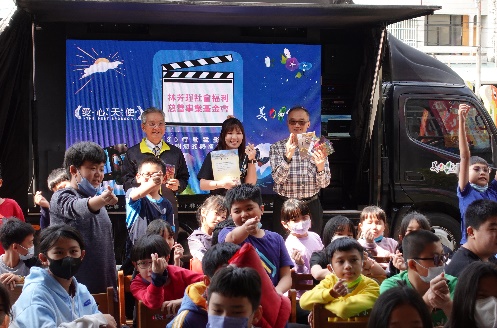 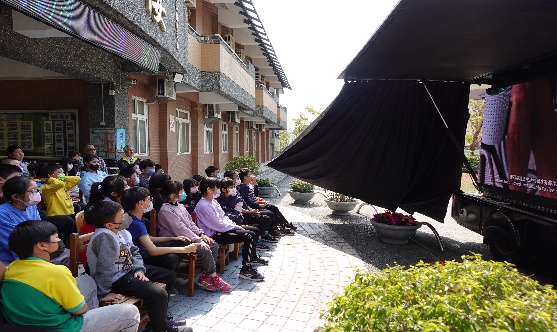 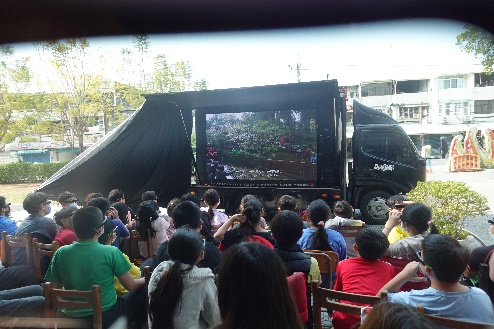      美麗台灣3D電影播放                美麗台灣3D電影播放                   美麗台灣3D電影播放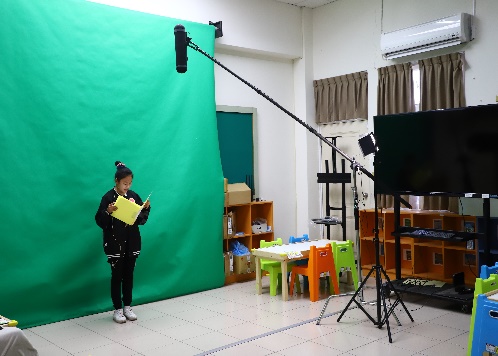 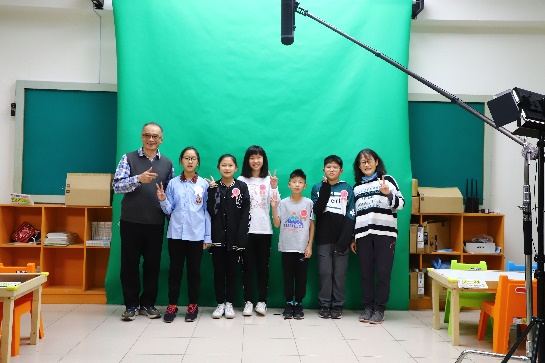 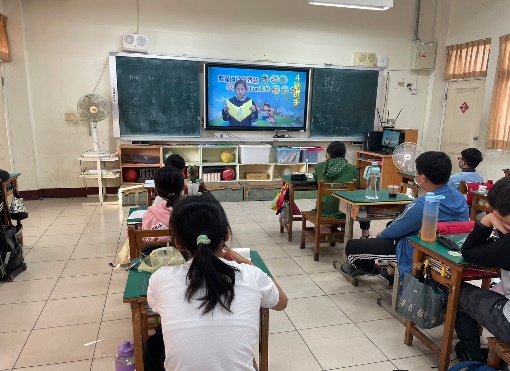   英語朗讀競賽—虛擬攝影棚直播       英語朗讀競賽—虛擬攝影棚直播        英語朗讀競賽—虛擬攝影棚直播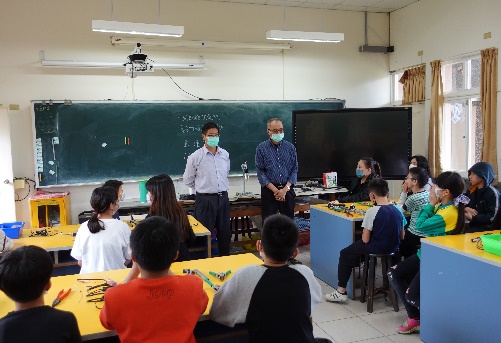 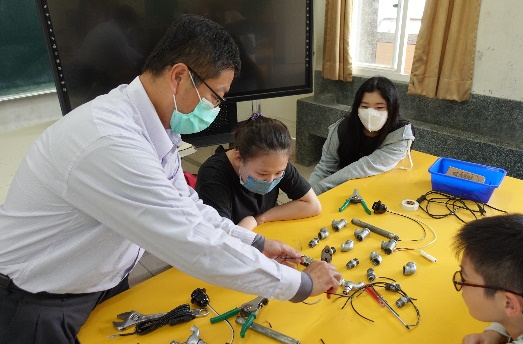 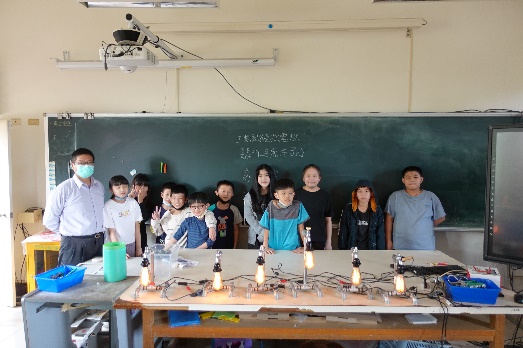       工業風觸控燈課程                    工業風觸控燈課程                    工業風觸控燈課程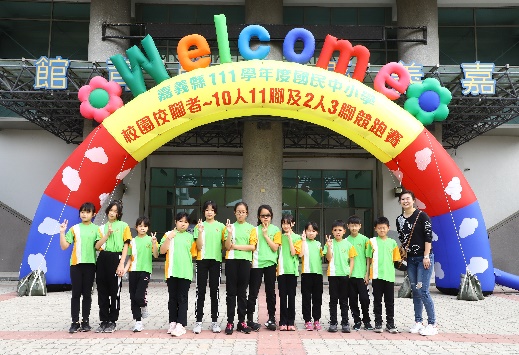 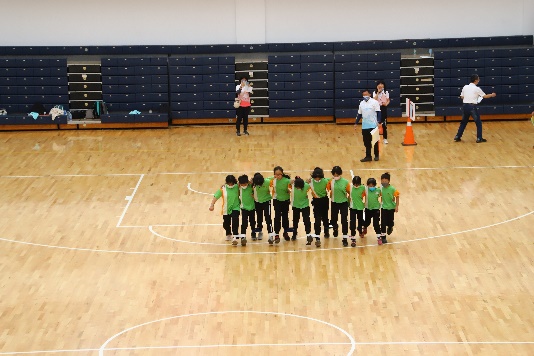 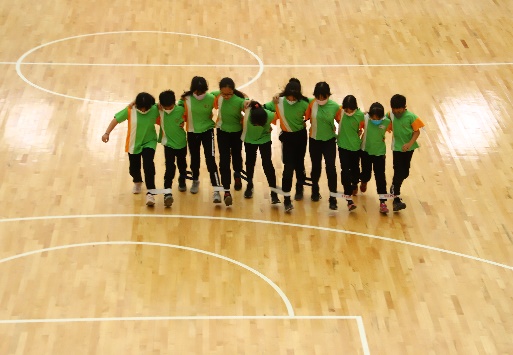      10人11腳比賽活動                    10人11腳比賽活動                10人11腳比賽活動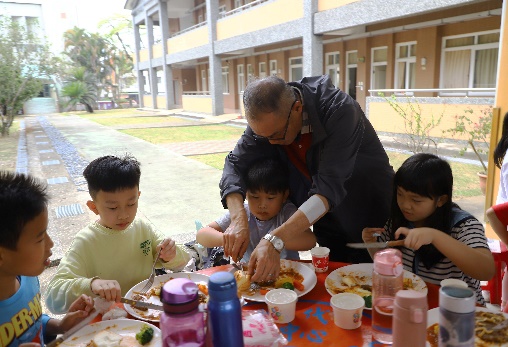 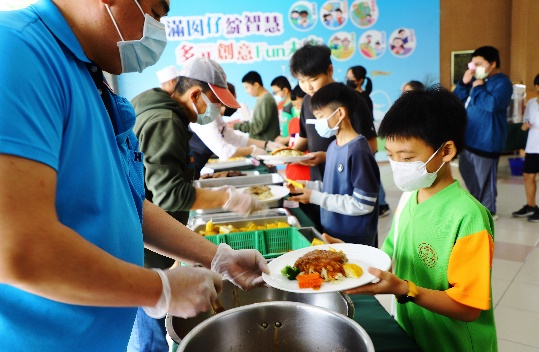 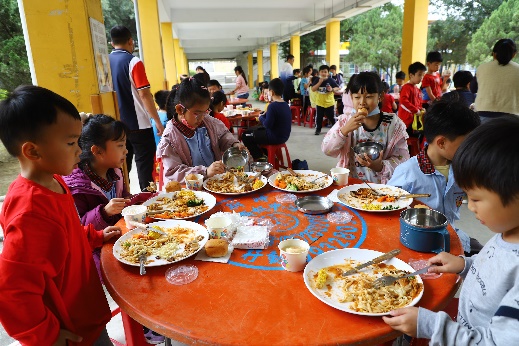        兒童節西餐禮儀教育                  兒童節西餐禮儀教育                 兒童節西餐禮儀教育 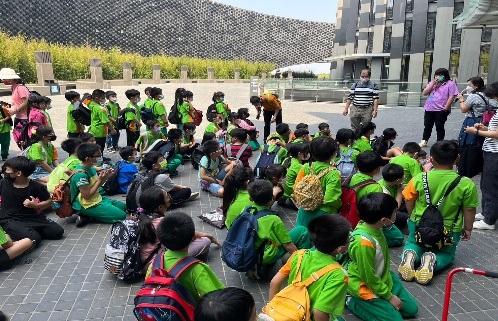 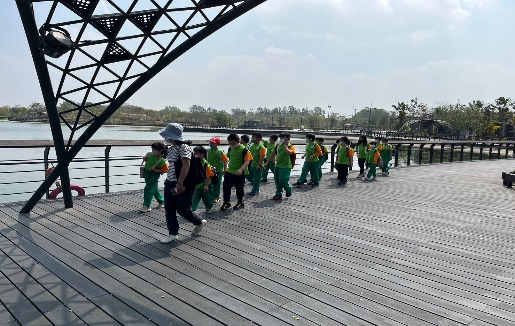 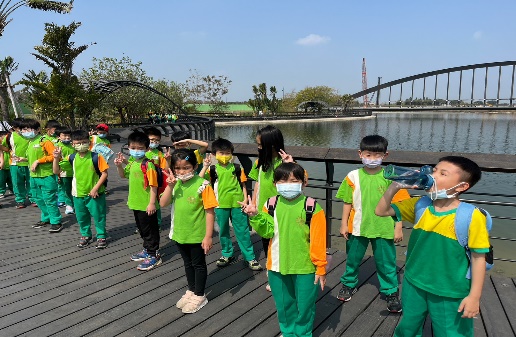             文化輕旅行                        文化輕旅行                        文化輕旅行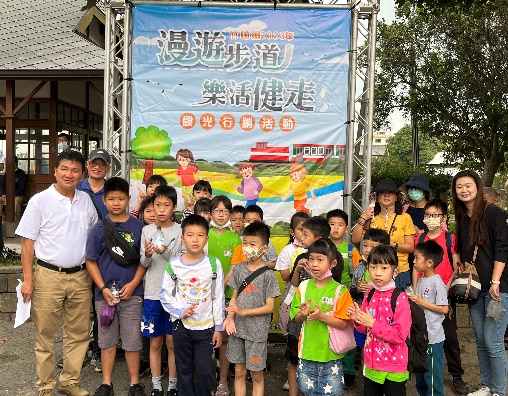 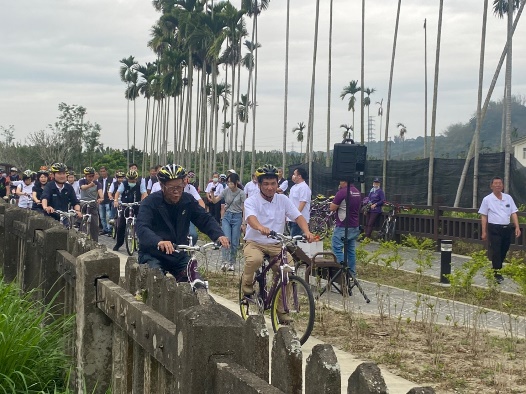 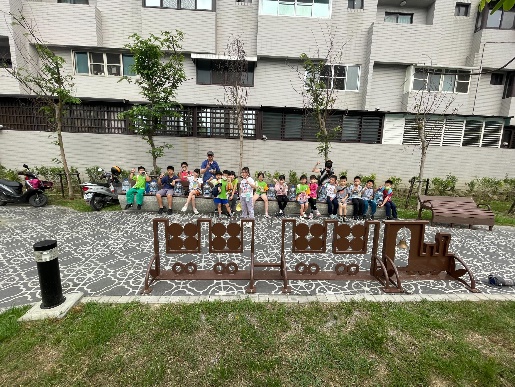   112年滿竹自行車道健走活動           112年滿竹自行車道健走活動          112年滿竹自行車道健走活動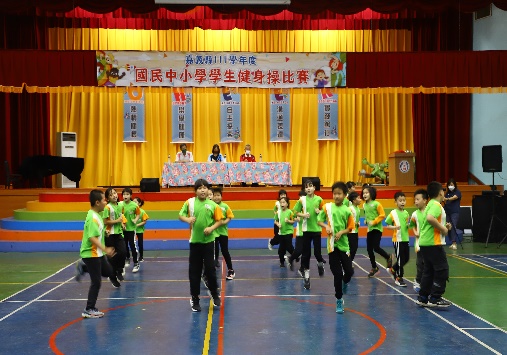 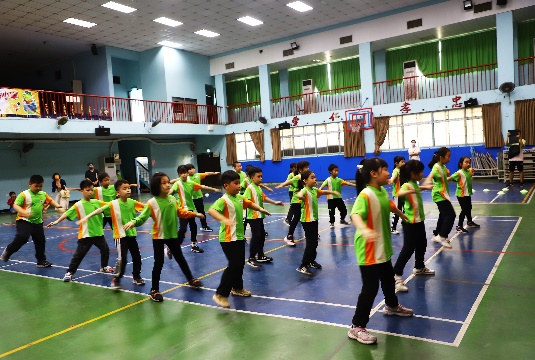 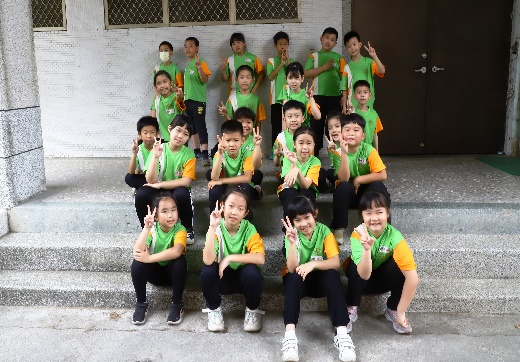         健身操比賽                            健身操比賽                         健身操比賽 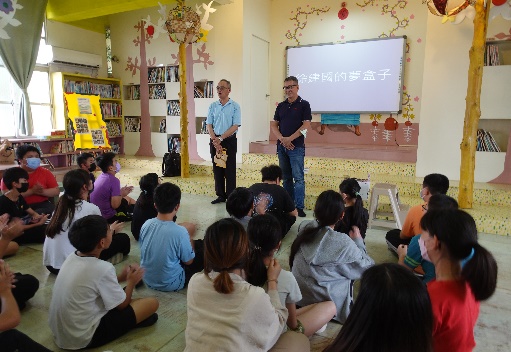 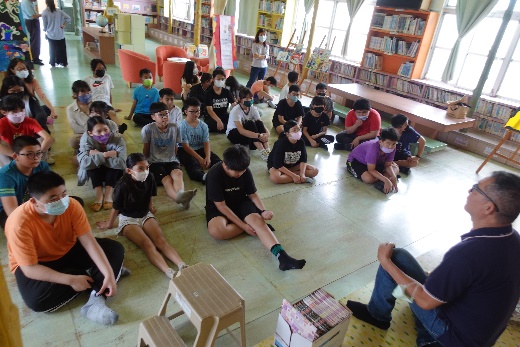 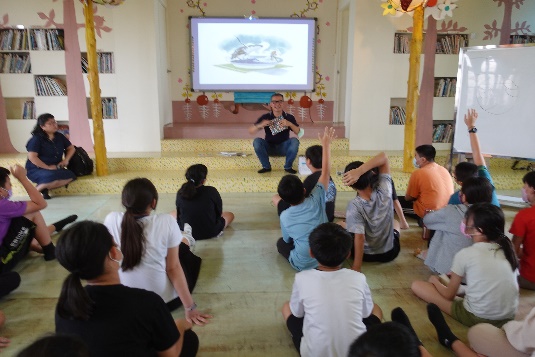        與畫家有約--徐建國                   與畫家有約--徐建國                  與畫家有約--徐建國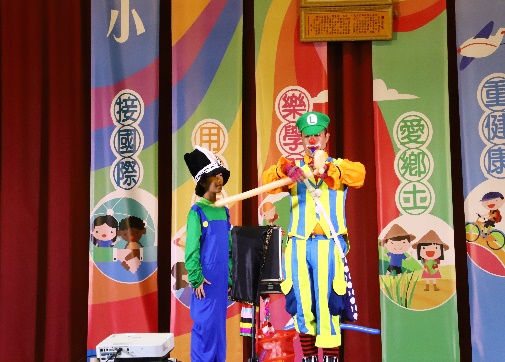 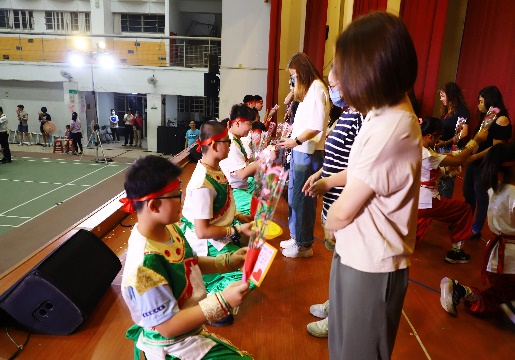 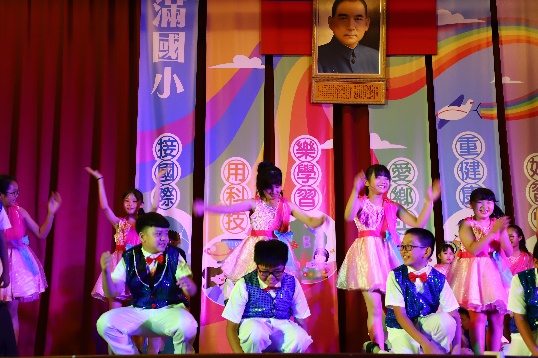         母親節感恩晚會                      母親節感恩晚會                     母親節感恩晚會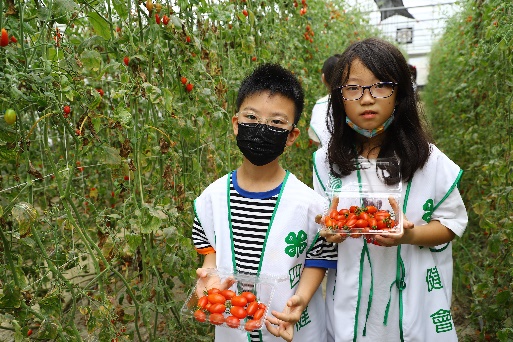 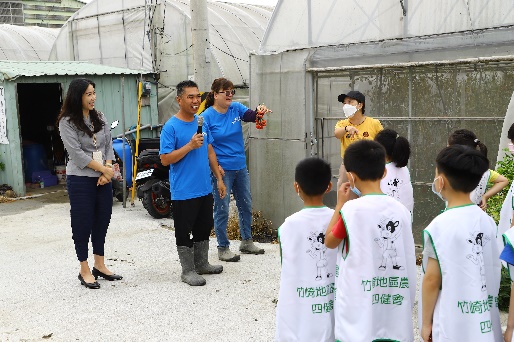 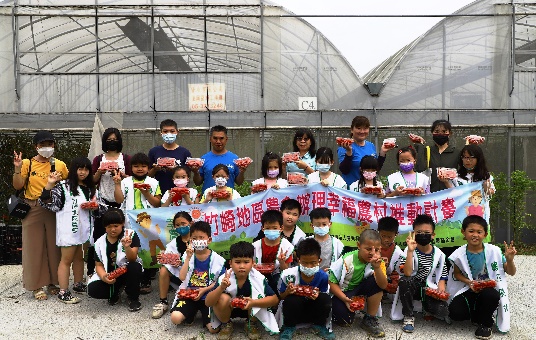        食農教育—採番茄                   食農教育—採番茄                   食農教育—採番茄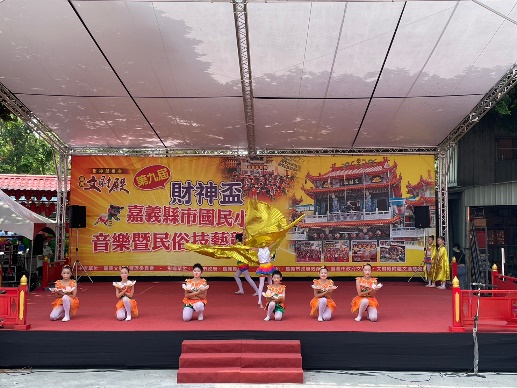 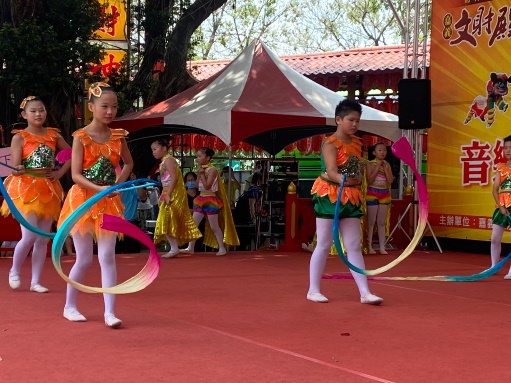 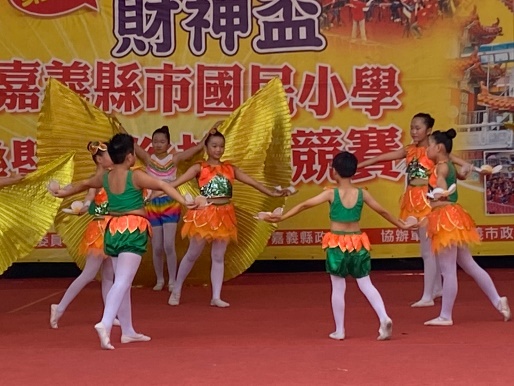         文財殿舞蹈比賽                      文財殿舞蹈比賽                     文財殿舞蹈比賽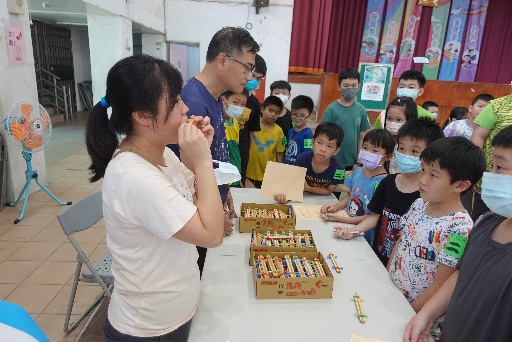 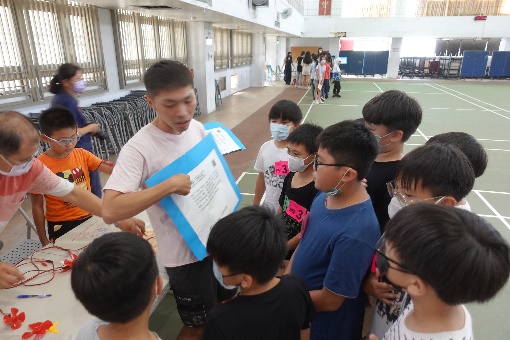 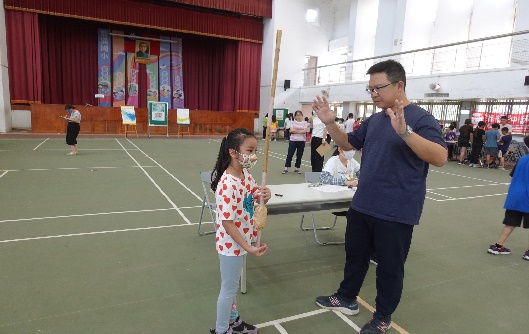          科學月闖關活動                     科學月闖關活動                     科學月闖關活動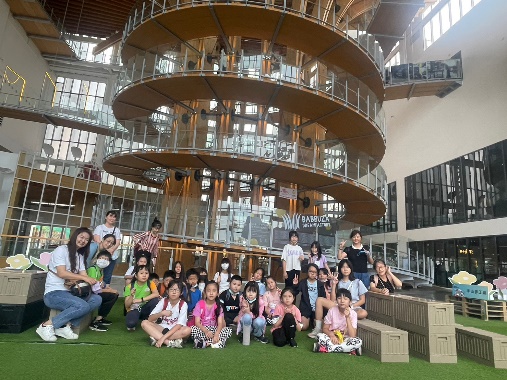 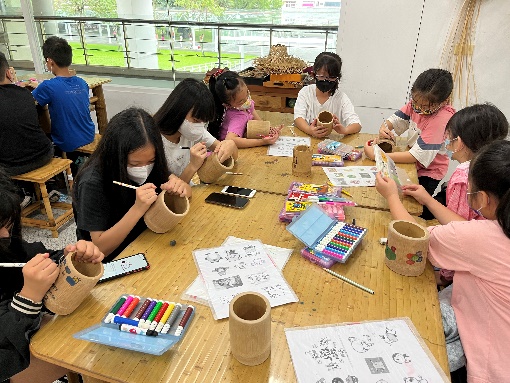 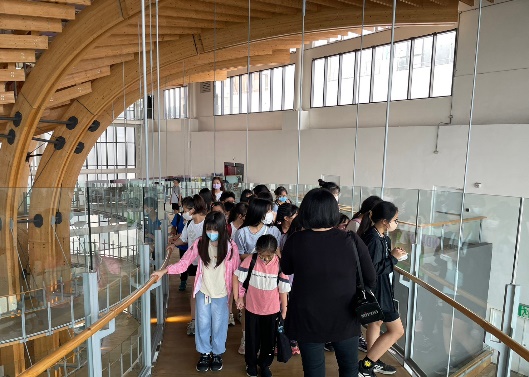         藝起去尋美-樹谷                    藝起去尋美-樹谷                     藝起去尋美-樹谷 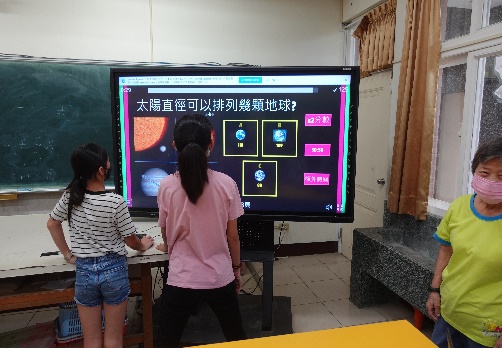 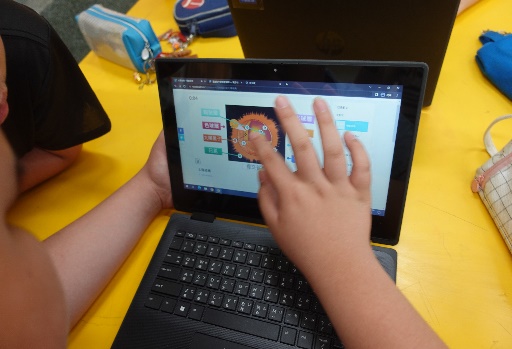 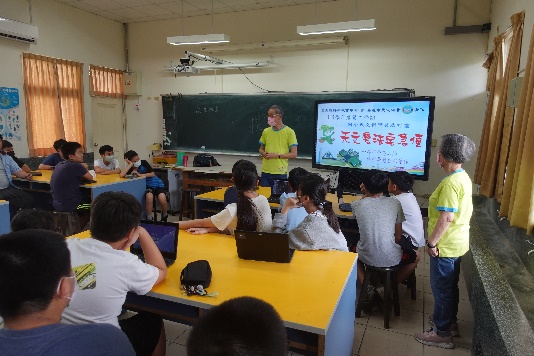       天文魔法宅急便活動                 天文魔法宅急便活動                   天文魔法宅急便活動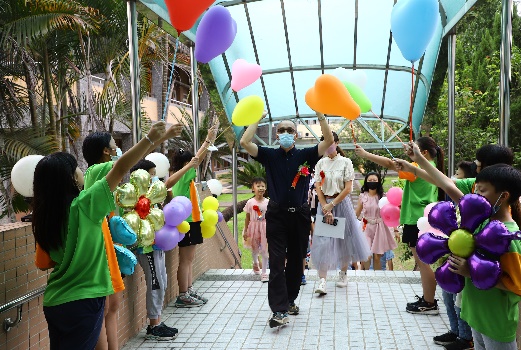 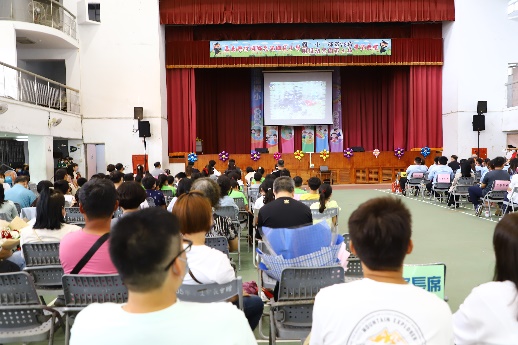 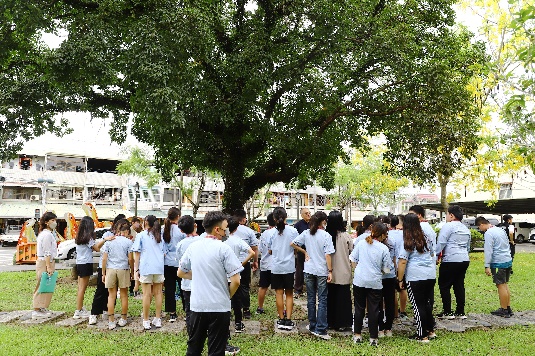          78屆畢業典禮                          78屆畢業典禮                     78屆畢業典禮 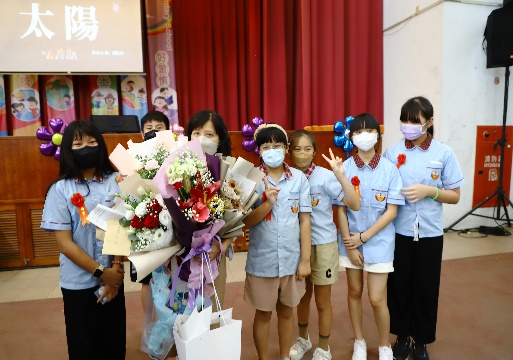 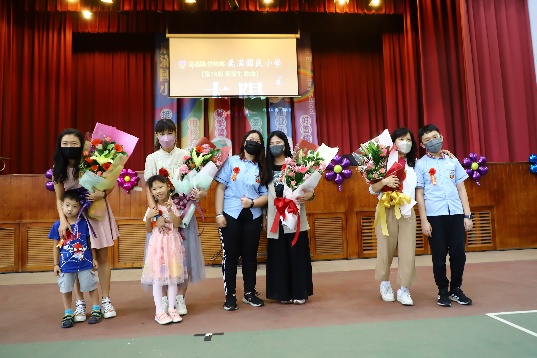 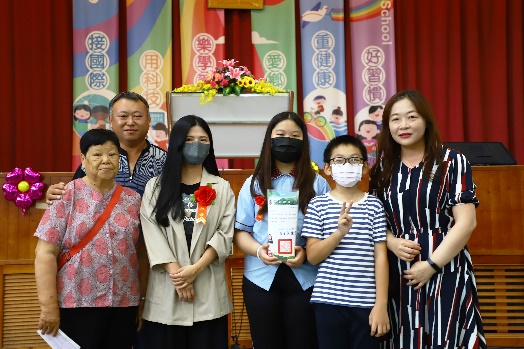           78屆畢業典禮                       78屆畢業典禮                     78屆畢業典禮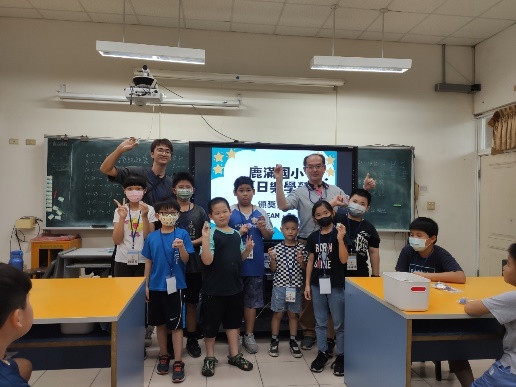 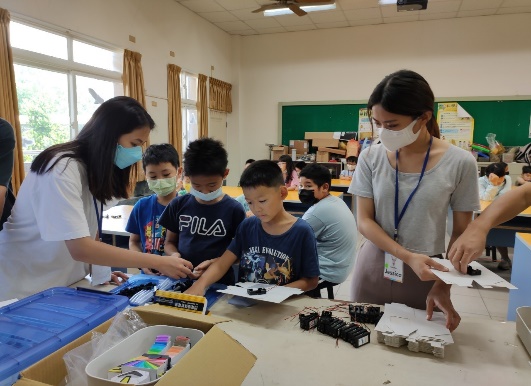 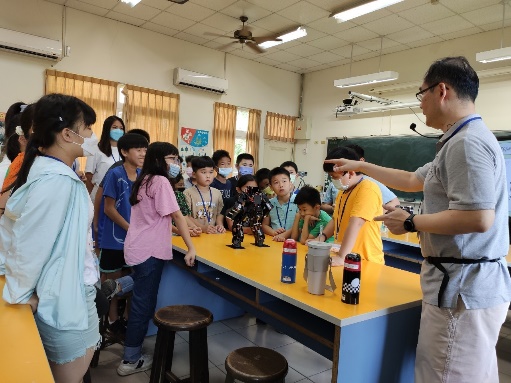        夏日樂學營—嘉大                     夏日樂學營—嘉大                  夏日樂學營—嘉大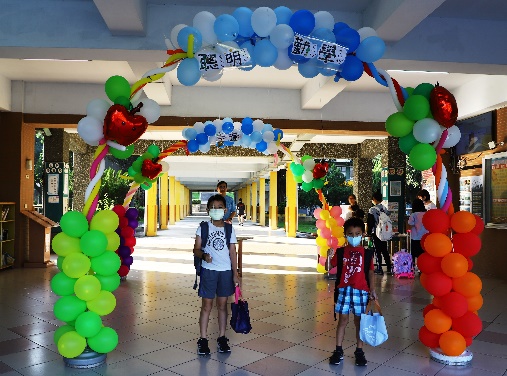 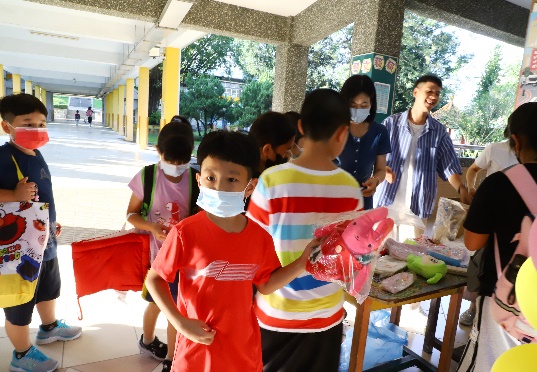 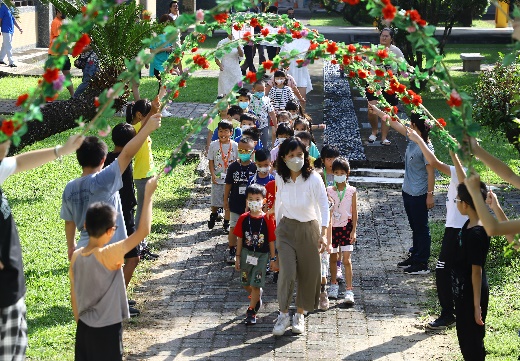        開學典禮&新生入學                    開學典禮&新生入學                開學典禮&新生入學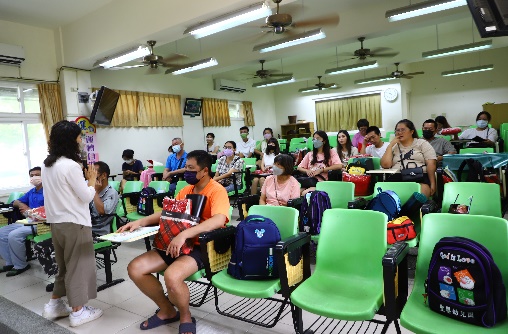 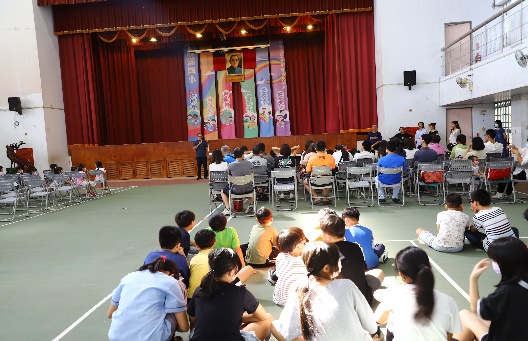 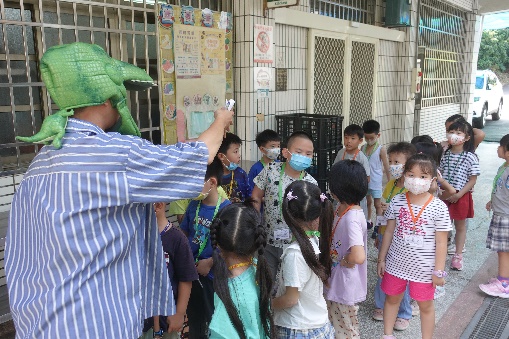      開學典禮&新生入學                    開學典禮&新生入學                開學典禮&新生入學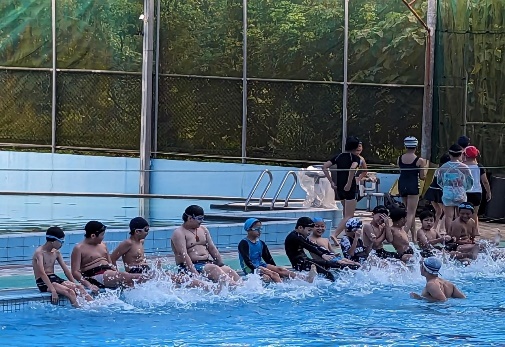 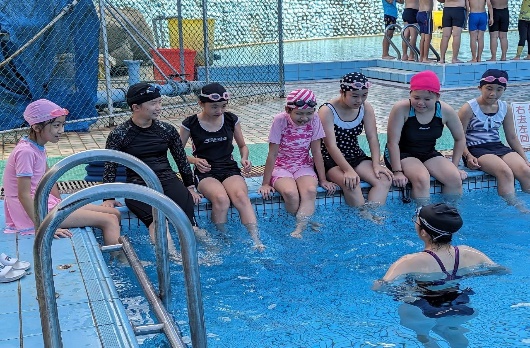 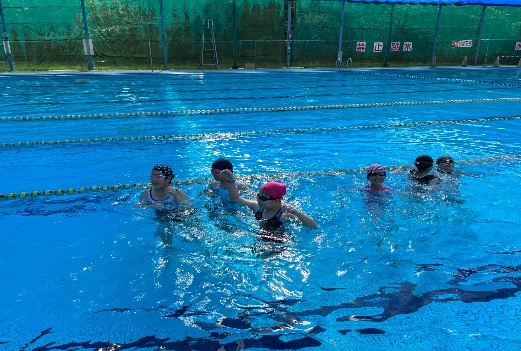          高年級游泳課                        高年級游泳課                      高年級游泳課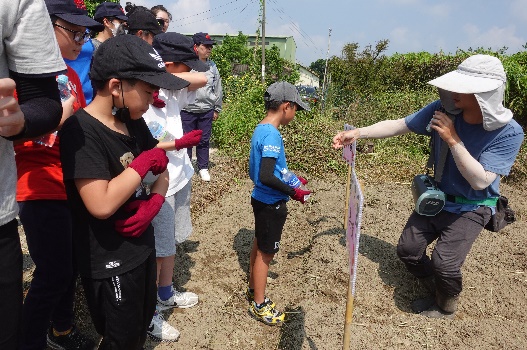 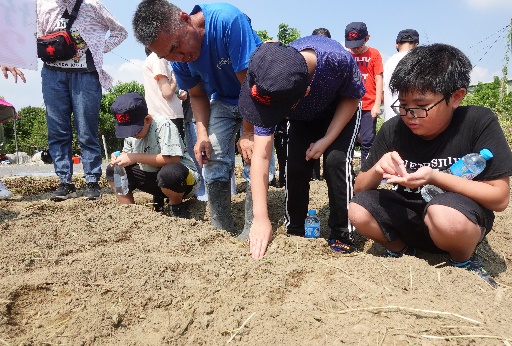 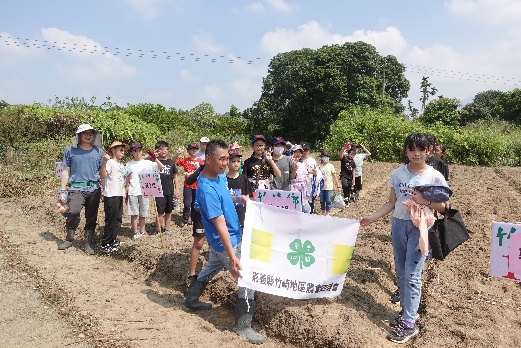         食農教育-種玉米筍                 食農教育-種玉米筍                    食農教育-種玉米筍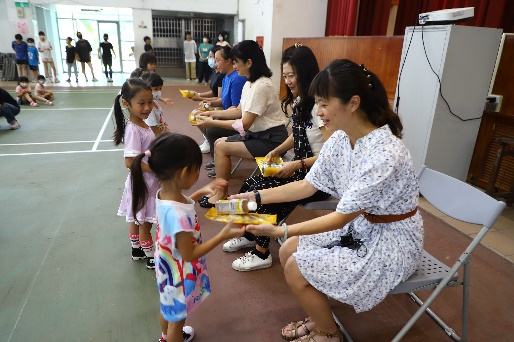 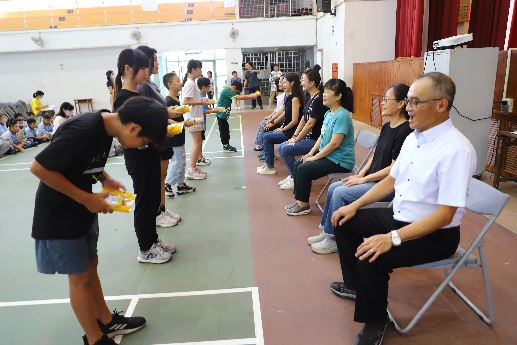 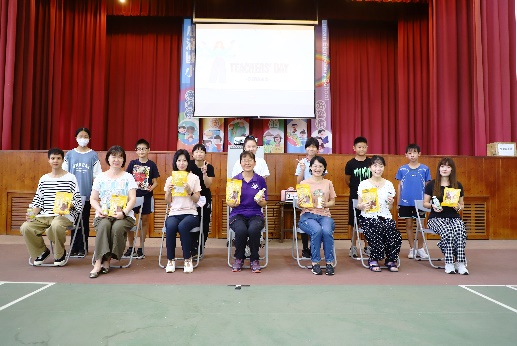            敬師活動                            敬師活動                          敬師活動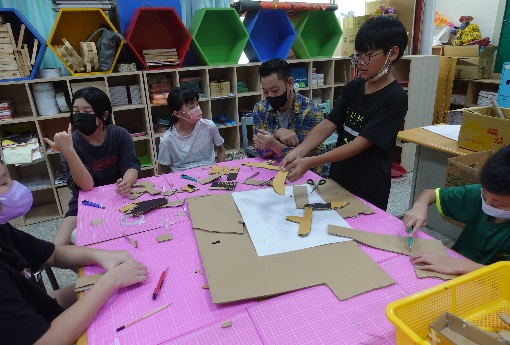 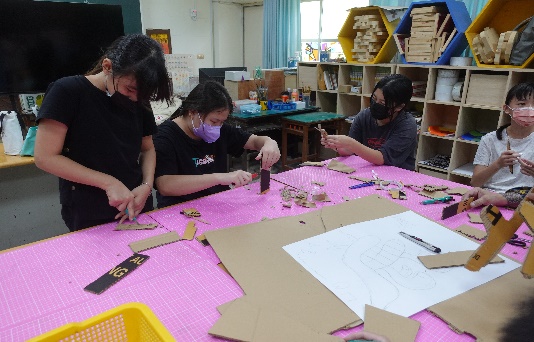 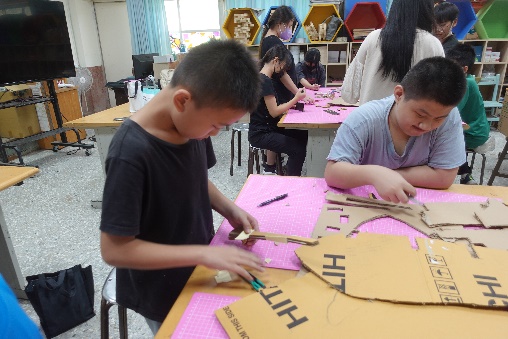            藝文深耕課程                     藝文深耕課程                        藝文深耕課程  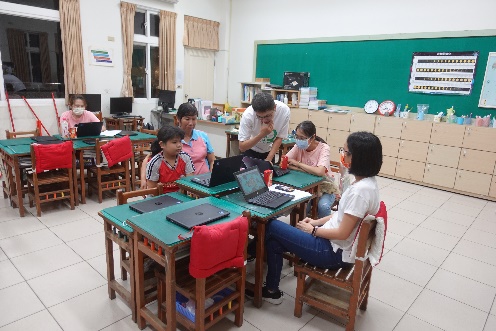 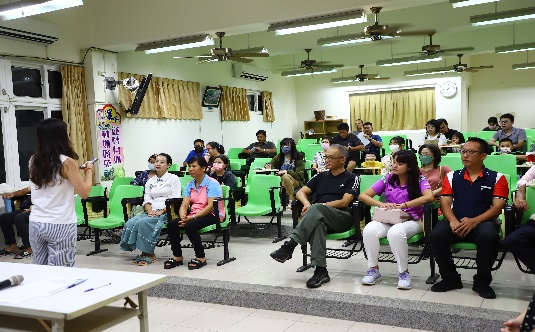 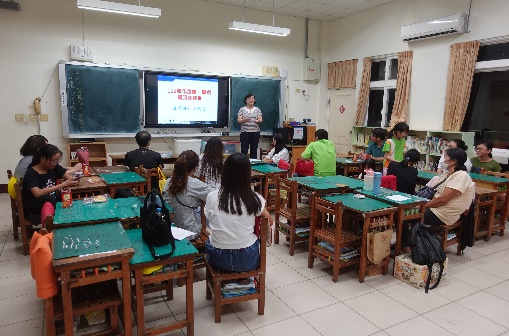             班親會                              班親會                             班親會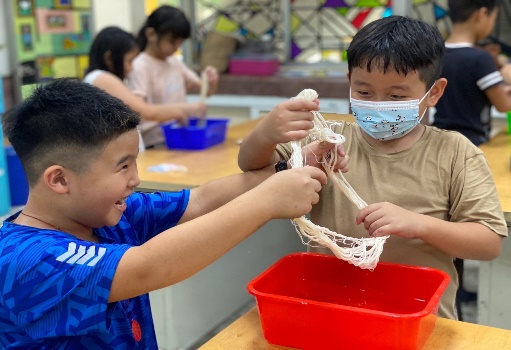 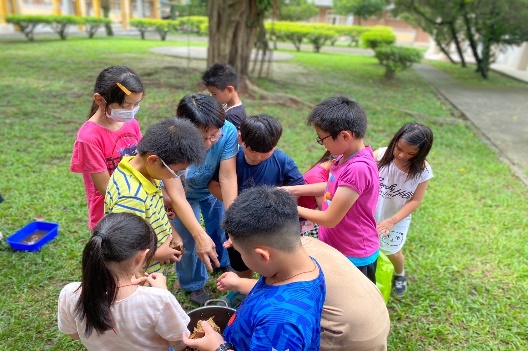 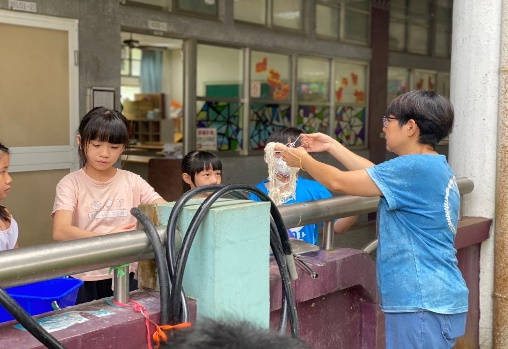        工藝學校教育-植物染                工藝學校教育-植物染                工藝學校教育-植物染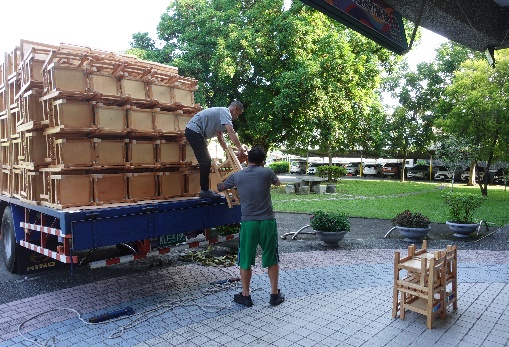 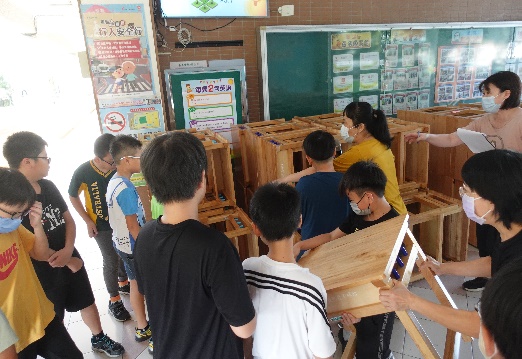 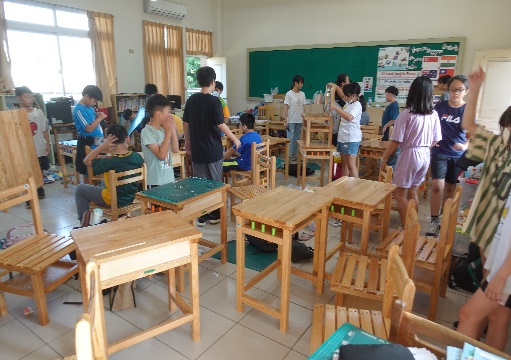           換新課桌椅                           換新課桌椅                         換新課桌椅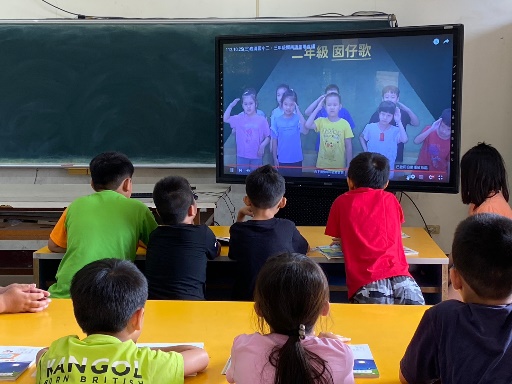 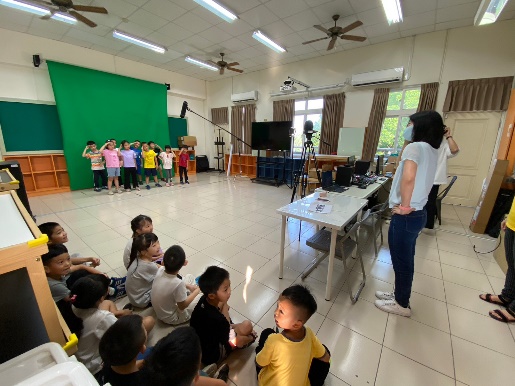 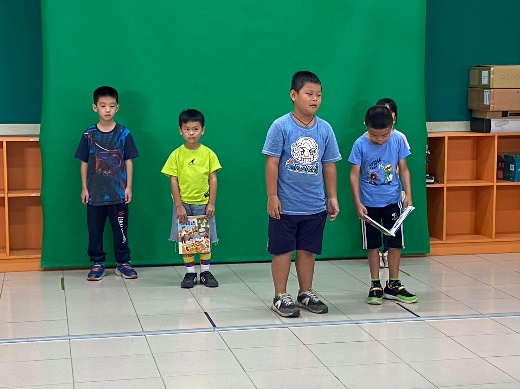     虛擬攝影棚直播-閩南語展演         虛擬攝影棚直播-閩南語展演          虛擬攝影棚直播-閩南語展演  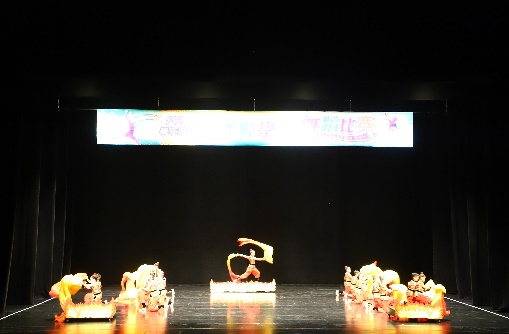 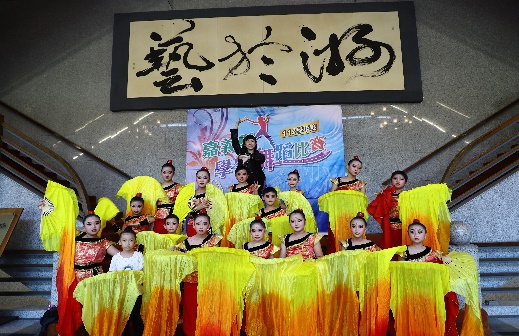 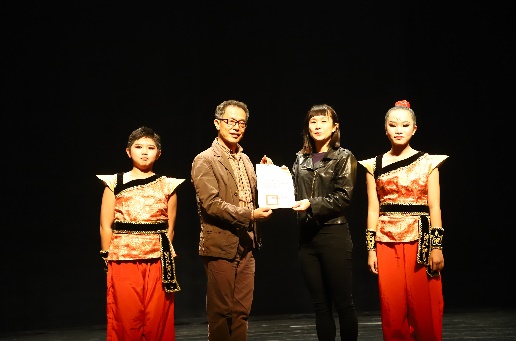      全國學生舞蹈比賽初賽               全國學生舞蹈比賽初賽                全國學生舞蹈比賽初賽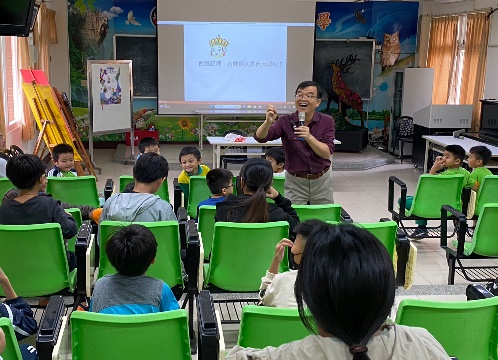 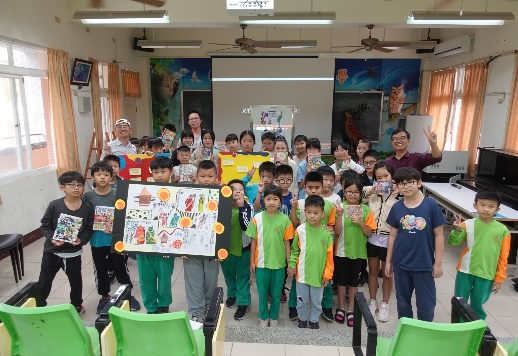 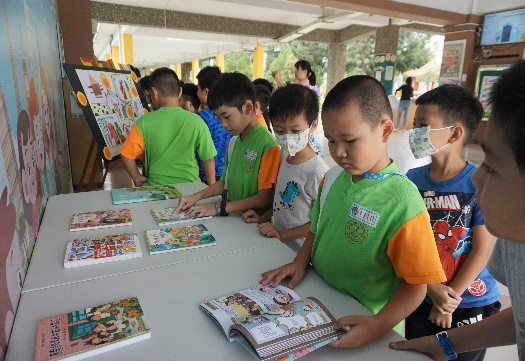          與王文華作者有約                  與王文華作者有約                    與王文華作者有約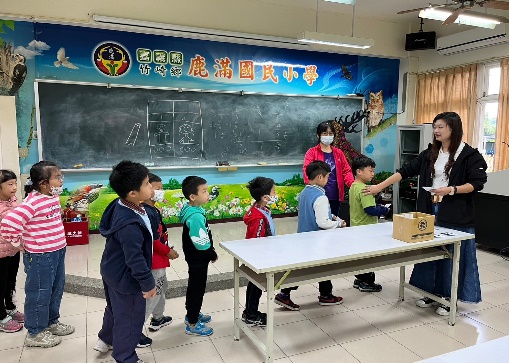 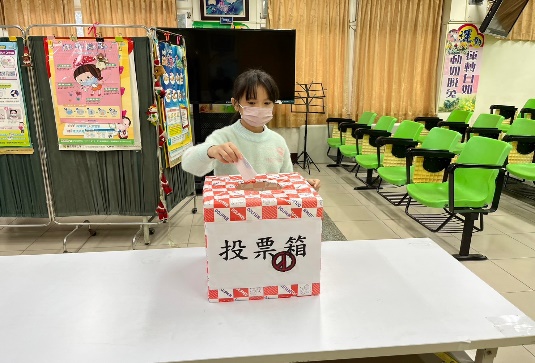 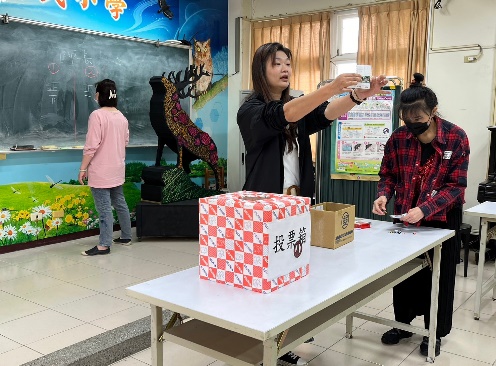       縣與鄉模範生票選                    縣與鄉模範生票選                     縣與鄉模範生票選  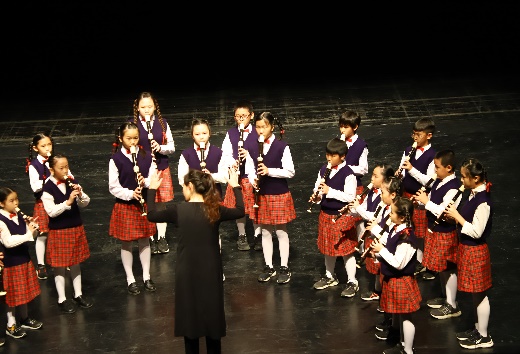 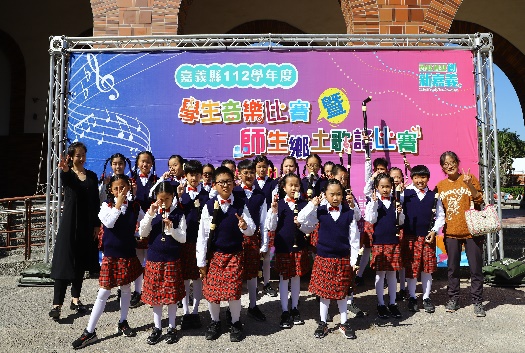 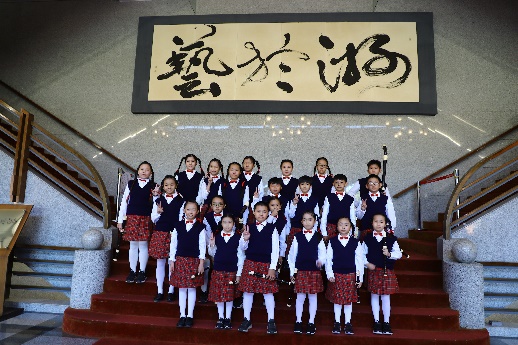          嘉義縣音樂比賽                      嘉義縣音樂比賽                    嘉義縣音樂比賽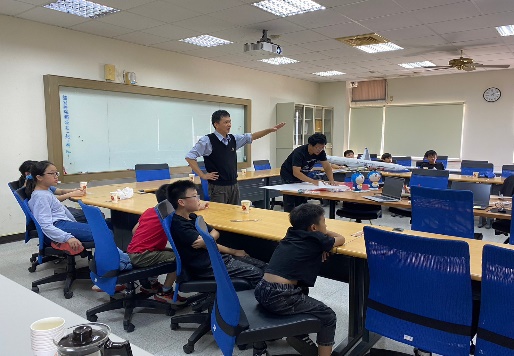 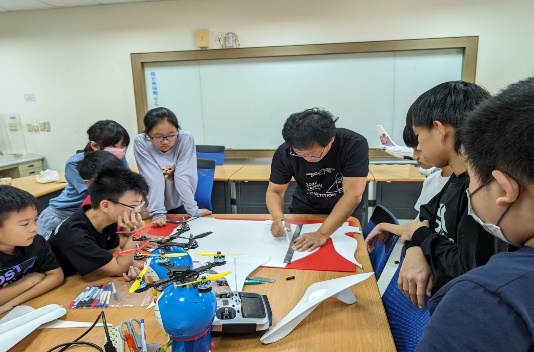 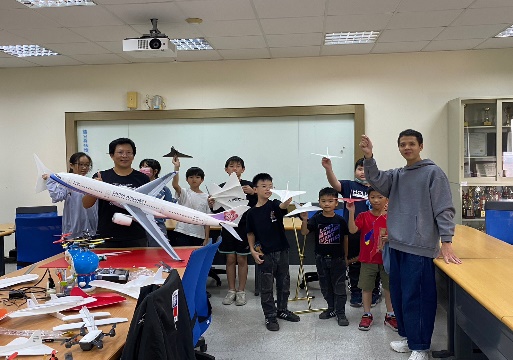         數位參訪虎尾科大                    數位參訪虎尾科大                  數位參訪虎尾科大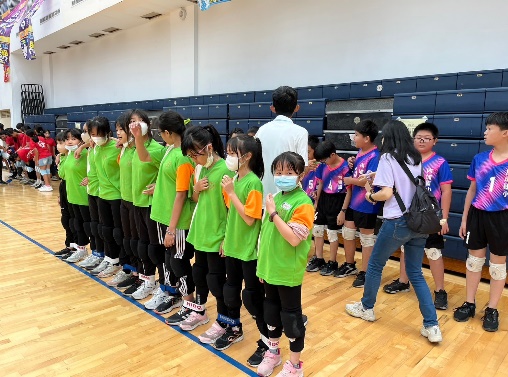 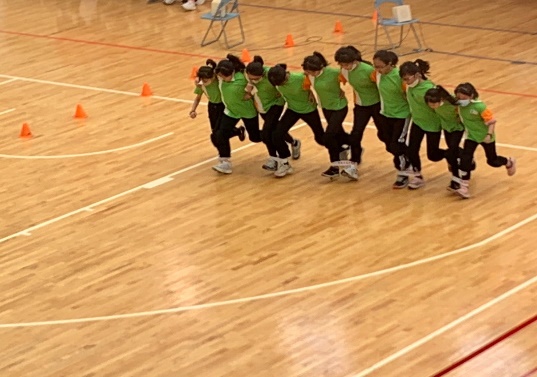 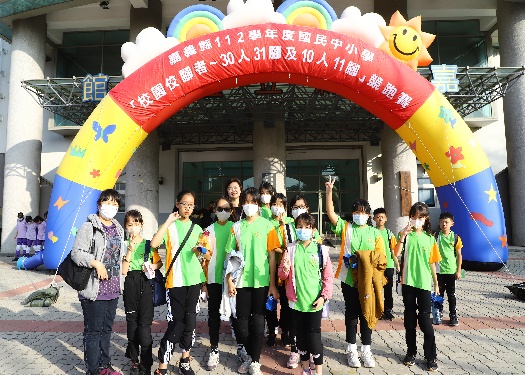          10人11腳競賽                      10人11腳競賽                      10人11腳競賽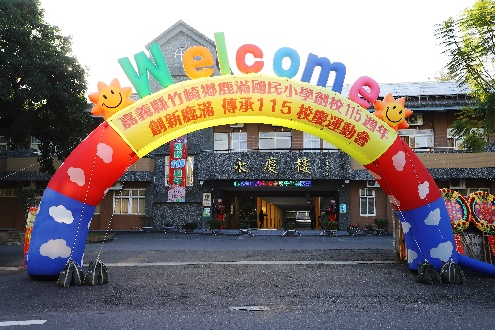 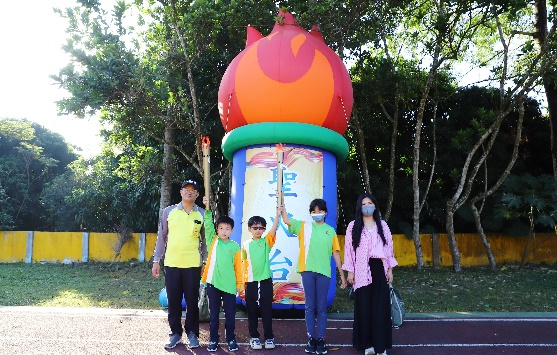 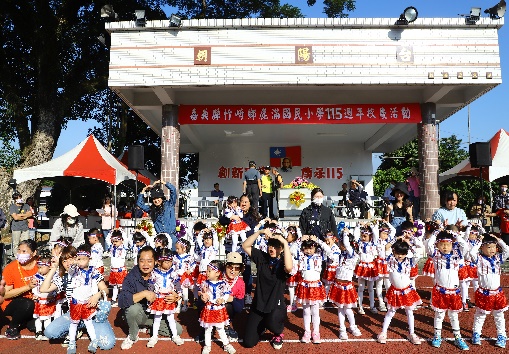         115周年校慶運動會                115周年校慶運動會                    115周年校慶運動會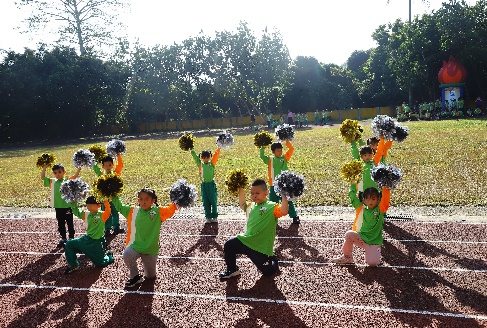 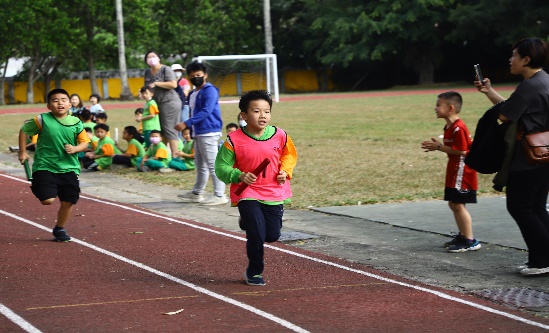 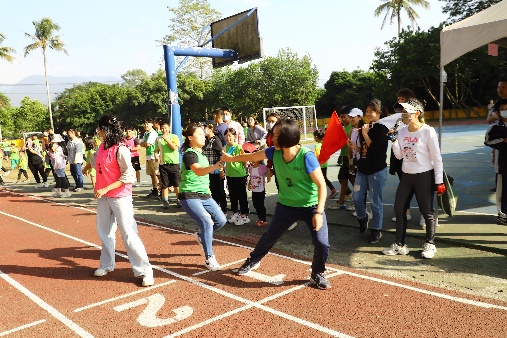         115周年校慶運動會                115周年校慶運動會                    115周年校慶運動會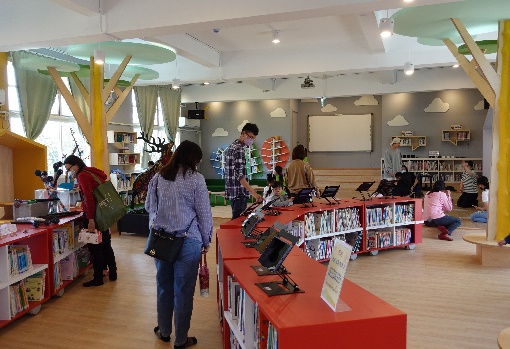 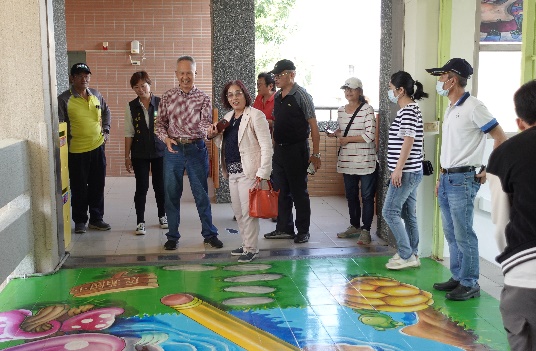 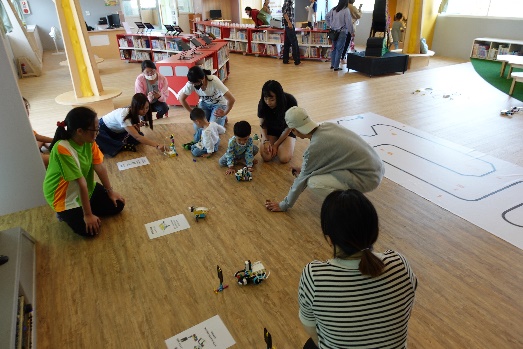        校慶圖書館開放展覽                  校慶圖書館開放展覽                  校慶圖書館開放展覽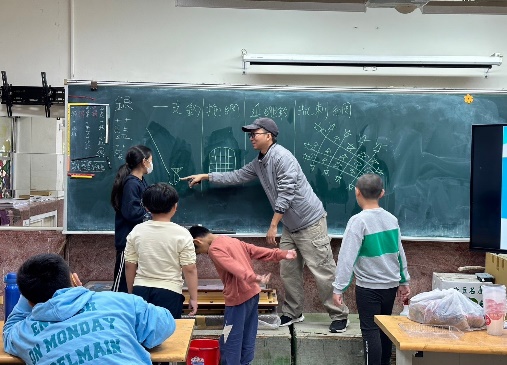 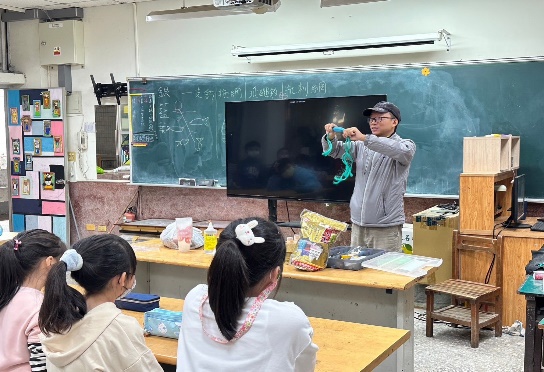 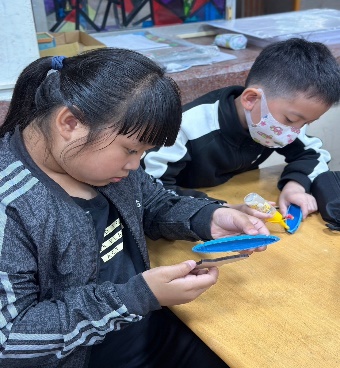         O2Lab海漂實驗室                    O2Lab海漂實驗室             O2Lab海漂實驗室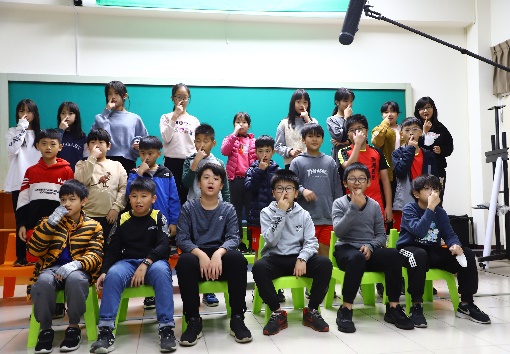 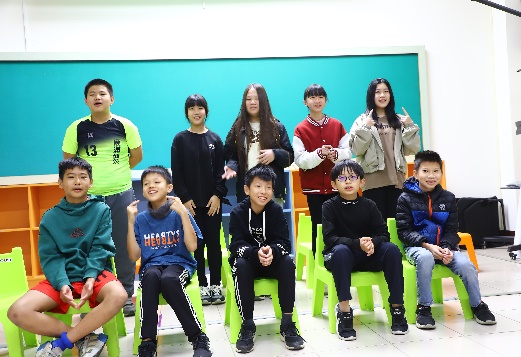 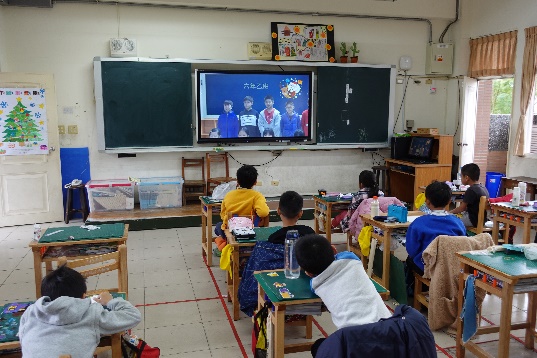   虛擬攝影棚直播-英語歌謠展演        虛擬攝影棚直播-英語歌謠展演          虛擬攝影棚直播-英語歌謠展演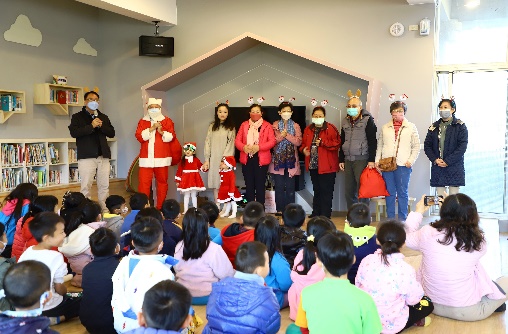 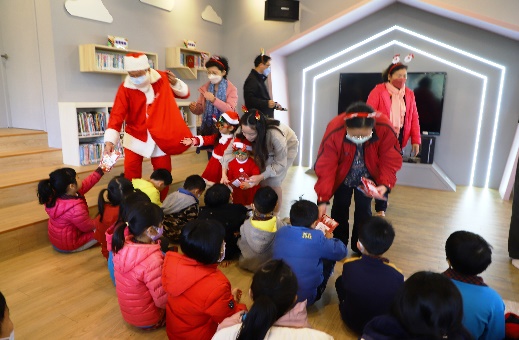 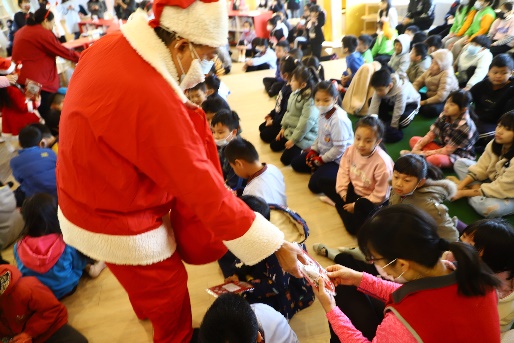     鹿滿教會至校 聖誕節活動           鹿滿教會至校 聖誕節活動             鹿滿教會至校 聖誕節活動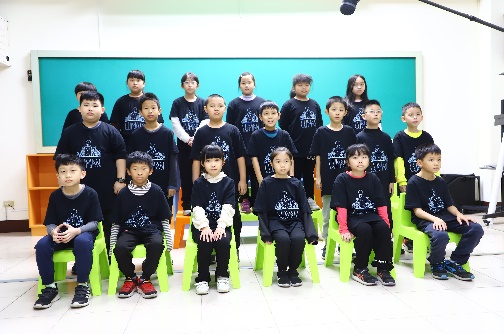 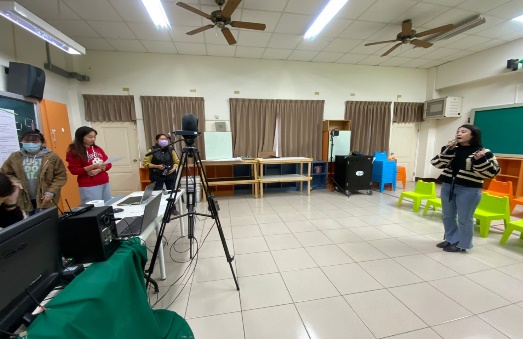 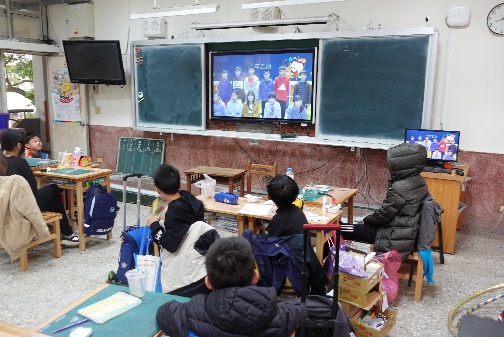 英語歌謠展演-虛擬攝影棚              英語歌謠展演-虛擬攝影棚            英語歌謠展演-虛擬攝影棚民國 113年活動照片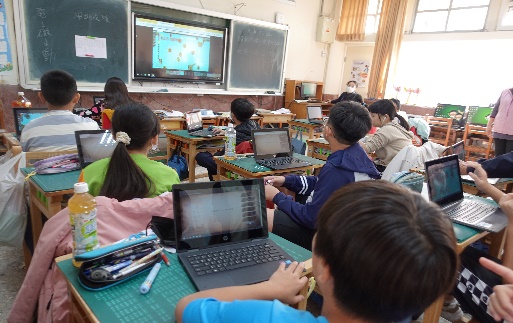 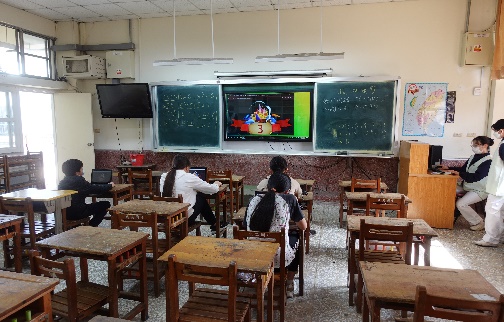 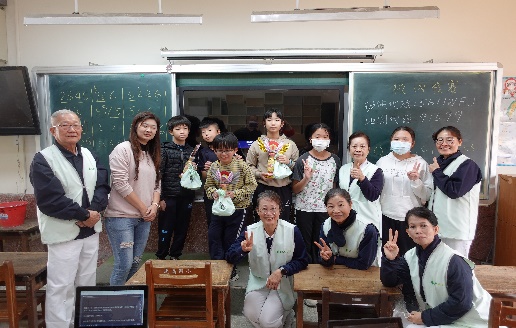 慈濟x PaGamO環保防災勇士PK賽        慈濟x PaGamO環保防災勇士PK賽         慈濟x PaGamO環保防災勇士PK賽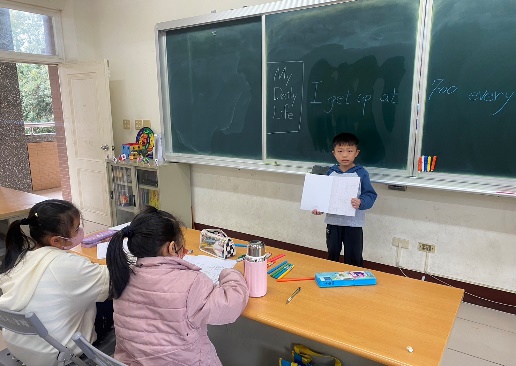 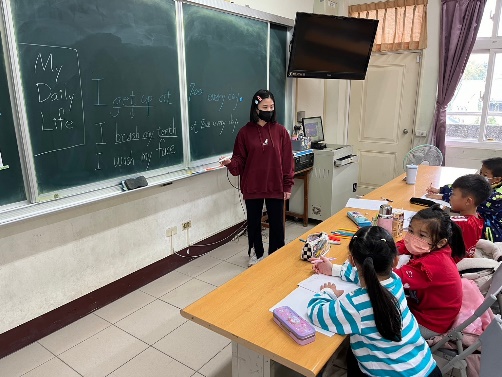 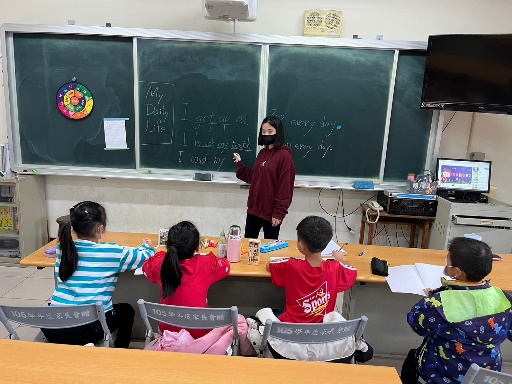         寒假營隊—英語營                        寒假營隊—英語營                       寒假營隊—英語營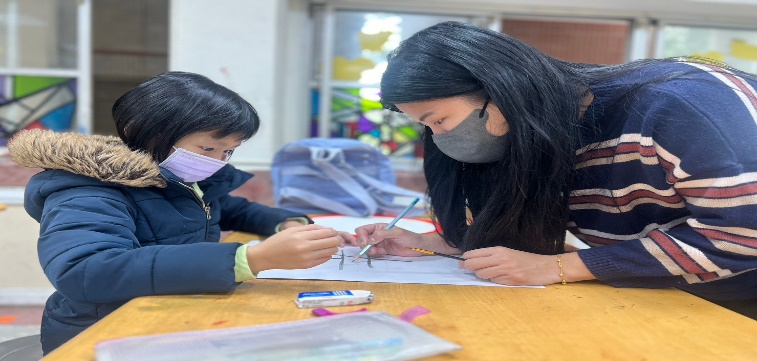 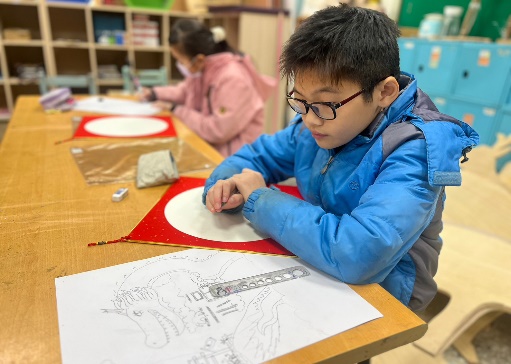 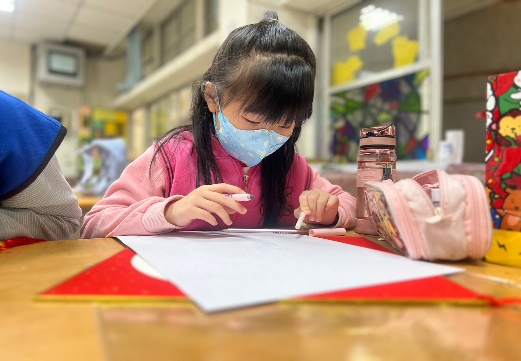         寒假營隊—美術營                        寒假營隊—美術營                       寒假營隊—美術營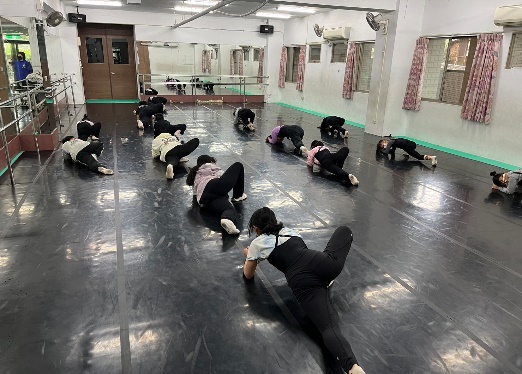 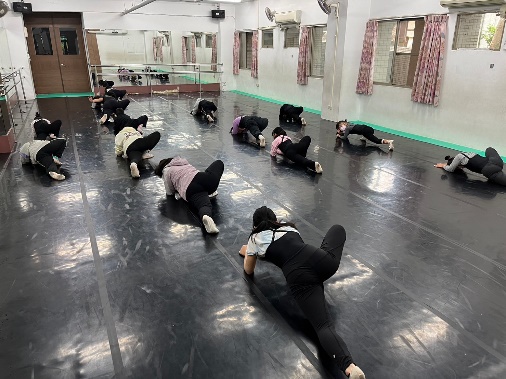 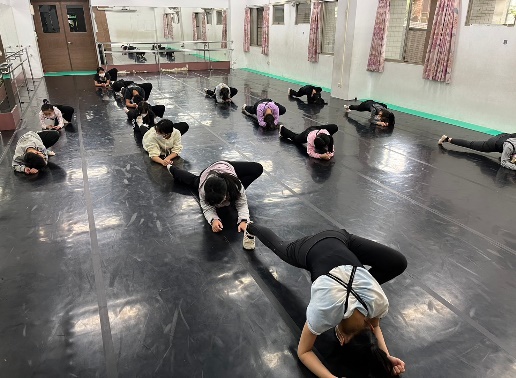         寒假營隊—舞蹈營                        寒假營隊—舞蹈營                       寒假營隊—舞蹈營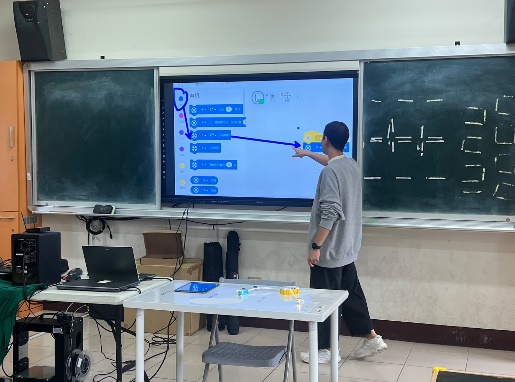 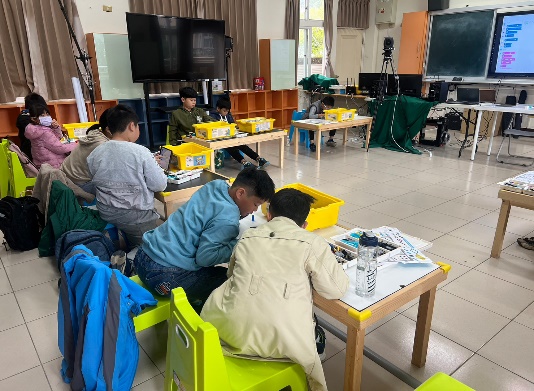 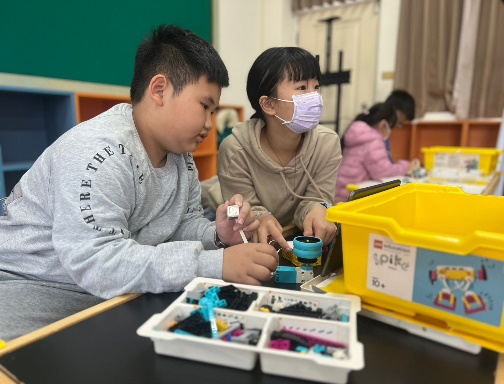          寒假營隊—科技營                        寒假營隊—科技營                       寒假營隊—科技營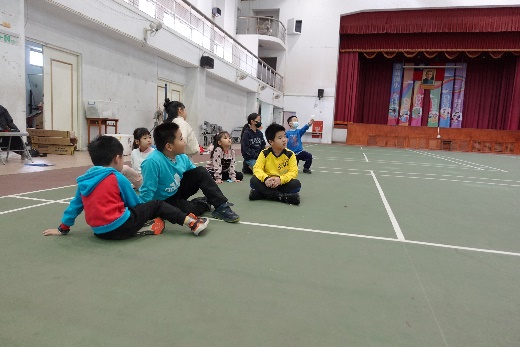 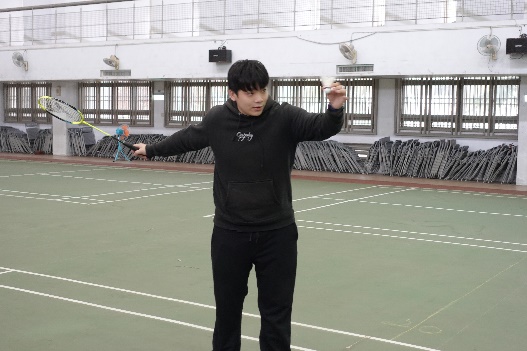 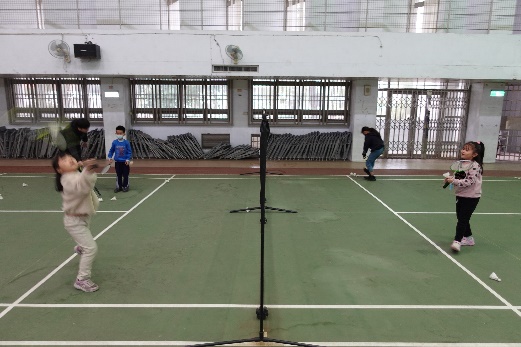         寒假營隊—羽球營                         寒假營隊—羽球營                       寒假營隊—羽球營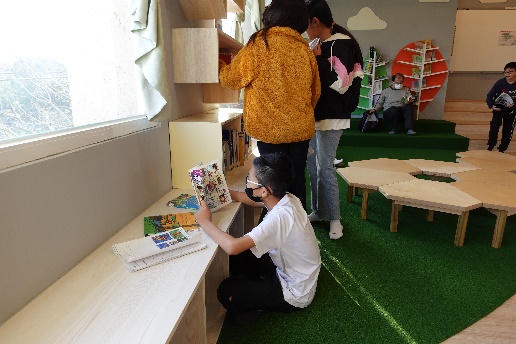 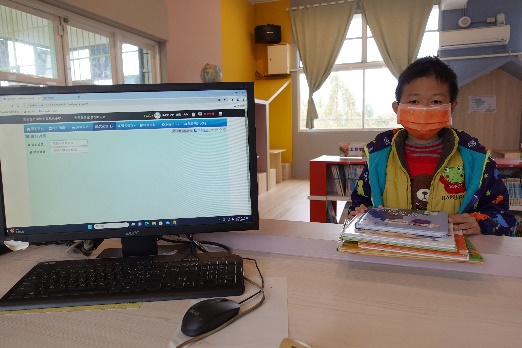 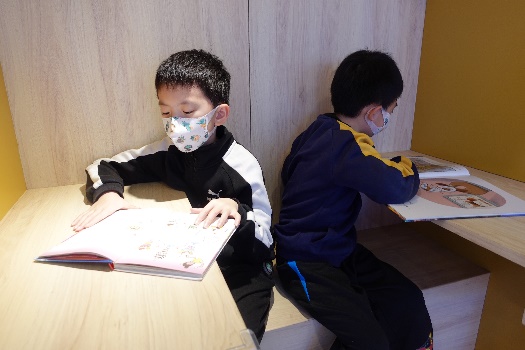             書籍閱讀借閱                          書籍閱讀借閱                             書籍閱讀借閱 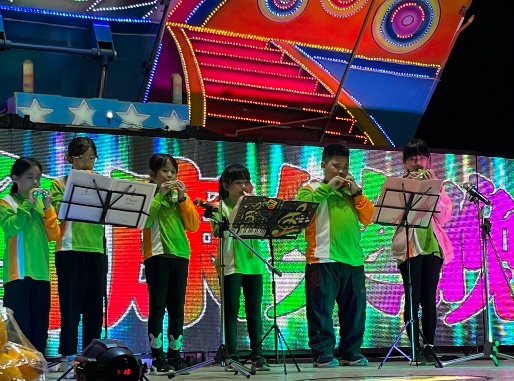 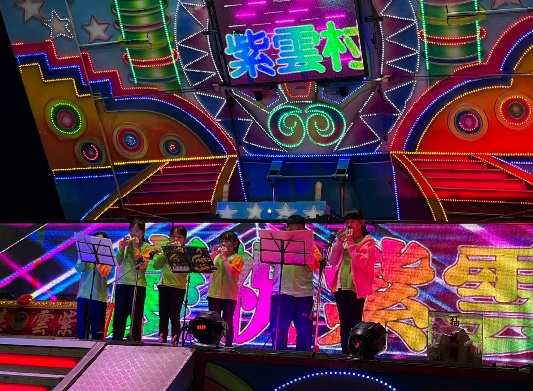 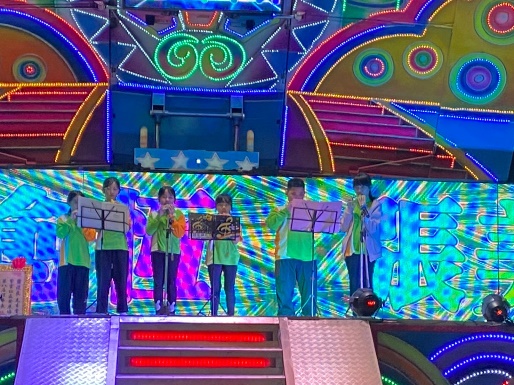           陶笛社紫雲社區表演                     陶笛社紫雲社區表演                    陶笛社紫雲社區表演